BELLARMINE UNIVERSITY IRB: Application Form for New Human Subjects ResearchBELLARMINE UNIVERSITY IRB: Application Form for New Human Subjects ResearchBELLARMINE UNIVERSITY IRB: Application Form for New Human Subjects ResearchBELLARMINE UNIVERSITY IRB: Application Form for New Human Subjects ResearchBELLARMINE UNIVERSITY IRB: Application Form for New Human Subjects ResearchBELLARMINE UNIVERSITY IRB: Application Form for New Human Subjects ResearchBELLARMINE UNIVERSITY IRB: Application Form for New Human Subjects ResearchBELLARMINE UNIVERSITY IRB: Application Form for New Human Subjects ResearchBELLARMINE UNIVERSITY IRB: Application Form for New Human Subjects ResearchBELLARMINE UNIVERSITY IRB: Application Form for New Human Subjects ResearchBELLARMINE UNIVERSITY IRB: Application Form for New Human Subjects ResearchBELLARMINE UNIVERSITY IRB: Application Form for New Human Subjects ResearchBELLARMINE UNIVERSITY IRB: Application Form for New Human Subjects ResearchBELLARMINE UNIVERSITY IRB: Application Form for New Human Subjects ResearchBELLARMINE UNIVERSITY IRB: Application Form for New Human Subjects ResearchBELLARMINE UNIVERSITY IRB: Application Form for New Human Subjects ResearchBELLARMINE UNIVERSITY IRB: Application Form for New Human Subjects ResearchBELLARMINE UNIVERSITY IRB: Application Form for New Human Subjects ResearchBELLARMINE UNIVERSITY IRB: Application Form for New Human Subjects ResearchBELLARMINE UNIVERSITY IRB: Application Form for New Human Subjects ResearchBELLARMINE UNIVERSITY IRB: Application Form for New Human Subjects ResearchBELLARMINE UNIVERSITY IRB: Application Form for New Human Subjects ResearchBELLARMINE UNIVERSITY IRB: Application Form for New Human Subjects ResearchBELLARMINE UNIVERSITY IRB: Application Form for New Human Subjects ResearchBELLARMINE UNIVERSITY IRB: Application Form for New Human Subjects ResearchBELLARMINE UNIVERSITY IRB: Application Form for New Human Subjects ResearchThe IRB reviews all research involving human subjects. The Code of Federal Regulations [45 CFR 46.102] defines research as a systematic investigation, including research development, testing, and evaluation, designed to develop or contribute to generalizable knowledge. Human subject means a living individual about whom an investigator (whether professional or student) conducting research: (i) Obtains information or biospecimens through intervention or interaction with the individual, and uses, studies, or analyzes the information or biospecimens; or (ii) Obtains, uses, studies, analyzes, or generates identifiable private information or identifiable biospecimens. [See https://www.ecfr.gov/on/2018-07-19/title-45/subtitle-A/subchapter-A/part-46 for more information.] The IRB reviews all research involving human subjects. The Code of Federal Regulations [45 CFR 46.102] defines research as a systematic investigation, including research development, testing, and evaluation, designed to develop or contribute to generalizable knowledge. Human subject means a living individual about whom an investigator (whether professional or student) conducting research: (i) Obtains information or biospecimens through intervention or interaction with the individual, and uses, studies, or analyzes the information or biospecimens; or (ii) Obtains, uses, studies, analyzes, or generates identifiable private information or identifiable biospecimens. [See https://www.ecfr.gov/on/2018-07-19/title-45/subtitle-A/subchapter-A/part-46 for more information.] The IRB reviews all research involving human subjects. The Code of Federal Regulations [45 CFR 46.102] defines research as a systematic investigation, including research development, testing, and evaluation, designed to develop or contribute to generalizable knowledge. Human subject means a living individual about whom an investigator (whether professional or student) conducting research: (i) Obtains information or biospecimens through intervention or interaction with the individual, and uses, studies, or analyzes the information or biospecimens; or (ii) Obtains, uses, studies, analyzes, or generates identifiable private information or identifiable biospecimens. [See https://www.ecfr.gov/on/2018-07-19/title-45/subtitle-A/subchapter-A/part-46 for more information.] The IRB reviews all research involving human subjects. The Code of Federal Regulations [45 CFR 46.102] defines research as a systematic investigation, including research development, testing, and evaluation, designed to develop or contribute to generalizable knowledge. Human subject means a living individual about whom an investigator (whether professional or student) conducting research: (i) Obtains information or biospecimens through intervention or interaction with the individual, and uses, studies, or analyzes the information or biospecimens; or (ii) Obtains, uses, studies, analyzes, or generates identifiable private information or identifiable biospecimens. [See https://www.ecfr.gov/on/2018-07-19/title-45/subtitle-A/subchapter-A/part-46 for more information.] The IRB reviews all research involving human subjects. The Code of Federal Regulations [45 CFR 46.102] defines research as a systematic investigation, including research development, testing, and evaluation, designed to develop or contribute to generalizable knowledge. Human subject means a living individual about whom an investigator (whether professional or student) conducting research: (i) Obtains information or biospecimens through intervention or interaction with the individual, and uses, studies, or analyzes the information or biospecimens; or (ii) Obtains, uses, studies, analyzes, or generates identifiable private information or identifiable biospecimens. [See https://www.ecfr.gov/on/2018-07-19/title-45/subtitle-A/subchapter-A/part-46 for more information.] The IRB reviews all research involving human subjects. The Code of Federal Regulations [45 CFR 46.102] defines research as a systematic investigation, including research development, testing, and evaluation, designed to develop or contribute to generalizable knowledge. Human subject means a living individual about whom an investigator (whether professional or student) conducting research: (i) Obtains information or biospecimens through intervention or interaction with the individual, and uses, studies, or analyzes the information or biospecimens; or (ii) Obtains, uses, studies, analyzes, or generates identifiable private information or identifiable biospecimens. [See https://www.ecfr.gov/on/2018-07-19/title-45/subtitle-A/subchapter-A/part-46 for more information.] The IRB reviews all research involving human subjects. The Code of Federal Regulations [45 CFR 46.102] defines research as a systematic investigation, including research development, testing, and evaluation, designed to develop or contribute to generalizable knowledge. Human subject means a living individual about whom an investigator (whether professional or student) conducting research: (i) Obtains information or biospecimens through intervention or interaction with the individual, and uses, studies, or analyzes the information or biospecimens; or (ii) Obtains, uses, studies, analyzes, or generates identifiable private information or identifiable biospecimens. [See https://www.ecfr.gov/on/2018-07-19/title-45/subtitle-A/subchapter-A/part-46 for more information.] The IRB reviews all research involving human subjects. The Code of Federal Regulations [45 CFR 46.102] defines research as a systematic investigation, including research development, testing, and evaluation, designed to develop or contribute to generalizable knowledge. Human subject means a living individual about whom an investigator (whether professional or student) conducting research: (i) Obtains information or biospecimens through intervention or interaction with the individual, and uses, studies, or analyzes the information or biospecimens; or (ii) Obtains, uses, studies, analyzes, or generates identifiable private information or identifiable biospecimens. [See https://www.ecfr.gov/on/2018-07-19/title-45/subtitle-A/subchapter-A/part-46 for more information.] The IRB reviews all research involving human subjects. The Code of Federal Regulations [45 CFR 46.102] defines research as a systematic investigation, including research development, testing, and evaluation, designed to develop or contribute to generalizable knowledge. Human subject means a living individual about whom an investigator (whether professional or student) conducting research: (i) Obtains information or biospecimens through intervention or interaction with the individual, and uses, studies, or analyzes the information or biospecimens; or (ii) Obtains, uses, studies, analyzes, or generates identifiable private information or identifiable biospecimens. [See https://www.ecfr.gov/on/2018-07-19/title-45/subtitle-A/subchapter-A/part-46 for more information.] The IRB reviews all research involving human subjects. The Code of Federal Regulations [45 CFR 46.102] defines research as a systematic investigation, including research development, testing, and evaluation, designed to develop or contribute to generalizable knowledge. Human subject means a living individual about whom an investigator (whether professional or student) conducting research: (i) Obtains information or biospecimens through intervention or interaction with the individual, and uses, studies, or analyzes the information or biospecimens; or (ii) Obtains, uses, studies, analyzes, or generates identifiable private information or identifiable biospecimens. [See https://www.ecfr.gov/on/2018-07-19/title-45/subtitle-A/subchapter-A/part-46 for more information.] The IRB reviews all research involving human subjects. The Code of Federal Regulations [45 CFR 46.102] defines research as a systematic investigation, including research development, testing, and evaluation, designed to develop or contribute to generalizable knowledge. Human subject means a living individual about whom an investigator (whether professional or student) conducting research: (i) Obtains information or biospecimens through intervention or interaction with the individual, and uses, studies, or analyzes the information or biospecimens; or (ii) Obtains, uses, studies, analyzes, or generates identifiable private information or identifiable biospecimens. [See https://www.ecfr.gov/on/2018-07-19/title-45/subtitle-A/subchapter-A/part-46 for more information.] The IRB reviews all research involving human subjects. The Code of Federal Regulations [45 CFR 46.102] defines research as a systematic investigation, including research development, testing, and evaluation, designed to develop or contribute to generalizable knowledge. Human subject means a living individual about whom an investigator (whether professional or student) conducting research: (i) Obtains information or biospecimens through intervention or interaction with the individual, and uses, studies, or analyzes the information or biospecimens; or (ii) Obtains, uses, studies, analyzes, or generates identifiable private information or identifiable biospecimens. [See https://www.ecfr.gov/on/2018-07-19/title-45/subtitle-A/subchapter-A/part-46 for more information.] The IRB reviews all research involving human subjects. The Code of Federal Regulations [45 CFR 46.102] defines research as a systematic investigation, including research development, testing, and evaluation, designed to develop or contribute to generalizable knowledge. Human subject means a living individual about whom an investigator (whether professional or student) conducting research: (i) Obtains information or biospecimens through intervention or interaction with the individual, and uses, studies, or analyzes the information or biospecimens; or (ii) Obtains, uses, studies, analyzes, or generates identifiable private information or identifiable biospecimens. [See https://www.ecfr.gov/on/2018-07-19/title-45/subtitle-A/subchapter-A/part-46 for more information.] The IRB reviews all research involving human subjects. The Code of Federal Regulations [45 CFR 46.102] defines research as a systematic investigation, including research development, testing, and evaluation, designed to develop or contribute to generalizable knowledge. Human subject means a living individual about whom an investigator (whether professional or student) conducting research: (i) Obtains information or biospecimens through intervention or interaction with the individual, and uses, studies, or analyzes the information or biospecimens; or (ii) Obtains, uses, studies, analyzes, or generates identifiable private information or identifiable biospecimens. [See https://www.ecfr.gov/on/2018-07-19/title-45/subtitle-A/subchapter-A/part-46 for more information.] The IRB reviews all research involving human subjects. The Code of Federal Regulations [45 CFR 46.102] defines research as a systematic investigation, including research development, testing, and evaluation, designed to develop or contribute to generalizable knowledge. Human subject means a living individual about whom an investigator (whether professional or student) conducting research: (i) Obtains information or biospecimens through intervention or interaction with the individual, and uses, studies, or analyzes the information or biospecimens; or (ii) Obtains, uses, studies, analyzes, or generates identifiable private information or identifiable biospecimens. [See https://www.ecfr.gov/on/2018-07-19/title-45/subtitle-A/subchapter-A/part-46 for more information.] The IRB reviews all research involving human subjects. The Code of Federal Regulations [45 CFR 46.102] defines research as a systematic investigation, including research development, testing, and evaluation, designed to develop or contribute to generalizable knowledge. Human subject means a living individual about whom an investigator (whether professional or student) conducting research: (i) Obtains information or biospecimens through intervention or interaction with the individual, and uses, studies, or analyzes the information or biospecimens; or (ii) Obtains, uses, studies, analyzes, or generates identifiable private information or identifiable biospecimens. [See https://www.ecfr.gov/on/2018-07-19/title-45/subtitle-A/subchapter-A/part-46 for more information.] The IRB reviews all research involving human subjects. The Code of Federal Regulations [45 CFR 46.102] defines research as a systematic investigation, including research development, testing, and evaluation, designed to develop or contribute to generalizable knowledge. Human subject means a living individual about whom an investigator (whether professional or student) conducting research: (i) Obtains information or biospecimens through intervention or interaction with the individual, and uses, studies, or analyzes the information or biospecimens; or (ii) Obtains, uses, studies, analyzes, or generates identifiable private information or identifiable biospecimens. [See https://www.ecfr.gov/on/2018-07-19/title-45/subtitle-A/subchapter-A/part-46 for more information.] The IRB reviews all research involving human subjects. The Code of Federal Regulations [45 CFR 46.102] defines research as a systematic investigation, including research development, testing, and evaluation, designed to develop or contribute to generalizable knowledge. Human subject means a living individual about whom an investigator (whether professional or student) conducting research: (i) Obtains information or biospecimens through intervention or interaction with the individual, and uses, studies, or analyzes the information or biospecimens; or (ii) Obtains, uses, studies, analyzes, or generates identifiable private information or identifiable biospecimens. [See https://www.ecfr.gov/on/2018-07-19/title-45/subtitle-A/subchapter-A/part-46 for more information.] The IRB reviews all research involving human subjects. The Code of Federal Regulations [45 CFR 46.102] defines research as a systematic investigation, including research development, testing, and evaluation, designed to develop or contribute to generalizable knowledge. Human subject means a living individual about whom an investigator (whether professional or student) conducting research: (i) Obtains information or biospecimens through intervention or interaction with the individual, and uses, studies, or analyzes the information or biospecimens; or (ii) Obtains, uses, studies, analyzes, or generates identifiable private information or identifiable biospecimens. [See https://www.ecfr.gov/on/2018-07-19/title-45/subtitle-A/subchapter-A/part-46 for more information.] The IRB reviews all research involving human subjects. The Code of Federal Regulations [45 CFR 46.102] defines research as a systematic investigation, including research development, testing, and evaluation, designed to develop or contribute to generalizable knowledge. Human subject means a living individual about whom an investigator (whether professional or student) conducting research: (i) Obtains information or biospecimens through intervention or interaction with the individual, and uses, studies, or analyzes the information or biospecimens; or (ii) Obtains, uses, studies, analyzes, or generates identifiable private information or identifiable biospecimens. [See https://www.ecfr.gov/on/2018-07-19/title-45/subtitle-A/subchapter-A/part-46 for more information.] The IRB reviews all research involving human subjects. The Code of Federal Regulations [45 CFR 46.102] defines research as a systematic investigation, including research development, testing, and evaluation, designed to develop or contribute to generalizable knowledge. Human subject means a living individual about whom an investigator (whether professional or student) conducting research: (i) Obtains information or biospecimens through intervention or interaction with the individual, and uses, studies, or analyzes the information or biospecimens; or (ii) Obtains, uses, studies, analyzes, or generates identifiable private information or identifiable biospecimens. [See https://www.ecfr.gov/on/2018-07-19/title-45/subtitle-A/subchapter-A/part-46 for more information.] The IRB reviews all research involving human subjects. The Code of Federal Regulations [45 CFR 46.102] defines research as a systematic investigation, including research development, testing, and evaluation, designed to develop or contribute to generalizable knowledge. Human subject means a living individual about whom an investigator (whether professional or student) conducting research: (i) Obtains information or biospecimens through intervention or interaction with the individual, and uses, studies, or analyzes the information or biospecimens; or (ii) Obtains, uses, studies, analyzes, or generates identifiable private information or identifiable biospecimens. [See https://www.ecfr.gov/on/2018-07-19/title-45/subtitle-A/subchapter-A/part-46 for more information.] The IRB reviews all research involving human subjects. The Code of Federal Regulations [45 CFR 46.102] defines research as a systematic investigation, including research development, testing, and evaluation, designed to develop or contribute to generalizable knowledge. Human subject means a living individual about whom an investigator (whether professional or student) conducting research: (i) Obtains information or biospecimens through intervention or interaction with the individual, and uses, studies, or analyzes the information or biospecimens; or (ii) Obtains, uses, studies, analyzes, or generates identifiable private information or identifiable biospecimens. [See https://www.ecfr.gov/on/2018-07-19/title-45/subtitle-A/subchapter-A/part-46 for more information.] The IRB reviews all research involving human subjects. The Code of Federal Regulations [45 CFR 46.102] defines research as a systematic investigation, including research development, testing, and evaluation, designed to develop or contribute to generalizable knowledge. Human subject means a living individual about whom an investigator (whether professional or student) conducting research: (i) Obtains information or biospecimens through intervention or interaction with the individual, and uses, studies, or analyzes the information or biospecimens; or (ii) Obtains, uses, studies, analyzes, or generates identifiable private information or identifiable biospecimens. [See https://www.ecfr.gov/on/2018-07-19/title-45/subtitle-A/subchapter-A/part-46 for more information.] The IRB reviews all research involving human subjects. The Code of Federal Regulations [45 CFR 46.102] defines research as a systematic investigation, including research development, testing, and evaluation, designed to develop or contribute to generalizable knowledge. Human subject means a living individual about whom an investigator (whether professional or student) conducting research: (i) Obtains information or biospecimens through intervention or interaction with the individual, and uses, studies, or analyzes the information or biospecimens; or (ii) Obtains, uses, studies, analyzes, or generates identifiable private information or identifiable biospecimens. [See https://www.ecfr.gov/on/2018-07-19/title-45/subtitle-A/subchapter-A/part-46 for more information.] The IRB reviews all research involving human subjects. The Code of Federal Regulations [45 CFR 46.102] defines research as a systematic investigation, including research development, testing, and evaluation, designed to develop or contribute to generalizable knowledge. Human subject means a living individual about whom an investigator (whether professional or student) conducting research: (i) Obtains information or biospecimens through intervention or interaction with the individual, and uses, studies, or analyzes the information or biospecimens; or (ii) Obtains, uses, studies, analyzes, or generates identifiable private information or identifiable biospecimens. [See https://www.ecfr.gov/on/2018-07-19/title-45/subtitle-A/subchapter-A/part-46 for more information.] INSTRUCTIONS: Submit your full IRB proposal package, including this completed form and required supporting documents, in a single email to irb@bellarmine.edu. Submitting pieces of a proposal package in multiple emails may delay the review process. INSTRUCTIONS: Submit your full IRB proposal package, including this completed form and required supporting documents, in a single email to irb@bellarmine.edu. Submitting pieces of a proposal package in multiple emails may delay the review process. INSTRUCTIONS: Submit your full IRB proposal package, including this completed form and required supporting documents, in a single email to irb@bellarmine.edu. Submitting pieces of a proposal package in multiple emails may delay the review process. INSTRUCTIONS: Submit your full IRB proposal package, including this completed form and required supporting documents, in a single email to irb@bellarmine.edu. Submitting pieces of a proposal package in multiple emails may delay the review process. INSTRUCTIONS: Submit your full IRB proposal package, including this completed form and required supporting documents, in a single email to irb@bellarmine.edu. Submitting pieces of a proposal package in multiple emails may delay the review process. INSTRUCTIONS: Submit your full IRB proposal package, including this completed form and required supporting documents, in a single email to irb@bellarmine.edu. Submitting pieces of a proposal package in multiple emails may delay the review process. INSTRUCTIONS: Submit your full IRB proposal package, including this completed form and required supporting documents, in a single email to irb@bellarmine.edu. Submitting pieces of a proposal package in multiple emails may delay the review process. INSTRUCTIONS: Submit your full IRB proposal package, including this completed form and required supporting documents, in a single email to irb@bellarmine.edu. Submitting pieces of a proposal package in multiple emails may delay the review process. INSTRUCTIONS: Submit your full IRB proposal package, including this completed form and required supporting documents, in a single email to irb@bellarmine.edu. Submitting pieces of a proposal package in multiple emails may delay the review process. INSTRUCTIONS: Submit your full IRB proposal package, including this completed form and required supporting documents, in a single email to irb@bellarmine.edu. Submitting pieces of a proposal package in multiple emails may delay the review process. INSTRUCTIONS: Submit your full IRB proposal package, including this completed form and required supporting documents, in a single email to irb@bellarmine.edu. Submitting pieces of a proposal package in multiple emails may delay the review process. INSTRUCTIONS: Submit your full IRB proposal package, including this completed form and required supporting documents, in a single email to irb@bellarmine.edu. Submitting pieces of a proposal package in multiple emails may delay the review process. INSTRUCTIONS: Submit your full IRB proposal package, including this completed form and required supporting documents, in a single email to irb@bellarmine.edu. Submitting pieces of a proposal package in multiple emails may delay the review process. INSTRUCTIONS: Submit your full IRB proposal package, including this completed form and required supporting documents, in a single email to irb@bellarmine.edu. Submitting pieces of a proposal package in multiple emails may delay the review process. INSTRUCTIONS: Submit your full IRB proposal package, including this completed form and required supporting documents, in a single email to irb@bellarmine.edu. Submitting pieces of a proposal package in multiple emails may delay the review process. INSTRUCTIONS: Submit your full IRB proposal package, including this completed form and required supporting documents, in a single email to irb@bellarmine.edu. Submitting pieces of a proposal package in multiple emails may delay the review process. INSTRUCTIONS: Submit your full IRB proposal package, including this completed form and required supporting documents, in a single email to irb@bellarmine.edu. Submitting pieces of a proposal package in multiple emails may delay the review process. INSTRUCTIONS: Submit your full IRB proposal package, including this completed form and required supporting documents, in a single email to irb@bellarmine.edu. Submitting pieces of a proposal package in multiple emails may delay the review process. INSTRUCTIONS: Submit your full IRB proposal package, including this completed form and required supporting documents, in a single email to irb@bellarmine.edu. Submitting pieces of a proposal package in multiple emails may delay the review process. INSTRUCTIONS: Submit your full IRB proposal package, including this completed form and required supporting documents, in a single email to irb@bellarmine.edu. Submitting pieces of a proposal package in multiple emails may delay the review process. INSTRUCTIONS: Submit your full IRB proposal package, including this completed form and required supporting documents, in a single email to irb@bellarmine.edu. Submitting pieces of a proposal package in multiple emails may delay the review process. INSTRUCTIONS: Submit your full IRB proposal package, including this completed form and required supporting documents, in a single email to irb@bellarmine.edu. Submitting pieces of a proposal package in multiple emails may delay the review process. INSTRUCTIONS: Submit your full IRB proposal package, including this completed form and required supporting documents, in a single email to irb@bellarmine.edu. Submitting pieces of a proposal package in multiple emails may delay the review process. INSTRUCTIONS: Submit your full IRB proposal package, including this completed form and required supporting documents, in a single email to irb@bellarmine.edu. Submitting pieces of a proposal package in multiple emails may delay the review process. INSTRUCTIONS: Submit your full IRB proposal package, including this completed form and required supporting documents, in a single email to irb@bellarmine.edu. Submitting pieces of a proposal package in multiple emails may delay the review process. INSTRUCTIONS: Submit your full IRB proposal package, including this completed form and required supporting documents, in a single email to irb@bellarmine.edu. Submitting pieces of a proposal package in multiple emails may delay the review process. PROJECT TITLEPROJECT TITLEPROJECT TITLEPROJECT TITLE*Anticipated START Date:*Anticipated START Date:*Anticipated START Date:*Anticipated START Date:Anticipated END Date:Anticipated END Date:Anticipated END Date:Anticipated END Date:Anticipated END Date:Anticipated END Date:*Remember, it may take up to two weeks to review your proposal after submission. Participant recruitment and data collection may not begin prior to approval or exemption from the IRB.*Remember, it may take up to two weeks to review your proposal after submission. Participant recruitment and data collection may not begin prior to approval or exemption from the IRB.*Remember, it may take up to two weeks to review your proposal after submission. Participant recruitment and data collection may not begin prior to approval or exemption from the IRB.*Remember, it may take up to two weeks to review your proposal after submission. Participant recruitment and data collection may not begin prior to approval or exemption from the IRB.*Remember, it may take up to two weeks to review your proposal after submission. Participant recruitment and data collection may not begin prior to approval or exemption from the IRB.*Remember, it may take up to two weeks to review your proposal after submission. Participant recruitment and data collection may not begin prior to approval or exemption from the IRB.*Remember, it may take up to two weeks to review your proposal after submission. Participant recruitment and data collection may not begin prior to approval or exemption from the IRB.*Remember, it may take up to two weeks to review your proposal after submission. Participant recruitment and data collection may not begin prior to approval or exemption from the IRB.*Remember, it may take up to two weeks to review your proposal after submission. Participant recruitment and data collection may not begin prior to approval or exemption from the IRB.*Remember, it may take up to two weeks to review your proposal after submission. Participant recruitment and data collection may not begin prior to approval or exemption from the IRB.*Remember, it may take up to two weeks to review your proposal after submission. Participant recruitment and data collection may not begin prior to approval or exemption from the IRB.*Remember, it may take up to two weeks to review your proposal after submission. Participant recruitment and data collection may not begin prior to approval or exemption from the IRB.*Remember, it may take up to two weeks to review your proposal after submission. Participant recruitment and data collection may not begin prior to approval or exemption from the IRB.*Remember, it may take up to two weeks to review your proposal after submission. Participant recruitment and data collection may not begin prior to approval or exemption from the IRB.*Remember, it may take up to two weeks to review your proposal after submission. Participant recruitment and data collection may not begin prior to approval or exemption from the IRB.*Remember, it may take up to two weeks to review your proposal after submission. Participant recruitment and data collection may not begin prior to approval or exemption from the IRB.*Remember, it may take up to two weeks to review your proposal after submission. Participant recruitment and data collection may not begin prior to approval or exemption from the IRB.*Remember, it may take up to two weeks to review your proposal after submission. Participant recruitment and data collection may not begin prior to approval or exemption from the IRB.*Remember, it may take up to two weeks to review your proposal after submission. Participant recruitment and data collection may not begin prior to approval or exemption from the IRB.*Remember, it may take up to two weeks to review your proposal after submission. Participant recruitment and data collection may not begin prior to approval or exemption from the IRB.*Remember, it may take up to two weeks to review your proposal after submission. Participant recruitment and data collection may not begin prior to approval or exemption from the IRB.*Remember, it may take up to two weeks to review your proposal after submission. Participant recruitment and data collection may not begin prior to approval or exemption from the IRB.*Remember, it may take up to two weeks to review your proposal after submission. Participant recruitment and data collection may not begin prior to approval or exemption from the IRB.*Remember, it may take up to two weeks to review your proposal after submission. Participant recruitment and data collection may not begin prior to approval or exemption from the IRB.*Remember, it may take up to two weeks to review your proposal after submission. Participant recruitment and data collection may not begin prior to approval or exemption from the IRB.*Remember, it may take up to two weeks to review your proposal after submission. Participant recruitment and data collection may not begin prior to approval or exemption from the IRB.SECTION I: INVESTIGATOR INFORMATIONSECTION I: INVESTIGATOR INFORMATIONSECTION I: INVESTIGATOR INFORMATIONSECTION I: INVESTIGATOR INFORMATIONSECTION I: INVESTIGATOR INFORMATIONSECTION I: INVESTIGATOR INFORMATIONSECTION I: INVESTIGATOR INFORMATIONSECTION I: INVESTIGATOR INFORMATIONSECTION I: INVESTIGATOR INFORMATIONSECTION I: INVESTIGATOR INFORMATIONSECTION I: INVESTIGATOR INFORMATIONSECTION I: INVESTIGATOR INFORMATIONSECTION I: INVESTIGATOR INFORMATIONSECTION I: INVESTIGATOR INFORMATIONSECTION I: INVESTIGATOR INFORMATIONSECTION I: INVESTIGATOR INFORMATIONSECTION I: INVESTIGATOR INFORMATIONSECTION I: INVESTIGATOR INFORMATIONSECTION I: INVESTIGATOR INFORMATIONSECTION I: INVESTIGATOR INFORMATIONSECTION I: INVESTIGATOR INFORMATIONSECTION I: INVESTIGATOR INFORMATIONSECTION I: INVESTIGATOR INFORMATIONSECTION I: INVESTIGATOR INFORMATIONSECTION I: INVESTIGATOR INFORMATIONSECTION I: INVESTIGATOR INFORMATIONNameNameNameNameEmailEmailEmailEmailEmailEmailEmailDepartment/AffiliationDepartment/AffiliationDepartment/AffiliationDepartment/AffiliationDepartment/AffiliationStatus*Status*Status*Status*Status*Principal Investigator (PI)Principal Investigator (PI)Principal Investigator (PI)Principal Investigator (PI)Principal Investigator (PI)Co-investigator (CoPI)Co-investigator (CoPI)Co-investigator (CoPI)Co-investigator (CoPI)Co-investigator (CoPI)Co-investigator (CoPI)Co-investigator (CoPI)Co-investigator (CoPI)Co-investigator (CoPI)Co-investigator (CoPI)Co-investigator (CoPI)Co-investigator (CoPI)Co-investigator (CoPI)Co-investigator (CoPI)Co-investigator (CoPI)*Please indicate faculty, staff, student – graduate (G) or undergraduate (UG), or other (please specify). You may insert additional rows for CoPIs as necessary.*Please indicate faculty, staff, student – graduate (G) or undergraduate (UG), or other (please specify). You may insert additional rows for CoPIs as necessary.*Please indicate faculty, staff, student – graduate (G) or undergraduate (UG), or other (please specify). You may insert additional rows for CoPIs as necessary.*Please indicate faculty, staff, student – graduate (G) or undergraduate (UG), or other (please specify). You may insert additional rows for CoPIs as necessary.*Please indicate faculty, staff, student – graduate (G) or undergraduate (UG), or other (please specify). You may insert additional rows for CoPIs as necessary.*Please indicate faculty, staff, student – graduate (G) or undergraduate (UG), or other (please specify). You may insert additional rows for CoPIs as necessary.*Please indicate faculty, staff, student – graduate (G) or undergraduate (UG), or other (please specify). You may insert additional rows for CoPIs as necessary.*Please indicate faculty, staff, student – graduate (G) or undergraduate (UG), or other (please specify). You may insert additional rows for CoPIs as necessary.*Please indicate faculty, staff, student – graduate (G) or undergraduate (UG), or other (please specify). You may insert additional rows for CoPIs as necessary.*Please indicate faculty, staff, student – graduate (G) or undergraduate (UG), or other (please specify). You may insert additional rows for CoPIs as necessary.*Please indicate faculty, staff, student – graduate (G) or undergraduate (UG), or other (please specify). You may insert additional rows for CoPIs as necessary.*Please indicate faculty, staff, student – graduate (G) or undergraduate (UG), or other (please specify). You may insert additional rows for CoPIs as necessary.*Please indicate faculty, staff, student – graduate (G) or undergraduate (UG), or other (please specify). You may insert additional rows for CoPIs as necessary.*Please indicate faculty, staff, student – graduate (G) or undergraduate (UG), or other (please specify). You may insert additional rows for CoPIs as necessary.*Please indicate faculty, staff, student – graduate (G) or undergraduate (UG), or other (please specify). You may insert additional rows for CoPIs as necessary.*Please indicate faculty, staff, student – graduate (G) or undergraduate (UG), or other (please specify). You may insert additional rows for CoPIs as necessary.*Please indicate faculty, staff, student – graduate (G) or undergraduate (UG), or other (please specify). You may insert additional rows for CoPIs as necessary.*Please indicate faculty, staff, student – graduate (G) or undergraduate (UG), or other (please specify). You may insert additional rows for CoPIs as necessary.*Please indicate faculty, staff, student – graduate (G) or undergraduate (UG), or other (please specify). You may insert additional rows for CoPIs as necessary.*Please indicate faculty, staff, student – graduate (G) or undergraduate (UG), or other (please specify). You may insert additional rows for CoPIs as necessary.*Please indicate faculty, staff, student – graduate (G) or undergraduate (UG), or other (please specify). You may insert additional rows for CoPIs as necessary.*Please indicate faculty, staff, student – graduate (G) or undergraduate (UG), or other (please specify). You may insert additional rows for CoPIs as necessary.*Please indicate faculty, staff, student – graduate (G) or undergraduate (UG), or other (please specify). You may insert additional rows for CoPIs as necessary.*Please indicate faculty, staff, student – graduate (G) or undergraduate (UG), or other (please specify). You may insert additional rows for CoPIs as necessary.*Please indicate faculty, staff, student – graduate (G) or undergraduate (UG), or other (please specify). You may insert additional rows for CoPIs as necessary.*Please indicate faculty, staff, student – graduate (G) or undergraduate (UG), or other (please specify). You may insert additional rows for CoPIs as necessary.The following items must be SUBMITTED with the IRB proposal package for each investigator listed on this application: (1) Resume/curriculum vitae (2) CITI Human Subjects Training Certification (https://about.citiprogram.org/); expires after three yearsThe following items must be SUBMITTED with the IRB proposal package for each investigator listed on this application: (1) Resume/curriculum vitae (2) CITI Human Subjects Training Certification (https://about.citiprogram.org/); expires after three yearsThe following items must be SUBMITTED with the IRB proposal package for each investigator listed on this application: (1) Resume/curriculum vitae (2) CITI Human Subjects Training Certification (https://about.citiprogram.org/); expires after three yearsThe following items must be SUBMITTED with the IRB proposal package for each investigator listed on this application: (1) Resume/curriculum vitae (2) CITI Human Subjects Training Certification (https://about.citiprogram.org/); expires after three yearsThe following items must be SUBMITTED with the IRB proposal package for each investigator listed on this application: (1) Resume/curriculum vitae (2) CITI Human Subjects Training Certification (https://about.citiprogram.org/); expires after three yearsThe following items must be SUBMITTED with the IRB proposal package for each investigator listed on this application: (1) Resume/curriculum vitae (2) CITI Human Subjects Training Certification (https://about.citiprogram.org/); expires after three yearsThe following items must be SUBMITTED with the IRB proposal package for each investigator listed on this application: (1) Resume/curriculum vitae (2) CITI Human Subjects Training Certification (https://about.citiprogram.org/); expires after three yearsThe following items must be SUBMITTED with the IRB proposal package for each investigator listed on this application: (1) Resume/curriculum vitae (2) CITI Human Subjects Training Certification (https://about.citiprogram.org/); expires after three yearsThe following items must be SUBMITTED with the IRB proposal package for each investigator listed on this application: (1) Resume/curriculum vitae (2) CITI Human Subjects Training Certification (https://about.citiprogram.org/); expires after three yearsThe following items must be SUBMITTED with the IRB proposal package for each investigator listed on this application: (1) Resume/curriculum vitae (2) CITI Human Subjects Training Certification (https://about.citiprogram.org/); expires after three yearsThe following items must be SUBMITTED with the IRB proposal package for each investigator listed on this application: (1) Resume/curriculum vitae (2) CITI Human Subjects Training Certification (https://about.citiprogram.org/); expires after three yearsThe following items must be SUBMITTED with the IRB proposal package for each investigator listed on this application: (1) Resume/curriculum vitae (2) CITI Human Subjects Training Certification (https://about.citiprogram.org/); expires after three yearsThe following items must be SUBMITTED with the IRB proposal package for each investigator listed on this application: (1) Resume/curriculum vitae (2) CITI Human Subjects Training Certification (https://about.citiprogram.org/); expires after three yearsThe following items must be SUBMITTED with the IRB proposal package for each investigator listed on this application: (1) Resume/curriculum vitae (2) CITI Human Subjects Training Certification (https://about.citiprogram.org/); expires after three yearsThe following items must be SUBMITTED with the IRB proposal package for each investigator listed on this application: (1) Resume/curriculum vitae (2) CITI Human Subjects Training Certification (https://about.citiprogram.org/); expires after three yearsThe following items must be SUBMITTED with the IRB proposal package for each investigator listed on this application: (1) Resume/curriculum vitae (2) CITI Human Subjects Training Certification (https://about.citiprogram.org/); expires after three yearsThe following items must be SUBMITTED with the IRB proposal package for each investigator listed on this application: (1) Resume/curriculum vitae (2) CITI Human Subjects Training Certification (https://about.citiprogram.org/); expires after three yearsThe following items must be SUBMITTED with the IRB proposal package for each investigator listed on this application: (1) Resume/curriculum vitae (2) CITI Human Subjects Training Certification (https://about.citiprogram.org/); expires after three yearsThe following items must be SUBMITTED with the IRB proposal package for each investigator listed on this application: (1) Resume/curriculum vitae (2) CITI Human Subjects Training Certification (https://about.citiprogram.org/); expires after three yearsThe following items must be SUBMITTED with the IRB proposal package for each investigator listed on this application: (1) Resume/curriculum vitae (2) CITI Human Subjects Training Certification (https://about.citiprogram.org/); expires after three yearsThe following items must be SUBMITTED with the IRB proposal package for each investigator listed on this application: (1) Resume/curriculum vitae (2) CITI Human Subjects Training Certification (https://about.citiprogram.org/); expires after three yearsThe following items must be SUBMITTED with the IRB proposal package for each investigator listed on this application: (1) Resume/curriculum vitae (2) CITI Human Subjects Training Certification (https://about.citiprogram.org/); expires after three yearsThe following items must be SUBMITTED with the IRB proposal package for each investigator listed on this application: (1) Resume/curriculum vitae (2) CITI Human Subjects Training Certification (https://about.citiprogram.org/); expires after three yearsThe following items must be SUBMITTED with the IRB proposal package for each investigator listed on this application: (1) Resume/curriculum vitae (2) CITI Human Subjects Training Certification (https://about.citiprogram.org/); expires after three yearsThe following items must be SUBMITTED with the IRB proposal package for each investigator listed on this application: (1) Resume/curriculum vitae (2) CITI Human Subjects Training Certification (https://about.citiprogram.org/); expires after three yearsThe following items must be SUBMITTED with the IRB proposal package for each investigator listed on this application: (1) Resume/curriculum vitae (2) CITI Human Subjects Training Certification (https://about.citiprogram.org/); expires after three yearsSECTION II: PROJECT OVERVIEWSECTION II: PROJECT OVERVIEWSECTION II: PROJECT OVERVIEWSECTION II: PROJECT OVERVIEWSECTION II: PROJECT OVERVIEWSECTION II: PROJECT OVERVIEWSECTION II: PROJECT OVERVIEWSECTION II: PROJECT OVERVIEWSECTION II: PROJECT OVERVIEWSECTION II: PROJECT OVERVIEWSECTION II: PROJECT OVERVIEWSECTION II: PROJECT OVERVIEWSECTION II: PROJECT OVERVIEWSECTION II: PROJECT OVERVIEWSECTION II: PROJECT OVERVIEWSECTION II: PROJECT OVERVIEWSECTION II: PROJECT OVERVIEWSECTION II: PROJECT OVERVIEWSECTION II: PROJECT OVERVIEWSECTION II: PROJECT OVERVIEWSECTION II: PROJECT OVERVIEWSECTION II: PROJECT OVERVIEWSECTION II: PROJECT OVERVIEWSECTION II: PROJECT OVERVIEWSECTION II: PROJECT OVERVIEWSECTION II: PROJECT OVERVIEWIs this project being funded by a source external to BU? (Check “X” the box for Yes or No)Is this project being funded by a source external to BU? (Check “X” the box for Yes or No)Is this project being funded by a source external to BU? (Check “X” the box for Yes or No)Is this project being funded by a source external to BU? (Check “X” the box for Yes or No)Is this project being funded by a source external to BU? (Check “X” the box for Yes or No)Is this project being funded by a source external to BU? (Check “X” the box for Yes or No)Is this project being funded by a source external to BU? (Check “X” the box for Yes or No)Is this project being funded by a source external to BU? (Check “X” the box for Yes or No)Is this project being funded by a source external to BU? (Check “X” the box for Yes or No)Is this project being funded by a source external to BU? (Check “X” the box for Yes or No)Is this project being funded by a source external to BU? (Check “X” the box for Yes or No)Is this project being funded by a source external to BU? (Check “X” the box for Yes or No)Is this project being funded by a source external to BU? (Check “X” the box for Yes or No)Is this project being funded by a source external to BU? (Check “X” the box for Yes or No)Is this project being funded by a source external to BU? (Check “X” the box for Yes or No)Is this project being funded by a source external to BU? (Check “X” the box for Yes or No)Is this project being funded by a source external to BU? (Check “X” the box for Yes or No)Is this project being funded by a source external to BU? (Check “X” the box for Yes or No)Is this project being funded by a source external to BU? (Check “X” the box for Yes or No)YesYesYesNoIf YES, list the funding source and/or sponsor name:NOTE: A Conflict-of-Interest Form may be required. Contact IRB for guidance.If YES, list the funding source and/or sponsor name:NOTE: A Conflict-of-Interest Form may be required. Contact IRB for guidance.If YES, list the funding source and/or sponsor name:NOTE: A Conflict-of-Interest Form may be required. Contact IRB for guidance.If YES, list the funding source and/or sponsor name:NOTE: A Conflict-of-Interest Form may be required. Contact IRB for guidance.If YES, list the funding source and/or sponsor name:NOTE: A Conflict-of-Interest Form may be required. Contact IRB for guidance.If YES, list the funding source and/or sponsor name:NOTE: A Conflict-of-Interest Form may be required. Contact IRB for guidance.Do you intend to publish/present the results of this study? Do you intend to publish/present the results of this study? Do you intend to publish/present the results of this study? Do you intend to publish/present the results of this study? Do you intend to publish/present the results of this study? Do you intend to publish/present the results of this study? Do you intend to publish/present the results of this study? Do you intend to publish/present the results of this study? Do you intend to publish/present the results of this study? Do you intend to publish/present the results of this study? Do you intend to publish/present the results of this study? Do you intend to publish/present the results of this study? Do you intend to publish/present the results of this study? Do you intend to publish/present the results of this study? Do you intend to publish/present the results of this study? Do you intend to publish/present the results of this study? Do you intend to publish/present the results of this study? Do you intend to publish/present the results of this study? Do you intend to publish/present the results of this study? YesYesYesNoIf YES, please describe where you anticipate publishing or presenting this work:If YES, please describe where you anticipate publishing or presenting this work:If YES, please describe where you anticipate publishing or presenting this work:If YES, please describe where you anticipate publishing or presenting this work:If YES, please describe where you anticipate publishing or presenting this work:If YES, please describe where you anticipate publishing or presenting this work:List the site(s) where the research will be conducted:List the site(s) where the research will be conducted:List the site(s) where the research will be conducted:List the site(s) where the research will be conducted:List the site(s) where the research will be conducted:List the site(s) where the research will be conducted:List the site(s) where the research will be conducted:List the site(s) where the research will be conducted:List the site(s) where the research will be conducted:List the site(s) where the research will be conducted:NOTE: If systematic recruitment is occurring at an external institution, you are required to follow the recruitment procedures for that institution. If external institutions are "engaged" in the research, a "single IRB" reliance agreement may be required. Contact IRB for guidance.  NOTE: If systematic recruitment is occurring at an external institution, you are required to follow the recruitment procedures for that institution. If external institutions are "engaged" in the research, a "single IRB" reliance agreement may be required. Contact IRB for guidance.  NOTE: If systematic recruitment is occurring at an external institution, you are required to follow the recruitment procedures for that institution. If external institutions are "engaged" in the research, a "single IRB" reliance agreement may be required. Contact IRB for guidance.  NOTE: If systematic recruitment is occurring at an external institution, you are required to follow the recruitment procedures for that institution. If external institutions are "engaged" in the research, a "single IRB" reliance agreement may be required. Contact IRB for guidance.  NOTE: If systematic recruitment is occurring at an external institution, you are required to follow the recruitment procedures for that institution. If external institutions are "engaged" in the research, a "single IRB" reliance agreement may be required. Contact IRB for guidance.  NOTE: If systematic recruitment is occurring at an external institution, you are required to follow the recruitment procedures for that institution. If external institutions are "engaged" in the research, a "single IRB" reliance agreement may be required. Contact IRB for guidance.  NOTE: If systematic recruitment is occurring at an external institution, you are required to follow the recruitment procedures for that institution. If external institutions are "engaged" in the research, a "single IRB" reliance agreement may be required. Contact IRB for guidance.  NOTE: If systematic recruitment is occurring at an external institution, you are required to follow the recruitment procedures for that institution. If external institutions are "engaged" in the research, a "single IRB" reliance agreement may be required. Contact IRB for guidance.  NOTE: If systematic recruitment is occurring at an external institution, you are required to follow the recruitment procedures for that institution. If external institutions are "engaged" in the research, a "single IRB" reliance agreement may be required. Contact IRB for guidance.  NOTE: If systematic recruitment is occurring at an external institution, you are required to follow the recruitment procedures for that institution. If external institutions are "engaged" in the research, a "single IRB" reliance agreement may be required. Contact IRB for guidance.  NOTE: If systematic recruitment is occurring at an external institution, you are required to follow the recruitment procedures for that institution. If external institutions are "engaged" in the research, a "single IRB" reliance agreement may be required. Contact IRB for guidance.  NOTE: If systematic recruitment is occurring at an external institution, you are required to follow the recruitment procedures for that institution. If external institutions are "engaged" in the research, a "single IRB" reliance agreement may be required. Contact IRB for guidance.  NOTE: If systematic recruitment is occurring at an external institution, you are required to follow the recruitment procedures for that institution. If external institutions are "engaged" in the research, a "single IRB" reliance agreement may be required. Contact IRB for guidance.  NOTE: If systematic recruitment is occurring at an external institution, you are required to follow the recruitment procedures for that institution. If external institutions are "engaged" in the research, a "single IRB" reliance agreement may be required. Contact IRB for guidance.  NOTE: If systematic recruitment is occurring at an external institution, you are required to follow the recruitment procedures for that institution. If external institutions are "engaged" in the research, a "single IRB" reliance agreement may be required. Contact IRB for guidance.  NOTE: If systematic recruitment is occurring at an external institution, you are required to follow the recruitment procedures for that institution. If external institutions are "engaged" in the research, a "single IRB" reliance agreement may be required. Contact IRB for guidance.  NOTE: If systematic recruitment is occurring at an external institution, you are required to follow the recruitment procedures for that institution. If external institutions are "engaged" in the research, a "single IRB" reliance agreement may be required. Contact IRB for guidance.  NOTE: If systematic recruitment is occurring at an external institution, you are required to follow the recruitment procedures for that institution. If external institutions are "engaged" in the research, a "single IRB" reliance agreement may be required. Contact IRB for guidance.  NOTE: If systematic recruitment is occurring at an external institution, you are required to follow the recruitment procedures for that institution. If external institutions are "engaged" in the research, a "single IRB" reliance agreement may be required. Contact IRB for guidance.  NOTE: If systematic recruitment is occurring at an external institution, you are required to follow the recruitment procedures for that institution. If external institutions are "engaged" in the research, a "single IRB" reliance agreement may be required. Contact IRB for guidance.  NOTE: If systematic recruitment is occurring at an external institution, you are required to follow the recruitment procedures for that institution. If external institutions are "engaged" in the research, a "single IRB" reliance agreement may be required. Contact IRB for guidance.  NOTE: If systematic recruitment is occurring at an external institution, you are required to follow the recruitment procedures for that institution. If external institutions are "engaged" in the research, a "single IRB" reliance agreement may be required. Contact IRB for guidance.  NOTE: If systematic recruitment is occurring at an external institution, you are required to follow the recruitment procedures for that institution. If external institutions are "engaged" in the research, a "single IRB" reliance agreement may be required. Contact IRB for guidance.  NOTE: If systematic recruitment is occurring at an external institution, you are required to follow the recruitment procedures for that institution. If external institutions are "engaged" in the research, a "single IRB" reliance agreement may be required. Contact IRB for guidance.  NOTE: If systematic recruitment is occurring at an external institution, you are required to follow the recruitment procedures for that institution. If external institutions are "engaged" in the research, a "single IRB" reliance agreement may be required. Contact IRB for guidance.  NOTE: If systematic recruitment is occurring at an external institution, you are required to follow the recruitment procedures for that institution. If external institutions are "engaged" in the research, a "single IRB" reliance agreement may be required. Contact IRB for guidance.  SECTION III: RISK ANALYSIS	SECTION III: RISK ANALYSIS	SECTION III: RISK ANALYSIS	SECTION III: RISK ANALYSIS	SECTION III: RISK ANALYSIS	SECTION III: RISK ANALYSIS	SECTION III: RISK ANALYSIS	SECTION III: RISK ANALYSIS	SECTION III: RISK ANALYSIS	SECTION III: RISK ANALYSIS	SECTION III: RISK ANALYSIS	SECTION III: RISK ANALYSIS	SECTION III: RISK ANALYSIS	SECTION III: RISK ANALYSIS	SECTION III: RISK ANALYSIS	SECTION III: RISK ANALYSIS	SECTION III: RISK ANALYSIS	SECTION III: RISK ANALYSIS	SECTION III: RISK ANALYSIS	SECTION III: RISK ANALYSIS	SECTION III: RISK ANALYSIS	SECTION III: RISK ANALYSIS	SECTION III: RISK ANALYSIS	SECTION III: RISK ANALYSIS	SECTION III: RISK ANALYSIS	SECTION III: RISK ANALYSIS	Human subjects may be exposed to short- and long-term risks by participation in research. Examples of potential risk categories include physical, psychological, social, financial, or legal. A minimal risk study is one where the probability and magnitude of harm or discomfort is not greater than that ordinarily encountered in daily life or during performance of routine physical or psychological examinations or tests.Human subjects may be exposed to short- and long-term risks by participation in research. Examples of potential risk categories include physical, psychological, social, financial, or legal. A minimal risk study is one where the probability and magnitude of harm or discomfort is not greater than that ordinarily encountered in daily life or during performance of routine physical or psychological examinations or tests.Human subjects may be exposed to short- and long-term risks by participation in research. Examples of potential risk categories include physical, psychological, social, financial, or legal. A minimal risk study is one where the probability and magnitude of harm or discomfort is not greater than that ordinarily encountered in daily life or during performance of routine physical or psychological examinations or tests.Human subjects may be exposed to short- and long-term risks by participation in research. Examples of potential risk categories include physical, psychological, social, financial, or legal. A minimal risk study is one where the probability and magnitude of harm or discomfort is not greater than that ordinarily encountered in daily life or during performance of routine physical or psychological examinations or tests.Human subjects may be exposed to short- and long-term risks by participation in research. Examples of potential risk categories include physical, psychological, social, financial, or legal. A minimal risk study is one where the probability and magnitude of harm or discomfort is not greater than that ordinarily encountered in daily life or during performance of routine physical or psychological examinations or tests.Human subjects may be exposed to short- and long-term risks by participation in research. Examples of potential risk categories include physical, psychological, social, financial, or legal. A minimal risk study is one where the probability and magnitude of harm or discomfort is not greater than that ordinarily encountered in daily life or during performance of routine physical or psychological examinations or tests.Human subjects may be exposed to short- and long-term risks by participation in research. Examples of potential risk categories include physical, psychological, social, financial, or legal. A minimal risk study is one where the probability and magnitude of harm or discomfort is not greater than that ordinarily encountered in daily life or during performance of routine physical or psychological examinations or tests.Human subjects may be exposed to short- and long-term risks by participation in research. Examples of potential risk categories include physical, psychological, social, financial, or legal. A minimal risk study is one where the probability and magnitude of harm or discomfort is not greater than that ordinarily encountered in daily life or during performance of routine physical or psychological examinations or tests.Human subjects may be exposed to short- and long-term risks by participation in research. Examples of potential risk categories include physical, psychological, social, financial, or legal. A minimal risk study is one where the probability and magnitude of harm or discomfort is not greater than that ordinarily encountered in daily life or during performance of routine physical or psychological examinations or tests.Human subjects may be exposed to short- and long-term risks by participation in research. Examples of potential risk categories include physical, psychological, social, financial, or legal. A minimal risk study is one where the probability and magnitude of harm or discomfort is not greater than that ordinarily encountered in daily life or during performance of routine physical or psychological examinations or tests.Human subjects may be exposed to short- and long-term risks by participation in research. Examples of potential risk categories include physical, psychological, social, financial, or legal. A minimal risk study is one where the probability and magnitude of harm or discomfort is not greater than that ordinarily encountered in daily life or during performance of routine physical or psychological examinations or tests.Human subjects may be exposed to short- and long-term risks by participation in research. Examples of potential risk categories include physical, psychological, social, financial, or legal. A minimal risk study is one where the probability and magnitude of harm or discomfort is not greater than that ordinarily encountered in daily life or during performance of routine physical or psychological examinations or tests.Human subjects may be exposed to short- and long-term risks by participation in research. Examples of potential risk categories include physical, psychological, social, financial, or legal. A minimal risk study is one where the probability and magnitude of harm or discomfort is not greater than that ordinarily encountered in daily life or during performance of routine physical or psychological examinations or tests.Human subjects may be exposed to short- and long-term risks by participation in research. Examples of potential risk categories include physical, psychological, social, financial, or legal. A minimal risk study is one where the probability and magnitude of harm or discomfort is not greater than that ordinarily encountered in daily life or during performance of routine physical or psychological examinations or tests.Human subjects may be exposed to short- and long-term risks by participation in research. Examples of potential risk categories include physical, psychological, social, financial, or legal. A minimal risk study is one where the probability and magnitude of harm or discomfort is not greater than that ordinarily encountered in daily life or during performance of routine physical or psychological examinations or tests.Human subjects may be exposed to short- and long-term risks by participation in research. Examples of potential risk categories include physical, psychological, social, financial, or legal. A minimal risk study is one where the probability and magnitude of harm or discomfort is not greater than that ordinarily encountered in daily life or during performance of routine physical or psychological examinations or tests.Human subjects may be exposed to short- and long-term risks by participation in research. Examples of potential risk categories include physical, psychological, social, financial, or legal. A minimal risk study is one where the probability and magnitude of harm or discomfort is not greater than that ordinarily encountered in daily life or during performance of routine physical or psychological examinations or tests.Human subjects may be exposed to short- and long-term risks by participation in research. Examples of potential risk categories include physical, psychological, social, financial, or legal. A minimal risk study is one where the probability and magnitude of harm or discomfort is not greater than that ordinarily encountered in daily life or during performance of routine physical or psychological examinations or tests.Human subjects may be exposed to short- and long-term risks by participation in research. Examples of potential risk categories include physical, psychological, social, financial, or legal. A minimal risk study is one where the probability and magnitude of harm or discomfort is not greater than that ordinarily encountered in daily life or during performance of routine physical or psychological examinations or tests.Human subjects may be exposed to short- and long-term risks by participation in research. Examples of potential risk categories include physical, psychological, social, financial, or legal. A minimal risk study is one where the probability and magnitude of harm or discomfort is not greater than that ordinarily encountered in daily life or during performance of routine physical or psychological examinations or tests.Human subjects may be exposed to short- and long-term risks by participation in research. Examples of potential risk categories include physical, psychological, social, financial, or legal. A minimal risk study is one where the probability and magnitude of harm or discomfort is not greater than that ordinarily encountered in daily life or during performance of routine physical or psychological examinations or tests.Human subjects may be exposed to short- and long-term risks by participation in research. Examples of potential risk categories include physical, psychological, social, financial, or legal. A minimal risk study is one where the probability and magnitude of harm or discomfort is not greater than that ordinarily encountered in daily life or during performance of routine physical or psychological examinations or tests.Human subjects may be exposed to short- and long-term risks by participation in research. Examples of potential risk categories include physical, psychological, social, financial, or legal. A minimal risk study is one where the probability and magnitude of harm or discomfort is not greater than that ordinarily encountered in daily life or during performance of routine physical or psychological examinations or tests.Human subjects may be exposed to short- and long-term risks by participation in research. Examples of potential risk categories include physical, psychological, social, financial, or legal. A minimal risk study is one where the probability and magnitude of harm or discomfort is not greater than that ordinarily encountered in daily life or during performance of routine physical or psychological examinations or tests.Human subjects may be exposed to short- and long-term risks by participation in research. Examples of potential risk categories include physical, psychological, social, financial, or legal. A minimal risk study is one where the probability and magnitude of harm or discomfort is not greater than that ordinarily encountered in daily life or during performance of routine physical or psychological examinations or tests.Human subjects may be exposed to short- and long-term risks by participation in research. Examples of potential risk categories include physical, psychological, social, financial, or legal. A minimal risk study is one where the probability and magnitude of harm or discomfort is not greater than that ordinarily encountered in daily life or during performance of routine physical or psychological examinations or tests.In your opinion, does this study involve no more than minimal risk or more than minimal risk?  (Check “X” one)In your opinion, does this study involve no more than minimal risk or more than minimal risk?  (Check “X” one)In your opinion, does this study involve no more than minimal risk or more than minimal risk?  (Check “X” one)In your opinion, does this study involve no more than minimal risk or more than minimal risk?  (Check “X” one)In your opinion, does this study involve no more than minimal risk or more than minimal risk?  (Check “X” one)In your opinion, does this study involve no more than minimal risk or more than minimal risk?  (Check “X” one)In your opinion, does this study involve no more than minimal risk or more than minimal risk?  (Check “X” one)In your opinion, does this study involve no more than minimal risk or more than minimal risk?  (Check “X” one)In your opinion, does this study involve no more than minimal risk or more than minimal risk?  (Check “X” one)In your opinion, does this study involve no more than minimal risk or more than minimal risk?  (Check “X” one)In your opinion, does this study involve no more than minimal risk or more than minimal risk?  (Check “X” one)In your opinion, does this study involve no more than minimal risk or more than minimal risk?  (Check “X” one)In your opinion, does this study involve no more than minimal risk or more than minimal risk?  (Check “X” one)In your opinion, does this study involve no more than minimal risk or more than minimal risk?  (Check “X” one)In your opinion, does this study involve no more than minimal risk or more than minimal risk?  (Check “X” one)In your opinion, does this study involve no more than minimal risk or more than minimal risk?  (Check “X” one)In your opinion, does this study involve no more than minimal risk or more than minimal risk?  (Check “X” one)In your opinion, does this study involve no more than minimal risk or more than minimal risk?  (Check “X” one)In your opinion, does this study involve no more than minimal risk or more than minimal risk?  (Check “X” one)In your opinion, does this study involve no more than minimal risk or more than minimal risk?  (Check “X” one)In your opinion, does this study involve no more than minimal risk or more than minimal risk?  (Check “X” one)In your opinion, does this study involve no more than minimal risk or more than minimal risk?  (Check “X” one)In your opinion, does this study involve no more than minimal risk or more than minimal risk?  (Check “X” one)In your opinion, does this study involve no more than minimal risk or more than minimal risk?  (Check “X” one)In your opinion, does this study involve no more than minimal risk or more than minimal risk?  (Check “X” one)In your opinion, does this study involve no more than minimal risk or more than minimal risk?  (Check “X” one)No more than minimal riskNo more than minimal riskNo more than minimal riskNo more than minimal riskNo more than minimal riskNo more than minimal riskNo more than minimal riskNo more than minimal riskNo more than minimal riskNo more than minimal riskNo more than minimal riskNo more than minimal riskNo more than minimal riskNo more than minimal riskNo more than minimal riskNo more than minimal riskNo more than minimal riskNo more than minimal riskNo more than minimal riskNo more than minimal riskNo more than minimal riskNo more than minimal riskNo more than minimal riskNo more than minimal riskNo more than minimal riskMore than minimal risk; please EXPLAIN: [     ]More than minimal risk; please EXPLAIN: [     ]More than minimal risk; please EXPLAIN: [     ]More than minimal risk; please EXPLAIN: [     ]More than minimal risk; please EXPLAIN: [     ]More than minimal risk; please EXPLAIN: [     ]More than minimal risk; please EXPLAIN: [     ]More than minimal risk; please EXPLAIN: [     ]More than minimal risk; please EXPLAIN: [     ]More than minimal risk; please EXPLAIN: [     ]More than minimal risk; please EXPLAIN: [     ]More than minimal risk; please EXPLAIN: [     ]More than minimal risk; please EXPLAIN: [     ]More than minimal risk; please EXPLAIN: [     ]More than minimal risk; please EXPLAIN: [     ]More than minimal risk; please EXPLAIN: [     ]More than minimal risk; please EXPLAIN: [     ]More than minimal risk; please EXPLAIN: [     ]More than minimal risk; please EXPLAIN: [     ]More than minimal risk; please EXPLAIN: [     ]More than minimal risk; please EXPLAIN: [     ]More than minimal risk; please EXPLAIN: [     ]More than minimal risk; please EXPLAIN: [     ]More than minimal risk; please EXPLAIN: [     ]More than minimal risk; please EXPLAIN: [     ]Not sureNot sureNot sureNot sureNot sureNot sureNot sureNot sureNot sureNot sureNot sureNot sureNot sureNot sureNot sureNot sureNot sureNot sureNot sureNot sureNot sureNot sureNot sureNot sureNot sureSECTION IV: COERCION AND VULNERABLE POPULATIONSSECTION IV: COERCION AND VULNERABLE POPULATIONSSECTION IV: COERCION AND VULNERABLE POPULATIONSSECTION IV: COERCION AND VULNERABLE POPULATIONSSECTION IV: COERCION AND VULNERABLE POPULATIONSSECTION IV: COERCION AND VULNERABLE POPULATIONSSECTION IV: COERCION AND VULNERABLE POPULATIONSSECTION IV: COERCION AND VULNERABLE POPULATIONSSECTION IV: COERCION AND VULNERABLE POPULATIONSSECTION IV: COERCION AND VULNERABLE POPULATIONSSECTION IV: COERCION AND VULNERABLE POPULATIONSSECTION IV: COERCION AND VULNERABLE POPULATIONSSECTION IV: COERCION AND VULNERABLE POPULATIONSSECTION IV: COERCION AND VULNERABLE POPULATIONSSECTION IV: COERCION AND VULNERABLE POPULATIONSSECTION IV: COERCION AND VULNERABLE POPULATIONSSECTION IV: COERCION AND VULNERABLE POPULATIONSSECTION IV: COERCION AND VULNERABLE POPULATIONSSECTION IV: COERCION AND VULNERABLE POPULATIONSSECTION IV: COERCION AND VULNERABLE POPULATIONSSECTION IV: COERCION AND VULNERABLE POPULATIONSSECTION IV: COERCION AND VULNERABLE POPULATIONSSECTION IV: COERCION AND VULNERABLE POPULATIONSSECTION IV: COERCION AND VULNERABLE POPULATIONSSECTION IV: COERCION AND VULNERABLE POPULATIONSSECTION IV: COERCION AND VULNERABLE POPULATIONSAs a BU faculty or staff member, the Principal Investigator (PI) holds a special trust and may not exert undue influence when recruiting students and University employees as potential research subjects. Other potential research participants are considered vulnerable and entitled to increased protection, including minors, prisoners, or the cognitively impaired. A full review by the convened IRB may be required. As a BU faculty or staff member, the Principal Investigator (PI) holds a special trust and may not exert undue influence when recruiting students and University employees as potential research subjects. Other potential research participants are considered vulnerable and entitled to increased protection, including minors, prisoners, or the cognitively impaired. A full review by the convened IRB may be required. As a BU faculty or staff member, the Principal Investigator (PI) holds a special trust and may not exert undue influence when recruiting students and University employees as potential research subjects. Other potential research participants are considered vulnerable and entitled to increased protection, including minors, prisoners, or the cognitively impaired. A full review by the convened IRB may be required. As a BU faculty or staff member, the Principal Investigator (PI) holds a special trust and may not exert undue influence when recruiting students and University employees as potential research subjects. Other potential research participants are considered vulnerable and entitled to increased protection, including minors, prisoners, or the cognitively impaired. A full review by the convened IRB may be required. As a BU faculty or staff member, the Principal Investigator (PI) holds a special trust and may not exert undue influence when recruiting students and University employees as potential research subjects. Other potential research participants are considered vulnerable and entitled to increased protection, including minors, prisoners, or the cognitively impaired. A full review by the convened IRB may be required. As a BU faculty or staff member, the Principal Investigator (PI) holds a special trust and may not exert undue influence when recruiting students and University employees as potential research subjects. Other potential research participants are considered vulnerable and entitled to increased protection, including minors, prisoners, or the cognitively impaired. A full review by the convened IRB may be required. As a BU faculty or staff member, the Principal Investigator (PI) holds a special trust and may not exert undue influence when recruiting students and University employees as potential research subjects. Other potential research participants are considered vulnerable and entitled to increased protection, including minors, prisoners, or the cognitively impaired. A full review by the convened IRB may be required. As a BU faculty or staff member, the Principal Investigator (PI) holds a special trust and may not exert undue influence when recruiting students and University employees as potential research subjects. Other potential research participants are considered vulnerable and entitled to increased protection, including minors, prisoners, or the cognitively impaired. A full review by the convened IRB may be required. As a BU faculty or staff member, the Principal Investigator (PI) holds a special trust and may not exert undue influence when recruiting students and University employees as potential research subjects. Other potential research participants are considered vulnerable and entitled to increased protection, including minors, prisoners, or the cognitively impaired. A full review by the convened IRB may be required. As a BU faculty or staff member, the Principal Investigator (PI) holds a special trust and may not exert undue influence when recruiting students and University employees as potential research subjects. Other potential research participants are considered vulnerable and entitled to increased protection, including minors, prisoners, or the cognitively impaired. A full review by the convened IRB may be required. As a BU faculty or staff member, the Principal Investigator (PI) holds a special trust and may not exert undue influence when recruiting students and University employees as potential research subjects. Other potential research participants are considered vulnerable and entitled to increased protection, including minors, prisoners, or the cognitively impaired. A full review by the convened IRB may be required. As a BU faculty or staff member, the Principal Investigator (PI) holds a special trust and may not exert undue influence when recruiting students and University employees as potential research subjects. Other potential research participants are considered vulnerable and entitled to increased protection, including minors, prisoners, or the cognitively impaired. A full review by the convened IRB may be required. As a BU faculty or staff member, the Principal Investigator (PI) holds a special trust and may not exert undue influence when recruiting students and University employees as potential research subjects. Other potential research participants are considered vulnerable and entitled to increased protection, including minors, prisoners, or the cognitively impaired. A full review by the convened IRB may be required. As a BU faculty or staff member, the Principal Investigator (PI) holds a special trust and may not exert undue influence when recruiting students and University employees as potential research subjects. Other potential research participants are considered vulnerable and entitled to increased protection, including minors, prisoners, or the cognitively impaired. A full review by the convened IRB may be required. As a BU faculty or staff member, the Principal Investigator (PI) holds a special trust and may not exert undue influence when recruiting students and University employees as potential research subjects. Other potential research participants are considered vulnerable and entitled to increased protection, including minors, prisoners, or the cognitively impaired. A full review by the convened IRB may be required. As a BU faculty or staff member, the Principal Investigator (PI) holds a special trust and may not exert undue influence when recruiting students and University employees as potential research subjects. Other potential research participants are considered vulnerable and entitled to increased protection, including minors, prisoners, or the cognitively impaired. A full review by the convened IRB may be required. As a BU faculty or staff member, the Principal Investigator (PI) holds a special trust and may not exert undue influence when recruiting students and University employees as potential research subjects. Other potential research participants are considered vulnerable and entitled to increased protection, including minors, prisoners, or the cognitively impaired. A full review by the convened IRB may be required. As a BU faculty or staff member, the Principal Investigator (PI) holds a special trust and may not exert undue influence when recruiting students and University employees as potential research subjects. Other potential research participants are considered vulnerable and entitled to increased protection, including minors, prisoners, or the cognitively impaired. A full review by the convened IRB may be required. As a BU faculty or staff member, the Principal Investigator (PI) holds a special trust and may not exert undue influence when recruiting students and University employees as potential research subjects. Other potential research participants are considered vulnerable and entitled to increased protection, including minors, prisoners, or the cognitively impaired. A full review by the convened IRB may be required. As a BU faculty or staff member, the Principal Investigator (PI) holds a special trust and may not exert undue influence when recruiting students and University employees as potential research subjects. Other potential research participants are considered vulnerable and entitled to increased protection, including minors, prisoners, or the cognitively impaired. A full review by the convened IRB may be required. As a BU faculty or staff member, the Principal Investigator (PI) holds a special trust and may not exert undue influence when recruiting students and University employees as potential research subjects. Other potential research participants are considered vulnerable and entitled to increased protection, including minors, prisoners, or the cognitively impaired. A full review by the convened IRB may be required. As a BU faculty or staff member, the Principal Investigator (PI) holds a special trust and may not exert undue influence when recruiting students and University employees as potential research subjects. Other potential research participants are considered vulnerable and entitled to increased protection, including minors, prisoners, or the cognitively impaired. A full review by the convened IRB may be required. As a BU faculty or staff member, the Principal Investigator (PI) holds a special trust and may not exert undue influence when recruiting students and University employees as potential research subjects. Other potential research participants are considered vulnerable and entitled to increased protection, including minors, prisoners, or the cognitively impaired. A full review by the convened IRB may be required. As a BU faculty or staff member, the Principal Investigator (PI) holds a special trust and may not exert undue influence when recruiting students and University employees as potential research subjects. Other potential research participants are considered vulnerable and entitled to increased protection, including minors, prisoners, or the cognitively impaired. A full review by the convened IRB may be required. As a BU faculty or staff member, the Principal Investigator (PI) holds a special trust and may not exert undue influence when recruiting students and University employees as potential research subjects. Other potential research participants are considered vulnerable and entitled to increased protection, including minors, prisoners, or the cognitively impaired. A full review by the convened IRB may be required. As a BU faculty or staff member, the Principal Investigator (PI) holds a special trust and may not exert undue influence when recruiting students and University employees as potential research subjects. Other potential research participants are considered vulnerable and entitled to increased protection, including minors, prisoners, or the cognitively impaired. A full review by the convened IRB may be required. Will any of the following potentially be participants in your research project? (Check “X” all that apply)Will any of the following potentially be participants in your research project? (Check “X” all that apply)Will any of the following potentially be participants in your research project? (Check “X” all that apply)Will any of the following potentially be participants in your research project? (Check “X” all that apply)Will any of the following potentially be participants in your research project? (Check “X” all that apply)Will any of the following potentially be participants in your research project? (Check “X” all that apply)Will any of the following potentially be participants in your research project? (Check “X” all that apply)Will any of the following potentially be participants in your research project? (Check “X” all that apply)Will any of the following potentially be participants in your research project? (Check “X” all that apply)Will any of the following potentially be participants in your research project? (Check “X” all that apply)Will any of the following potentially be participants in your research project? (Check “X” all that apply)Will any of the following potentially be participants in your research project? (Check “X” all that apply)Will any of the following potentially be participants in your research project? (Check “X” all that apply)Will any of the following potentially be participants in your research project? (Check “X” all that apply)Will any of the following potentially be participants in your research project? (Check “X” all that apply)Will any of the following potentially be participants in your research project? (Check “X” all that apply)Will any of the following potentially be participants in your research project? (Check “X” all that apply)Will any of the following potentially be participants in your research project? (Check “X” all that apply)Will any of the following potentially be participants in your research project? (Check “X” all that apply)Will any of the following potentially be participants in your research project? (Check “X” all that apply)Will any of the following potentially be participants in your research project? (Check “X” all that apply)Will any of the following potentially be participants in your research project? (Check “X” all that apply)Will any of the following potentially be participants in your research project? (Check “X” all that apply)Will any of the following potentially be participants in your research project? (Check “X” all that apply)Will any of the following potentially be participants in your research project? (Check “X” all that apply)Will any of the following potentially be participants in your research project? (Check “X” all that apply)Student under your supervision at BUStudent under your supervision at BUStudent under your supervision at BUStudent under your supervision at BUStudent under your supervision at BUStudent under your supervision at BUStudent under your supervision at BUStudent under your supervision at BUStudent under your supervision at BUStudent under your supervision at BUPregnant women, fetuses, or neonatesPregnant women, fetuses, or neonatesPregnant women, fetuses, or neonatesPregnant women, fetuses, or neonatesPregnant women, fetuses, or neonatesPregnant women, fetuses, or neonatesPregnant women, fetuses, or neonatesPregnant women, fetuses, or neonatesPregnant women, fetuses, or neonatesPregnant women, fetuses, or neonatesPregnant women, fetuses, or neonatesPregnant women, fetuses, or neonatesEmployee under your supervision at BUEmployee under your supervision at BUEmployee under your supervision at BUEmployee under your supervision at BUEmployee under your supervision at BUEmployee under your supervision at BUEmployee under your supervision at BUEmployee under your supervision at BUEmployee under your supervision at BUEmployee under your supervision at BUCognitively or decisionally impairedCognitively or decisionally impairedCognitively or decisionally impairedCognitively or decisionally impairedCognitively or decisionally impairedCognitively or decisionally impairedCognitively or decisionally impairedCognitively or decisionally impairedCognitively or decisionally impairedCognitively or decisionally impairedCognitively or decisionally impairedCognitively or decisionally impairedMinors (less than 18 years of age)Minors (less than 18 years of age)Minors (less than 18 years of age)Minors (less than 18 years of age)Minors (less than 18 years of age)Minors (less than 18 years of age)Minors (less than 18 years of age)Minors (less than 18 years of age)Minors (less than 18 years of age)Minors (less than 18 years of age)Other potentially vulnerable populationsOther potentially vulnerable populationsOther potentially vulnerable populationsOther potentially vulnerable populationsOther potentially vulnerable populationsOther potentially vulnerable populationsOther potentially vulnerable populationsOther potentially vulnerable populationsOther potentially vulnerable populationsOther potentially vulnerable populationsOther potentially vulnerable populationsOther potentially vulnerable populationsPrisonersPrisonersPrisonersPrisonersPrisonersPrisonersPrisonersPrisonersPrisonersPrisonersNo, none of theseNo, none of theseNo, none of theseNo, none of theseNo, none of theseNo, none of theseNo, none of theseNo, none of theseNo, none of theseNo, none of theseNo, none of theseNo, none of theseIf YES to vulnerable participants, please explain:If YES to vulnerable participants, please explain:If YES to vulnerable participants, please explain:If YES to vulnerable participants, please explain:If YES to vulnerable participants, please explain:If YES to vulnerable participants, please explain:If YES to vulnerable participants, please explain:If YES to vulnerable participants, please explain:SECTION V: PARTICIPANT RECRUITMENT AND INDUCEMENTSSECTION V: PARTICIPANT RECRUITMENT AND INDUCEMENTSSECTION V: PARTICIPANT RECRUITMENT AND INDUCEMENTSSECTION V: PARTICIPANT RECRUITMENT AND INDUCEMENTSSECTION V: PARTICIPANT RECRUITMENT AND INDUCEMENTSSECTION V: PARTICIPANT RECRUITMENT AND INDUCEMENTSSECTION V: PARTICIPANT RECRUITMENT AND INDUCEMENTSSECTION V: PARTICIPANT RECRUITMENT AND INDUCEMENTSSECTION V: PARTICIPANT RECRUITMENT AND INDUCEMENTSSECTION V: PARTICIPANT RECRUITMENT AND INDUCEMENTSSECTION V: PARTICIPANT RECRUITMENT AND INDUCEMENTSSECTION V: PARTICIPANT RECRUITMENT AND INDUCEMENTSSECTION V: PARTICIPANT RECRUITMENT AND INDUCEMENTSSECTION V: PARTICIPANT RECRUITMENT AND INDUCEMENTSSECTION V: PARTICIPANT RECRUITMENT AND INDUCEMENTSSECTION V: PARTICIPANT RECRUITMENT AND INDUCEMENTSSECTION V: PARTICIPANT RECRUITMENT AND INDUCEMENTSSECTION V: PARTICIPANT RECRUITMENT AND INDUCEMENTSSECTION V: PARTICIPANT RECRUITMENT AND INDUCEMENTSSECTION V: PARTICIPANT RECRUITMENT AND INDUCEMENTSSECTION V: PARTICIPANT RECRUITMENT AND INDUCEMENTSSECTION V: PARTICIPANT RECRUITMENT AND INDUCEMENTSSECTION V: PARTICIPANT RECRUITMENT AND INDUCEMENTSSECTION V: PARTICIPANT RECRUITMENT AND INDUCEMENTSSECTION V: PARTICIPANT RECRUITMENT AND INDUCEMENTSSECTION V: PARTICIPANT RECRUITMENT AND INDUCEMENTSWhat is the desired sample size or approximate number of participants to be recruited? What is the desired sample size or approximate number of participants to be recruited? What is the desired sample size or approximate number of participants to be recruited? What is the desired sample size or approximate number of participants to be recruited? What is the desired sample size or approximate number of participants to be recruited? What is the desired sample size or approximate number of participants to be recruited? What is the desired sample size or approximate number of participants to be recruited? What is the desired sample size or approximate number of participants to be recruited? What is the desired sample size or approximate number of participants to be recruited? What is the desired sample size or approximate number of participants to be recruited? What is the desired sample size or approximate number of participants to be recruited? What is the desired sample size or approximate number of participants to be recruited? What is the desired sample size or approximate number of participants to be recruited? What is the desired sample size or approximate number of participants to be recruited? What is the desired sample size or approximate number of participants to be recruited? What is the desired sample size or approximate number of participants to be recruited? What is the desired sample size or approximate number of participants to be recruited? What is the desired sample size or approximate number of participants to be recruited? Will participants be paid/compensated for their participation in this study?Will participants be paid/compensated for their participation in this study?Will participants be paid/compensated for their participation in this study?Will participants be paid/compensated for their participation in this study?Will participants be paid/compensated for their participation in this study?Will participants be paid/compensated for their participation in this study?Will participants be paid/compensated for their participation in this study?Will participants be paid/compensated for their participation in this study?Will participants be paid/compensated for their participation in this study?Will participants be paid/compensated for their participation in this study?Will participants be paid/compensated for their participation in this study?Will participants be paid/compensated for their participation in this study?Will participants be paid/compensated for their participation in this study?Will participants be paid/compensated for their participation in this study?Will participants be paid/compensated for their participation in this study?Will participants be paid/compensated for their participation in this study?Will participants be paid/compensated for their participation in this study?Will participants be paid/compensated for their participation in this study?Will participants be paid/compensated for their participation in this study?Will participants be paid/compensated for their participation in this study?YesYesYesNoIf YES to payment, please explain the amount to be paid, how the amount will be pro-rated if the participant withdraws before study completion, and/or if there is any other type of compensation for participation, (e.g., coupons, raffles, etc.). NOTE: Research participant incentive procedures may be required. Contact IRB for guidance.If YES to payment, please explain the amount to be paid, how the amount will be pro-rated if the participant withdraws before study completion, and/or if there is any other type of compensation for participation, (e.g., coupons, raffles, etc.). NOTE: Research participant incentive procedures may be required. Contact IRB for guidance.If YES to payment, please explain the amount to be paid, how the amount will be pro-rated if the participant withdraws before study completion, and/or if there is any other type of compensation for participation, (e.g., coupons, raffles, etc.). NOTE: Research participant incentive procedures may be required. Contact IRB for guidance.If YES to payment, please explain the amount to be paid, how the amount will be pro-rated if the participant withdraws before study completion, and/or if there is any other type of compensation for participation, (e.g., coupons, raffles, etc.). NOTE: Research participant incentive procedures may be required. Contact IRB for guidance.If YES to payment, please explain the amount to be paid, how the amount will be pro-rated if the participant withdraws before study completion, and/or if there is any other type of compensation for participation, (e.g., coupons, raffles, etc.). NOTE: Research participant incentive procedures may be required. Contact IRB for guidance.If YES to payment, please explain the amount to be paid, how the amount will be pro-rated if the participant withdraws before study completion, and/or if there is any other type of compensation for participation, (e.g., coupons, raffles, etc.). NOTE: Research participant incentive procedures may be required. Contact IRB for guidance.If YES to payment, please explain the amount to be paid, how the amount will be pro-rated if the participant withdraws before study completion, and/or if there is any other type of compensation for participation, (e.g., coupons, raffles, etc.). NOTE: Research participant incentive procedures may be required. Contact IRB for guidance.How will participants be recruited? (Check all that apply) How will participants be recruited? (Check all that apply) How will participants be recruited? (Check all that apply) How will participants be recruited? (Check all that apply) How will participants be recruited? (Check all that apply) How will participants be recruited? (Check all that apply) How will participants be recruited? (Check all that apply) How will participants be recruited? (Check all that apply) How will participants be recruited? (Check all that apply) How will participants be recruited? (Check all that apply) How will participants be recruited? (Check all that apply) How will participants be recruited? (Check all that apply) How will participants be recruited? (Check all that apply) How will participants be recruited? (Check all that apply) How will participants be recruited? (Check all that apply) How will participants be recruited? (Check all that apply) How will participants be recruited? (Check all that apply) How will participants be recruited? (Check all that apply) How will participants be recruited? (Check all that apply) How will participants be recruited? (Check all that apply) How will participants be recruited? (Check all that apply) How will participants be recruited? (Check all that apply) How will participants be recruited? (Check all that apply) How will participants be recruited? (Check all that apply) How will participants be recruited? (Check all that apply) How will participants be recruited? (Check all that apply) Recruitment emailsRecruitment emailsRecruitment emailsRecruitment emailsRecruitment emailsRecruitment emailsRecruitment emailsRecruitment emailsOral scriptsOral scriptsOral scriptsOral scriptsOral scriptsOral scriptsOral scriptsOral scriptsOral scriptsOral scriptsOral scriptsOral scriptsOral scriptsDirect solicitationDirect solicitationDirect solicitationDirect solicitationDirect solicitationDirect solicitationDirect solicitationDirect solicitationSnowball/word of mouthSnowball/word of mouthSnowball/word of mouthSnowball/word of mouthSnowball/word of mouthSnowball/word of mouthSnowball/word of mouthSnowball/word of mouthSnowball/word of mouthSnowball/word of mouthSnowball/word of mouthSnowball/word of mouthSnowball/word of mouthFlyers/postersFlyers/postersFlyers/postersFlyers/postersFlyers/postersFlyers/postersFlyers/postersFlyers/postersAdvertisementsAdvertisementsAdvertisementsAdvertisementsAdvertisementsAdvertisementsAdvertisementsAdvertisementsAdvertisementsAdvertisementsAdvertisementsAdvertisementsAdvertisementsSocial mediaSocial mediaSocial mediaSocial mediaSocial mediaSocial mediaSocial mediaSocial mediaOther (please specify): [     ]Other (please specify): [     ]Other (please specify): [     ]Other (please specify): [     ]Other (please specify): [     ]Other (please specify): [     ]Other (please specify): [     ]Other (please specify): [     ]Other (please specify): [     ]Other (please specify): [     ]Other (please specify): [     ]Other (please specify): [     ]Other (please specify): [     ]Please SUBMIT all recruitment materials along with your completed proposal application.Please SUBMIT all recruitment materials along with your completed proposal application.Please SUBMIT all recruitment materials along with your completed proposal application.Please SUBMIT all recruitment materials along with your completed proposal application.Please SUBMIT all recruitment materials along with your completed proposal application.Please SUBMIT all recruitment materials along with your completed proposal application.Please SUBMIT all recruitment materials along with your completed proposal application.Please SUBMIT all recruitment materials along with your completed proposal application.Please SUBMIT all recruitment materials along with your completed proposal application.Please SUBMIT all recruitment materials along with your completed proposal application.Please SUBMIT all recruitment materials along with your completed proposal application.Please SUBMIT all recruitment materials along with your completed proposal application.Please SUBMIT all recruitment materials along with your completed proposal application.Please SUBMIT all recruitment materials along with your completed proposal application.Please SUBMIT all recruitment materials along with your completed proposal application.Please SUBMIT all recruitment materials along with your completed proposal application.Please SUBMIT all recruitment materials along with your completed proposal application.Please SUBMIT all recruitment materials along with your completed proposal application.Please SUBMIT all recruitment materials along with your completed proposal application.Please SUBMIT all recruitment materials along with your completed proposal application.Please SUBMIT all recruitment materials along with your completed proposal application.Please SUBMIT all recruitment materials along with your completed proposal application.Please SUBMIT all recruitment materials along with your completed proposal application.Please SUBMIT all recruitment materials along with your completed proposal application.Please SUBMIT all recruitment materials along with your completed proposal application.Please SUBMIT all recruitment materials along with your completed proposal application.SECTION VI: METHODOLOGYSECTION VI: METHODOLOGYSECTION VI: METHODOLOGYSECTION VI: METHODOLOGYSECTION VI: METHODOLOGYSECTION VI: METHODOLOGYSECTION VI: METHODOLOGYSECTION VI: METHODOLOGYSECTION VI: METHODOLOGYSECTION VI: METHODOLOGYSECTION VI: METHODOLOGYSECTION VI: METHODOLOGYSECTION VI: METHODOLOGYSECTION VI: METHODOLOGYSECTION VI: METHODOLOGYSECTION VI: METHODOLOGYSECTION VI: METHODOLOGYSECTION VI: METHODOLOGYSECTION VI: METHODOLOGYSECTION VI: METHODOLOGYSECTION VI: METHODOLOGYSECTION VI: METHODOLOGYSECTION VI: METHODOLOGYSECTION VI: METHODOLOGYSECTION VI: METHODOLOGYSECTION VI: METHODOLOGYResearch protocol: Describe in detail how your research will be conducted. Provide a brief background rationale for your project, then be sure to address how participants will be identified, contacted, and recruited; what will they be told about the study; what they will be expected to do, including all questionnaire items or stimulus materials as appropriate; how informed consent will be obtained; identify steps for data storage, security, and destruction. You may type in the space provided below OR SUBMIT a separate document via email.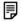 Research protocol: Describe in detail how your research will be conducted. Provide a brief background rationale for your project, then be sure to address how participants will be identified, contacted, and recruited; what will they be told about the study; what they will be expected to do, including all questionnaire items or stimulus materials as appropriate; how informed consent will be obtained; identify steps for data storage, security, and destruction. You may type in the space provided below OR SUBMIT a separate document via email.Research protocol: Describe in detail how your research will be conducted. Provide a brief background rationale for your project, then be sure to address how participants will be identified, contacted, and recruited; what will they be told about the study; what they will be expected to do, including all questionnaire items or stimulus materials as appropriate; how informed consent will be obtained; identify steps for data storage, security, and destruction. You may type in the space provided below OR SUBMIT a separate document via email.Research protocol: Describe in detail how your research will be conducted. Provide a brief background rationale for your project, then be sure to address how participants will be identified, contacted, and recruited; what will they be told about the study; what they will be expected to do, including all questionnaire items or stimulus materials as appropriate; how informed consent will be obtained; identify steps for data storage, security, and destruction. You may type in the space provided below OR SUBMIT a separate document via email.Research protocol: Describe in detail how your research will be conducted. Provide a brief background rationale for your project, then be sure to address how participants will be identified, contacted, and recruited; what will they be told about the study; what they will be expected to do, including all questionnaire items or stimulus materials as appropriate; how informed consent will be obtained; identify steps for data storage, security, and destruction. You may type in the space provided below OR SUBMIT a separate document via email.Research protocol: Describe in detail how your research will be conducted. Provide a brief background rationale for your project, then be sure to address how participants will be identified, contacted, and recruited; what will they be told about the study; what they will be expected to do, including all questionnaire items or stimulus materials as appropriate; how informed consent will be obtained; identify steps for data storage, security, and destruction. You may type in the space provided below OR SUBMIT a separate document via email.Research protocol: Describe in detail how your research will be conducted. Provide a brief background rationale for your project, then be sure to address how participants will be identified, contacted, and recruited; what will they be told about the study; what they will be expected to do, including all questionnaire items or stimulus materials as appropriate; how informed consent will be obtained; identify steps for data storage, security, and destruction. You may type in the space provided below OR SUBMIT a separate document via email.Research protocol: Describe in detail how your research will be conducted. Provide a brief background rationale for your project, then be sure to address how participants will be identified, contacted, and recruited; what will they be told about the study; what they will be expected to do, including all questionnaire items or stimulus materials as appropriate; how informed consent will be obtained; identify steps for data storage, security, and destruction. You may type in the space provided below OR SUBMIT a separate document via email.Research protocol: Describe in detail how your research will be conducted. Provide a brief background rationale for your project, then be sure to address how participants will be identified, contacted, and recruited; what will they be told about the study; what they will be expected to do, including all questionnaire items or stimulus materials as appropriate; how informed consent will be obtained; identify steps for data storage, security, and destruction. You may type in the space provided below OR SUBMIT a separate document via email.Research protocol: Describe in detail how your research will be conducted. Provide a brief background rationale for your project, then be sure to address how participants will be identified, contacted, and recruited; what will they be told about the study; what they will be expected to do, including all questionnaire items or stimulus materials as appropriate; how informed consent will be obtained; identify steps for data storage, security, and destruction. You may type in the space provided below OR SUBMIT a separate document via email.Research protocol: Describe in detail how your research will be conducted. Provide a brief background rationale for your project, then be sure to address how participants will be identified, contacted, and recruited; what will they be told about the study; what they will be expected to do, including all questionnaire items or stimulus materials as appropriate; how informed consent will be obtained; identify steps for data storage, security, and destruction. You may type in the space provided below OR SUBMIT a separate document via email.Research protocol: Describe in detail how your research will be conducted. Provide a brief background rationale for your project, then be sure to address how participants will be identified, contacted, and recruited; what will they be told about the study; what they will be expected to do, including all questionnaire items or stimulus materials as appropriate; how informed consent will be obtained; identify steps for data storage, security, and destruction. You may type in the space provided below OR SUBMIT a separate document via email.Research protocol: Describe in detail how your research will be conducted. Provide a brief background rationale for your project, then be sure to address how participants will be identified, contacted, and recruited; what will they be told about the study; what they will be expected to do, including all questionnaire items or stimulus materials as appropriate; how informed consent will be obtained; identify steps for data storage, security, and destruction. You may type in the space provided below OR SUBMIT a separate document via email.Research protocol: Describe in detail how your research will be conducted. Provide a brief background rationale for your project, then be sure to address how participants will be identified, contacted, and recruited; what will they be told about the study; what they will be expected to do, including all questionnaire items or stimulus materials as appropriate; how informed consent will be obtained; identify steps for data storage, security, and destruction. You may type in the space provided below OR SUBMIT a separate document via email.Research protocol: Describe in detail how your research will be conducted. Provide a brief background rationale for your project, then be sure to address how participants will be identified, contacted, and recruited; what will they be told about the study; what they will be expected to do, including all questionnaire items or stimulus materials as appropriate; how informed consent will be obtained; identify steps for data storage, security, and destruction. You may type in the space provided below OR SUBMIT a separate document via email.Research protocol: Describe in detail how your research will be conducted. Provide a brief background rationale for your project, then be sure to address how participants will be identified, contacted, and recruited; what will they be told about the study; what they will be expected to do, including all questionnaire items or stimulus materials as appropriate; how informed consent will be obtained; identify steps for data storage, security, and destruction. You may type in the space provided below OR SUBMIT a separate document via email.Research protocol: Describe in detail how your research will be conducted. Provide a brief background rationale for your project, then be sure to address how participants will be identified, contacted, and recruited; what will they be told about the study; what they will be expected to do, including all questionnaire items or stimulus materials as appropriate; how informed consent will be obtained; identify steps for data storage, security, and destruction. You may type in the space provided below OR SUBMIT a separate document via email.Research protocol: Describe in detail how your research will be conducted. Provide a brief background rationale for your project, then be sure to address how participants will be identified, contacted, and recruited; what will they be told about the study; what they will be expected to do, including all questionnaire items or stimulus materials as appropriate; how informed consent will be obtained; identify steps for data storage, security, and destruction. You may type in the space provided below OR SUBMIT a separate document via email.Research protocol: Describe in detail how your research will be conducted. Provide a brief background rationale for your project, then be sure to address how participants will be identified, contacted, and recruited; what will they be told about the study; what they will be expected to do, including all questionnaire items or stimulus materials as appropriate; how informed consent will be obtained; identify steps for data storage, security, and destruction. You may type in the space provided below OR SUBMIT a separate document via email.Research protocol: Describe in detail how your research will be conducted. Provide a brief background rationale for your project, then be sure to address how participants will be identified, contacted, and recruited; what will they be told about the study; what they will be expected to do, including all questionnaire items or stimulus materials as appropriate; how informed consent will be obtained; identify steps for data storage, security, and destruction. You may type in the space provided below OR SUBMIT a separate document via email.Research protocol: Describe in detail how your research will be conducted. Provide a brief background rationale for your project, then be sure to address how participants will be identified, contacted, and recruited; what will they be told about the study; what they will be expected to do, including all questionnaire items or stimulus materials as appropriate; how informed consent will be obtained; identify steps for data storage, security, and destruction. You may type in the space provided below OR SUBMIT a separate document via email.Research protocol: Describe in detail how your research will be conducted. Provide a brief background rationale for your project, then be sure to address how participants will be identified, contacted, and recruited; what will they be told about the study; what they will be expected to do, including all questionnaire items or stimulus materials as appropriate; how informed consent will be obtained; identify steps for data storage, security, and destruction. You may type in the space provided below OR SUBMIT a separate document via email.Research protocol: Describe in detail how your research will be conducted. Provide a brief background rationale for your project, then be sure to address how participants will be identified, contacted, and recruited; what will they be told about the study; what they will be expected to do, including all questionnaire items or stimulus materials as appropriate; how informed consent will be obtained; identify steps for data storage, security, and destruction. You may type in the space provided below OR SUBMIT a separate document via email.Research protocol: Describe in detail how your research will be conducted. Provide a brief background rationale for your project, then be sure to address how participants will be identified, contacted, and recruited; what will they be told about the study; what they will be expected to do, including all questionnaire items or stimulus materials as appropriate; how informed consent will be obtained; identify steps for data storage, security, and destruction. You may type in the space provided below OR SUBMIT a separate document via email.Research protocol: Describe in detail how your research will be conducted. Provide a brief background rationale for your project, then be sure to address how participants will be identified, contacted, and recruited; what will they be told about the study; what they will be expected to do, including all questionnaire items or stimulus materials as appropriate; how informed consent will be obtained; identify steps for data storage, security, and destruction. You may type in the space provided below OR SUBMIT a separate document via email.Research protocol: Describe in detail how your research will be conducted. Provide a brief background rationale for your project, then be sure to address how participants will be identified, contacted, and recruited; what will they be told about the study; what they will be expected to do, including all questionnaire items or stimulus materials as appropriate; how informed consent will be obtained; identify steps for data storage, security, and destruction. You may type in the space provided below OR SUBMIT a separate document via email.Data collection methods: (Check all that apply)Data collection methods: (Check all that apply)Data collection methods: (Check all that apply)Data collection methods: (Check all that apply)Data collection methods: (Check all that apply)Data collection methods: (Check all that apply)Data collection methods: (Check all that apply)Data collection methods: (Check all that apply)Data collection methods: (Check all that apply)Data collection methods: (Check all that apply)Data collection methods: (Check all that apply)Data collection methods: (Check all that apply)Data collection methods: (Check all that apply)Data collection methods: (Check all that apply)Data collection methods: (Check all that apply)Data collection methods: (Check all that apply)Data collection methods: (Check all that apply)Data collection methods: (Check all that apply)Data collection methods: (Check all that apply)Data collection methods: (Check all that apply)Data collection methods: (Check all that apply)Data collection methods: (Check all that apply)Data collection methods: (Check all that apply)Data collection methods: (Check all that apply)Data collection methods: (Check all that apply)Data collection methods: (Check all that apply)In-person/face-to-faceIn-person/face-to-faceIn-person/face-to-faceIn-person/face-to-faceIn-person/face-to-faceIn-person/face-to-faceIn-person/face-to-faceIn-person/face-to-faceIn-person/face-to-faceIn-person/face-to-faceComputer-based task data collectionComputer-based task data collectionComputer-based task data collectionComputer-based task data collectionComputer-based task data collectionComputer-based task data collectionComputer-based task data collectionComputer-based task data collectionComputer-based task data collectionComputer-based task data collectionComputer-based task data collectionVirtual/on-lineVirtual/on-lineVirtual/on-lineVirtual/on-lineVirtual/on-lineVirtual/on-lineVirtual/on-lineVirtual/on-lineVirtual/on-lineVirtual/on-lineApp collected task dataApp collected task dataApp collected task dataApp collected task dataApp collected task dataApp collected task dataApp collected task dataApp collected task dataApp collected task dataApp collected task dataApp collected task dataQuestionnaire/surveyQuestionnaire/surveyQuestionnaire/surveyQuestionnaire/surveyQuestionnaire/surveyQuestionnaire/surveyQuestionnaire/surveyQuestionnaire/surveyQuestionnaire/surveyQuestionnaire/surveyInterventionInterventionInterventionInterventionInterventionInterventionInterventionInterventionInterventionInterventionInterventionInterviewInterviewInterviewInterviewInterviewInterviewInterviewInterviewInterviewInterviewTesting/evaluationTesting/evaluationTesting/evaluationTesting/evaluationTesting/evaluationTesting/evaluationTesting/evaluationTesting/evaluationTesting/evaluationTesting/evaluationTesting/evaluationFocus groupFocus groupFocus groupFocus groupFocus groupFocus groupFocus groupFocus groupFocus groupFocus groupInstruction/education curriculumInstruction/education curriculumInstruction/education curriculumInstruction/education curriculumInstruction/education curriculumInstruction/education curriculumInstruction/education curriculumInstruction/education curriculumInstruction/education curriculumInstruction/education curriculumInstruction/education curriculumObservationObservationObservationObservationObservationObservationObservationObservationObservationObservationPhysical tasksPhysical tasksPhysical tasksPhysical tasksPhysical tasksPhysical tasksPhysical tasksPhysical tasksPhysical tasksPhysical tasksPhysical tasksVideo or audio recordingVideo or audio recordingVideo or audio recordingVideo or audio recordingVideo or audio recordingVideo or audio recordingVideo or audio recordingVideo or audio recordingVideo or audio recordingVideo or audio recordingPhysiological measurementPhysiological measurementPhysiological measurementPhysiological measurementPhysiological measurementPhysiological measurementPhysiological measurementPhysiological measurementPhysiological measurementPhysiological measurementPhysiological measurementWeb or internet research (e.g., social media sites)Web or internet research (e.g., social media sites)Web or internet research (e.g., social media sites)Web or internet research (e.g., social media sites)Web or internet research (e.g., social media sites)Web or internet research (e.g., social media sites)Web or internet research (e.g., social media sites)Web or internet research (e.g., social media sites)Web or internet research (e.g., social media sites)Web or internet research (e.g., social media sites)Other (please specify): [     ]Other (please specify): [     ]Other (please specify): [     ]Other (please specify): [     ]Other (please specify): [     ]Other (please specify): [     ]Other (please specify): [     ]Other (please specify): [     ]Other (please specify): [     ]Other (please specify): [     ]Other (please specify): [     ]SECTION VII: INFORMED CONSENTSECTION VII: INFORMED CONSENTSECTION VII: INFORMED CONSENTSECTION VII: INFORMED CONSENTSECTION VII: INFORMED CONSENTSECTION VII: INFORMED CONSENTSECTION VII: INFORMED CONSENTSECTION VII: INFORMED CONSENTSECTION VII: INFORMED CONSENTSECTION VII: INFORMED CONSENTSECTION VII: INFORMED CONSENTSECTION VII: INFORMED CONSENTSECTION VII: INFORMED CONSENTSECTION VII: INFORMED CONSENTSECTION VII: INFORMED CONSENTSECTION VII: INFORMED CONSENTSECTION VII: INFORMED CONSENTSECTION VII: INFORMED CONSENTSECTION VII: INFORMED CONSENTSECTION VII: INFORMED CONSENTSECTION VII: INFORMED CONSENTSECTION VII: INFORMED CONSENTSECTION VII: INFORMED CONSENTSECTION VII: INFORMED CONSENTSECTION VII: INFORMED CONSENTSECTION VII: INFORMED CONSENTSee the consent form templates on the IRB website as a guide and/or refer to 45 CFR 46.116(b) and (c) for the general requirements for informed consent. See the consent form templates on the IRB website as a guide and/or refer to 45 CFR 46.116(b) and (c) for the general requirements for informed consent. See the consent form templates on the IRB website as a guide and/or refer to 45 CFR 46.116(b) and (c) for the general requirements for informed consent. See the consent form templates on the IRB website as a guide and/or refer to 45 CFR 46.116(b) and (c) for the general requirements for informed consent. See the consent form templates on the IRB website as a guide and/or refer to 45 CFR 46.116(b) and (c) for the general requirements for informed consent. See the consent form templates on the IRB website as a guide and/or refer to 45 CFR 46.116(b) and (c) for the general requirements for informed consent. See the consent form templates on the IRB website as a guide and/or refer to 45 CFR 46.116(b) and (c) for the general requirements for informed consent. See the consent form templates on the IRB website as a guide and/or refer to 45 CFR 46.116(b) and (c) for the general requirements for informed consent. See the consent form templates on the IRB website as a guide and/or refer to 45 CFR 46.116(b) and (c) for the general requirements for informed consent. See the consent form templates on the IRB website as a guide and/or refer to 45 CFR 46.116(b) and (c) for the general requirements for informed consent. See the consent form templates on the IRB website as a guide and/or refer to 45 CFR 46.116(b) and (c) for the general requirements for informed consent. See the consent form templates on the IRB website as a guide and/or refer to 45 CFR 46.116(b) and (c) for the general requirements for informed consent. See the consent form templates on the IRB website as a guide and/or refer to 45 CFR 46.116(b) and (c) for the general requirements for informed consent. See the consent form templates on the IRB website as a guide and/or refer to 45 CFR 46.116(b) and (c) for the general requirements for informed consent. See the consent form templates on the IRB website as a guide and/or refer to 45 CFR 46.116(b) and (c) for the general requirements for informed consent. See the consent form templates on the IRB website as a guide and/or refer to 45 CFR 46.116(b) and (c) for the general requirements for informed consent. See the consent form templates on the IRB website as a guide and/or refer to 45 CFR 46.116(b) and (c) for the general requirements for informed consent. See the consent form templates on the IRB website as a guide and/or refer to 45 CFR 46.116(b) and (c) for the general requirements for informed consent. See the consent form templates on the IRB website as a guide and/or refer to 45 CFR 46.116(b) and (c) for the general requirements for informed consent. See the consent form templates on the IRB website as a guide and/or refer to 45 CFR 46.116(b) and (c) for the general requirements for informed consent. See the consent form templates on the IRB website as a guide and/or refer to 45 CFR 46.116(b) and (c) for the general requirements for informed consent. See the consent form templates on the IRB website as a guide and/or refer to 45 CFR 46.116(b) and (c) for the general requirements for informed consent. See the consent form templates on the IRB website as a guide and/or refer to 45 CFR 46.116(b) and (c) for the general requirements for informed consent. See the consent form templates on the IRB website as a guide and/or refer to 45 CFR 46.116(b) and (c) for the general requirements for informed consent. See the consent form templates on the IRB website as a guide and/or refer to 45 CFR 46.116(b) and (c) for the general requirements for informed consent. See the consent form templates on the IRB website as a guide and/or refer to 45 CFR 46.116(b) and (c) for the general requirements for informed consent. Type of informed consent to be obtained (check all that apply):Type of informed consent to be obtained (check all that apply):Type of informed consent to be obtained (check all that apply):Type of informed consent to be obtained (check all that apply):Type of informed consent to be obtained (check all that apply):Type of informed consent to be obtained (check all that apply):Type of informed consent to be obtained (check all that apply):Type of informed consent to be obtained (check all that apply):Type of informed consent to be obtained (check all that apply):Type of informed consent to be obtained (check all that apply):Type of informed consent to be obtained (check all that apply):Type of informed consent to be obtained (check all that apply):Type of informed consent to be obtained (check all that apply):Type of informed consent to be obtained (check all that apply):Type of informed consent to be obtained (check all that apply):Type of informed consent to be obtained (check all that apply):Type of informed consent to be obtained (check all that apply):Type of informed consent to be obtained (check all that apply):Type of informed consent to be obtained (check all that apply):Type of informed consent to be obtained (check all that apply):Type of informed consent to be obtained (check all that apply):Type of informed consent to be obtained (check all that apply):Type of informed consent to be obtained (check all that apply):Type of informed consent to be obtained (check all that apply):Type of informed consent to be obtained (check all that apply):Type of informed consent to be obtained (check all that apply):Adult consent – consent process with documentation (i.e., signature)Adult consent – consent process with documentation (i.e., signature)Adult consent – consent process with documentation (i.e., signature)Adult consent – consent process with documentation (i.e., signature)Adult consent – consent process with documentation (i.e., signature)Adult consent – consent process with documentation (i.e., signature)Adult consent – consent process with documentation (i.e., signature)Adult consent – consent process with documentation (i.e., signature)Adult consent – consent process with documentation (i.e., signature)Adult consent – consent process with documentation (i.e., signature)Adult consent – consent process with documentation (i.e., signature)Adult consent – consent process with documentation (i.e., signature)Adult consent – consent process with documentation (i.e., signature)Adult consent – consent process with documentation (i.e., signature)Adult consent – consent process with documentation (i.e., signature)Adult consent – consent process with documentation (i.e., signature)Adult consent – consent process with documentation (i.e., signature)Adult consent – consent process with documentation (i.e., signature)Adult consent – consent process with documentation (i.e., signature)Adult consent – consent process with documentation (i.e., signature)Adult consent – consent process with documentation (i.e., signature)Adult consent – consent process with documentation (i.e., signature)Adult consent – consent process with documentation (i.e., signature)Adult consent – consent process with documentation (i.e., signature)Adult consent – consent process with documentation (i.e., signature)Adult consent – survey consent process without documentation; waiver of documentation requestedAdult consent – survey consent process without documentation; waiver of documentation requestedAdult consent – survey consent process without documentation; waiver of documentation requestedAdult consent – survey consent process without documentation; waiver of documentation requestedAdult consent – survey consent process without documentation; waiver of documentation requestedAdult consent – survey consent process without documentation; waiver of documentation requestedAdult consent – survey consent process without documentation; waiver of documentation requestedAdult consent – survey consent process without documentation; waiver of documentation requestedAdult consent – survey consent process without documentation; waiver of documentation requestedAdult consent – survey consent process without documentation; waiver of documentation requestedAdult consent – survey consent process without documentation; waiver of documentation requestedAdult consent – survey consent process without documentation; waiver of documentation requestedAdult consent – survey consent process without documentation; waiver of documentation requestedAdult consent – survey consent process without documentation; waiver of documentation requestedAdult consent – survey consent process without documentation; waiver of documentation requestedAdult consent – survey consent process without documentation; waiver of documentation requestedAdult consent – survey consent process without documentation; waiver of documentation requestedAdult consent – survey consent process without documentation; waiver of documentation requestedAdult consent – survey consent process without documentation; waiver of documentation requestedAdult consent – survey consent process without documentation; waiver of documentation requestedAdult consent – survey consent process without documentation; waiver of documentation requestedAdult consent – survey consent process without documentation; waiver of documentation requestedAdult consent – survey consent process without documentation; waiver of documentation requestedAdult consent – survey consent process without documentation; waiver of documentation requestedAdult consent – survey consent process without documentation; waiver of documentation requestedConsent from an adult’s legally authorized representativeConsent from an adult’s legally authorized representativeConsent from an adult’s legally authorized representativeConsent from an adult’s legally authorized representativeConsent from an adult’s legally authorized representativeConsent from an adult’s legally authorized representativeConsent from an adult’s legally authorized representativeConsent from an adult’s legally authorized representativeConsent from an adult’s legally authorized representativeConsent from an adult’s legally authorized representativeConsent from an adult’s legally authorized representativeConsent from an adult’s legally authorized representativeConsent from an adult’s legally authorized representativeConsent from an adult’s legally authorized representativeConsent from an adult’s legally authorized representativeConsent from an adult’s legally authorized representativeConsent from an adult’s legally authorized representativeConsent from an adult’s legally authorized representativeConsent from an adult’s legally authorized representativeConsent from an adult’s legally authorized representativeConsent from an adult’s legally authorized representativeConsent from an adult’s legally authorized representativeConsent from an adult’s legally authorized representativeConsent from an adult’s legally authorized representativeConsent from an adult’s legally authorized representativeParent/guardian permissionParent/guardian permissionParent/guardian permissionParent/guardian permissionParent/guardian permissionParent/guardian permissionParent/guardian permissionParent/guardian permissionParent/guardian permissionParent/guardian permissionParent/guardian permissionParent/guardian permissionParent/guardian permissionParent/guardian permissionParent/guardian permissionParent/guardian permissionParent/guardian permissionParent/guardian permissionParent/guardian permissionParent/guardian permissionParent/guardian permissionParent/guardian permissionParent/guardian permissionParent/guardian permissionParent/guardian permissionWaiver of informed consent process will be requested (contact IRB for guidance)Waiver of informed consent process will be requested (contact IRB for guidance)Waiver of informed consent process will be requested (contact IRB for guidance)Waiver of informed consent process will be requested (contact IRB for guidance)Waiver of informed consent process will be requested (contact IRB for guidance)Waiver of informed consent process will be requested (contact IRB for guidance)Waiver of informed consent process will be requested (contact IRB for guidance)Waiver of informed consent process will be requested (contact IRB for guidance)Waiver of informed consent process will be requested (contact IRB for guidance)Waiver of informed consent process will be requested (contact IRB for guidance)Waiver of informed consent process will be requested (contact IRB for guidance)Waiver of informed consent process will be requested (contact IRB for guidance)Waiver of informed consent process will be requested (contact IRB for guidance)Waiver of informed consent process will be requested (contact IRB for guidance)Waiver of informed consent process will be requested (contact IRB for guidance)Waiver of informed consent process will be requested (contact IRB for guidance)Waiver of informed consent process will be requested (contact IRB for guidance)Waiver of informed consent process will be requested (contact IRB for guidance)Waiver of informed consent process will be requested (contact IRB for guidance)Waiver of informed consent process will be requested (contact IRB for guidance)Waiver of informed consent process will be requested (contact IRB for guidance)Waiver of informed consent process will be requested (contact IRB for guidance)Waiver of informed consent process will be requested (contact IRB for guidance)Waiver of informed consent process will be requested (contact IRB for guidance)Waiver of informed consent process will be requested (contact IRB for guidance)Please SUBMIT all applicable consent and assent materials with your completed proposal application via email. NOTE: For expedited and full review studies, please also submit the Consent Form Checklist with each item location in the consent appropriately referenced.Please SUBMIT all applicable consent and assent materials with your completed proposal application via email. NOTE: For expedited and full review studies, please also submit the Consent Form Checklist with each item location in the consent appropriately referenced.Please SUBMIT all applicable consent and assent materials with your completed proposal application via email. NOTE: For expedited and full review studies, please also submit the Consent Form Checklist with each item location in the consent appropriately referenced.Please SUBMIT all applicable consent and assent materials with your completed proposal application via email. NOTE: For expedited and full review studies, please also submit the Consent Form Checklist with each item location in the consent appropriately referenced.Please SUBMIT all applicable consent and assent materials with your completed proposal application via email. NOTE: For expedited and full review studies, please also submit the Consent Form Checklist with each item location in the consent appropriately referenced.Please SUBMIT all applicable consent and assent materials with your completed proposal application via email. NOTE: For expedited and full review studies, please also submit the Consent Form Checklist with each item location in the consent appropriately referenced.Please SUBMIT all applicable consent and assent materials with your completed proposal application via email. NOTE: For expedited and full review studies, please also submit the Consent Form Checklist with each item location in the consent appropriately referenced.Please SUBMIT all applicable consent and assent materials with your completed proposal application via email. NOTE: For expedited and full review studies, please also submit the Consent Form Checklist with each item location in the consent appropriately referenced.Please SUBMIT all applicable consent and assent materials with your completed proposal application via email. NOTE: For expedited and full review studies, please also submit the Consent Form Checklist with each item location in the consent appropriately referenced.Please SUBMIT all applicable consent and assent materials with your completed proposal application via email. NOTE: For expedited and full review studies, please also submit the Consent Form Checklist with each item location in the consent appropriately referenced.Please SUBMIT all applicable consent and assent materials with your completed proposal application via email. NOTE: For expedited and full review studies, please also submit the Consent Form Checklist with each item location in the consent appropriately referenced.Please SUBMIT all applicable consent and assent materials with your completed proposal application via email. NOTE: For expedited and full review studies, please also submit the Consent Form Checklist with each item location in the consent appropriately referenced.Please SUBMIT all applicable consent and assent materials with your completed proposal application via email. NOTE: For expedited and full review studies, please also submit the Consent Form Checklist with each item location in the consent appropriately referenced.Please SUBMIT all applicable consent and assent materials with your completed proposal application via email. NOTE: For expedited and full review studies, please also submit the Consent Form Checklist with each item location in the consent appropriately referenced.Please SUBMIT all applicable consent and assent materials with your completed proposal application via email. NOTE: For expedited and full review studies, please also submit the Consent Form Checklist with each item location in the consent appropriately referenced.Please SUBMIT all applicable consent and assent materials with your completed proposal application via email. NOTE: For expedited and full review studies, please also submit the Consent Form Checklist with each item location in the consent appropriately referenced.Please SUBMIT all applicable consent and assent materials with your completed proposal application via email. NOTE: For expedited and full review studies, please also submit the Consent Form Checklist with each item location in the consent appropriately referenced.Please SUBMIT all applicable consent and assent materials with your completed proposal application via email. NOTE: For expedited and full review studies, please also submit the Consent Form Checklist with each item location in the consent appropriately referenced.Please SUBMIT all applicable consent and assent materials with your completed proposal application via email. NOTE: For expedited and full review studies, please also submit the Consent Form Checklist with each item location in the consent appropriately referenced.Please SUBMIT all applicable consent and assent materials with your completed proposal application via email. NOTE: For expedited and full review studies, please also submit the Consent Form Checklist with each item location in the consent appropriately referenced.Please SUBMIT all applicable consent and assent materials with your completed proposal application via email. NOTE: For expedited and full review studies, please also submit the Consent Form Checklist with each item location in the consent appropriately referenced.Please SUBMIT all applicable consent and assent materials with your completed proposal application via email. NOTE: For expedited and full review studies, please also submit the Consent Form Checklist with each item location in the consent appropriately referenced.Please SUBMIT all applicable consent and assent materials with your completed proposal application via email. NOTE: For expedited and full review studies, please also submit the Consent Form Checklist with each item location in the consent appropriately referenced.Please SUBMIT all applicable consent and assent materials with your completed proposal application via email. NOTE: For expedited and full review studies, please also submit the Consent Form Checklist with each item location in the consent appropriately referenced.Please SUBMIT all applicable consent and assent materials with your completed proposal application via email. NOTE: For expedited and full review studies, please also submit the Consent Form Checklist with each item location in the consent appropriately referenced.Please SUBMIT all applicable consent and assent materials with your completed proposal application via email. NOTE: For expedited and full review studies, please also submit the Consent Form Checklist with each item location in the consent appropriately referenced.SECTION VIII: REVIEW LEVELSECTION VIII: REVIEW LEVELSECTION VIII: REVIEW LEVELSECTION VIII: REVIEW LEVELSECTION VIII: REVIEW LEVELSECTION VIII: REVIEW LEVELSECTION VIII: REVIEW LEVELSECTION VIII: REVIEW LEVELSECTION VIII: REVIEW LEVELSECTION VIII: REVIEW LEVELSECTION VIII: REVIEW LEVELSECTION VIII: REVIEW LEVELSECTION VIII: REVIEW LEVELSECTION VIII: REVIEW LEVELSECTION VIII: REVIEW LEVELSECTION VIII: REVIEW LEVELSECTION VIII: REVIEW LEVELSECTION VIII: REVIEW LEVELSECTION VIII: REVIEW LEVELSECTION VIII: REVIEW LEVELSECTION VIII: REVIEW LEVELSECTION VIII: REVIEW LEVELSECTION VIII: REVIEW LEVELSECTION VIII: REVIEW LEVELSECTION VIII: REVIEW LEVELSECTION VIII: REVIEW LEVELPlease select the review level which you believe best reflects your proposed research (check “X” one):Please select the review level which you believe best reflects your proposed research (check “X” one):Please select the review level which you believe best reflects your proposed research (check “X” one):Please select the review level which you believe best reflects your proposed research (check “X” one):Please select the review level which you believe best reflects your proposed research (check “X” one):Please select the review level which you believe best reflects your proposed research (check “X” one):Please select the review level which you believe best reflects your proposed research (check “X” one):Please select the review level which you believe best reflects your proposed research (check “X” one):Please select the review level which you believe best reflects your proposed research (check “X” one):Please select the review level which you believe best reflects your proposed research (check “X” one):Please select the review level which you believe best reflects your proposed research (check “X” one):Please select the review level which you believe best reflects your proposed research (check “X” one):Please select the review level which you believe best reflects your proposed research (check “X” one):Please select the review level which you believe best reflects your proposed research (check “X” one):Please select the review level which you believe best reflects your proposed research (check “X” one):Please select the review level which you believe best reflects your proposed research (check “X” one):Please select the review level which you believe best reflects your proposed research (check “X” one):Please select the review level which you believe best reflects your proposed research (check “X” one):Please select the review level which you believe best reflects your proposed research (check “X” one):Please select the review level which you believe best reflects your proposed research (check “X” one):Please select the review level which you believe best reflects your proposed research (check “X” one):Please select the review level which you believe best reflects your proposed research (check “X” one):Please select the review level which you believe best reflects your proposed research (check “X” one):Please select the review level which you believe best reflects your proposed research (check “X” one):Please select the review level which you believe best reflects your proposed research (check “X” one):Please select the review level which you believe best reflects your proposed research (check “X” one):Exempt (no more than minimal risk and fits one or more of the exempt categories)Exempt (no more than minimal risk and fits one or more of the exempt categories)Exempt (no more than minimal risk and fits one or more of the exempt categories)Exempt (no more than minimal risk and fits one or more of the exempt categories)Exempt (no more than minimal risk and fits one or more of the exempt categories)Exempt (no more than minimal risk and fits one or more of the exempt categories)Exempt (no more than minimal risk and fits one or more of the exempt categories)Exempt (no more than minimal risk and fits one or more of the exempt categories)Exempt (no more than minimal risk and fits one or more of the exempt categories)Exempt (no more than minimal risk and fits one or more of the exempt categories)Exempt (no more than minimal risk and fits one or more of the exempt categories)Exempt (no more than minimal risk and fits one or more of the exempt categories)Exempt (no more than minimal risk and fits one or more of the exempt categories)Exempt (no more than minimal risk and fits one or more of the exempt categories)Exempt (no more than minimal risk and fits one or more of the exempt categories)Exempt (no more than minimal risk and fits one or more of the exempt categories)Exempt (no more than minimal risk and fits one or more of the exempt categories)Exempt (no more than minimal risk and fits one or more of the exempt categories)Exempt (no more than minimal risk and fits one or more of the exempt categories)Exempt (no more than minimal risk and fits one or more of the exempt categories)Exempt (no more than minimal risk and fits one or more of the exempt categories)Exempt (no more than minimal risk and fits one or more of the exempt categories)Exempt (no more than minimal risk and fits one or more of the exempt categories)Exempt (no more than minimal risk and fits one or more of the exempt categories)Expedited (no more than minimal risk and fits one or more of the expedited categories)Expedited (no more than minimal risk and fits one or more of the expedited categories)Expedited (no more than minimal risk and fits one or more of the expedited categories)Expedited (no more than minimal risk and fits one or more of the expedited categories)Expedited (no more than minimal risk and fits one or more of the expedited categories)Expedited (no more than minimal risk and fits one or more of the expedited categories)Expedited (no more than minimal risk and fits one or more of the expedited categories)Expedited (no more than minimal risk and fits one or more of the expedited categories)Expedited (no more than minimal risk and fits one or more of the expedited categories)Expedited (no more than minimal risk and fits one or more of the expedited categories)Expedited (no more than minimal risk and fits one or more of the expedited categories)Expedited (no more than minimal risk and fits one or more of the expedited categories)Expedited (no more than minimal risk and fits one or more of the expedited categories)Expedited (no more than minimal risk and fits one or more of the expedited categories)Expedited (no more than minimal risk and fits one or more of the expedited categories)Expedited (no more than minimal risk and fits one or more of the expedited categories)Expedited (no more than minimal risk and fits one or more of the expedited categories)Expedited (no more than minimal risk and fits one or more of the expedited categories)Expedited (no more than minimal risk and fits one or more of the expedited categories)Expedited (no more than minimal risk and fits one or more of the expedited categories)Expedited (no more than minimal risk and fits one or more of the expedited categories)Expedited (no more than minimal risk and fits one or more of the expedited categories)Expedited (no more than minimal risk and fits one or more of the expedited categories)Expedited (no more than minimal risk and fits one or more of the expedited categories)Convened Board (more than minimal risk or does not fit one of the exempt or expedited categories)Convened Board (more than minimal risk or does not fit one of the exempt or expedited categories)Convened Board (more than minimal risk or does not fit one of the exempt or expedited categories)Convened Board (more than minimal risk or does not fit one of the exempt or expedited categories)Convened Board (more than minimal risk or does not fit one of the exempt or expedited categories)Convened Board (more than minimal risk or does not fit one of the exempt or expedited categories)Convened Board (more than minimal risk or does not fit one of the exempt or expedited categories)Convened Board (more than minimal risk or does not fit one of the exempt or expedited categories)Convened Board (more than minimal risk or does not fit one of the exempt or expedited categories)Convened Board (more than minimal risk or does not fit one of the exempt or expedited categories)Convened Board (more than minimal risk or does not fit one of the exempt or expedited categories)Convened Board (more than minimal risk or does not fit one of the exempt or expedited categories)Convened Board (more than minimal risk or does not fit one of the exempt or expedited categories)Convened Board (more than minimal risk or does not fit one of the exempt or expedited categories)Convened Board (more than minimal risk or does not fit one of the exempt or expedited categories)Convened Board (more than minimal risk or does not fit one of the exempt or expedited categories)Convened Board (more than minimal risk or does not fit one of the exempt or expedited categories)Convened Board (more than minimal risk or does not fit one of the exempt or expedited categories)Convened Board (more than minimal risk or does not fit one of the exempt or expedited categories)Convened Board (more than minimal risk or does not fit one of the exempt or expedited categories)Convened Board (more than minimal risk or does not fit one of the exempt or expedited categories)Convened Board (more than minimal risk or does not fit one of the exempt or expedited categories)Convened Board (more than minimal risk or does not fit one of the exempt or expedited categories)Convened Board (more than minimal risk or does not fit one of the exempt or expedited categories)Please evaluate my study as a potential quality improvement project (QIP)Please evaluate my study as a potential quality improvement project (QIP)Please evaluate my study as a potential quality improvement project (QIP)Please evaluate my study as a potential quality improvement project (QIP)Please evaluate my study as a potential quality improvement project (QIP)Please evaluate my study as a potential quality improvement project (QIP)Please evaluate my study as a potential quality improvement project (QIP)Please evaluate my study as a potential quality improvement project (QIP)Please evaluate my study as a potential quality improvement project (QIP)Please evaluate my study as a potential quality improvement project (QIP)Please evaluate my study as a potential quality improvement project (QIP)Please evaluate my study as a potential quality improvement project (QIP)Please evaluate my study as a potential quality improvement project (QIP)Please evaluate my study as a potential quality improvement project (QIP)Please evaluate my study as a potential quality improvement project (QIP)Please evaluate my study as a potential quality improvement project (QIP)Please evaluate my study as a potential quality improvement project (QIP)Please evaluate my study as a potential quality improvement project (QIP)Please evaluate my study as a potential quality improvement project (QIP)Please evaluate my study as a potential quality improvement project (QIP)Please evaluate my study as a potential quality improvement project (QIP)Please evaluate my study as a potential quality improvement project (QIP)Please evaluate my study as a potential quality improvement project (QIP)Please evaluate my study as a potential quality improvement project (QIP)Not sureNot sureNot sureNot sureNot sureNot sureNot sureNot sureNot sureNot sureNot sureNot sureNot sureNot sureNot sureNot sureNot sureNot sureNot sureNot sureNot sureNot sureNot sureNot sureIf EXEMPT, which of the following categories is most appropriate for your proposed research? (Check all that apply):If EXEMPT, which of the following categories is most appropriate for your proposed research? (Check all that apply):If EXEMPT, which of the following categories is most appropriate for your proposed research? (Check all that apply):If EXEMPT, which of the following categories is most appropriate for your proposed research? (Check all that apply):If EXEMPT, which of the following categories is most appropriate for your proposed research? (Check all that apply):If EXEMPT, which of the following categories is most appropriate for your proposed research? (Check all that apply):If EXEMPT, which of the following categories is most appropriate for your proposed research? (Check all that apply):If EXEMPT, which of the following categories is most appropriate for your proposed research? (Check all that apply):If EXEMPT, which of the following categories is most appropriate for your proposed research? (Check all that apply):If EXEMPT, which of the following categories is most appropriate for your proposed research? (Check all that apply):If EXEMPT, which of the following categories is most appropriate for your proposed research? (Check all that apply):If EXEMPT, which of the following categories is most appropriate for your proposed research? (Check all that apply):If EXEMPT, which of the following categories is most appropriate for your proposed research? (Check all that apply):If EXEMPT, which of the following categories is most appropriate for your proposed research? (Check all that apply):If EXEMPT, which of the following categories is most appropriate for your proposed research? (Check all that apply):If EXEMPT, which of the following categories is most appropriate for your proposed research? (Check all that apply):If EXEMPT, which of the following categories is most appropriate for your proposed research? (Check all that apply):If EXEMPT, which of the following categories is most appropriate for your proposed research? (Check all that apply):If EXEMPT, which of the following categories is most appropriate for your proposed research? (Check all that apply):If EXEMPT, which of the following categories is most appropriate for your proposed research? (Check all that apply):If EXEMPT, which of the following categories is most appropriate for your proposed research? (Check all that apply):If EXEMPT, which of the following categories is most appropriate for your proposed research? (Check all that apply):If EXEMPT, which of the following categories is most appropriate for your proposed research? (Check all that apply):If EXEMPT, which of the following categories is most appropriate for your proposed research? (Check all that apply):If EXEMPT, which of the following categories is most appropriate for your proposed research? (Check all that apply):If EXEMPT, which of the following categories is most appropriate for your proposed research? (Check all that apply):“X”CategoryCategoryDescriptionDescriptionDescriptionDescriptionDescriptionDescriptionDescriptionDescriptionDescriptionDescriptionDescriptionDescriptionDescriptionDescriptionDescriptionDescriptionDescriptionDescriptionDescriptionDescriptionDescriptionDescriptionDescriptionN/AN/AMy proposal does not qualify for exemptionMy proposal does not qualify for exemptionMy proposal does not qualify for exemptionMy proposal does not qualify for exemptionMy proposal does not qualify for exemptionMy proposal does not qualify for exemptionMy proposal does not qualify for exemptionMy proposal does not qualify for exemptionMy proposal does not qualify for exemptionMy proposal does not qualify for exemptionMy proposal does not qualify for exemptionMy proposal does not qualify for exemptionMy proposal does not qualify for exemptionMy proposal does not qualify for exemptionMy proposal does not qualify for exemptionMy proposal does not qualify for exemptionMy proposal does not qualify for exemptionMy proposal does not qualify for exemptionMy proposal does not qualify for exemptionMy proposal does not qualify for exemptionMy proposal does not qualify for exemptionMy proposal does not qualify for exemptionMy proposal does not qualify for exemption11Research conducted in established or commonly accepted educational settingsResearch conducted in established or commonly accepted educational settingsResearch conducted in established or commonly accepted educational settingsResearch conducted in established or commonly accepted educational settingsResearch conducted in established or commonly accepted educational settingsResearch conducted in established or commonly accepted educational settingsResearch conducted in established or commonly accepted educational settingsResearch conducted in established or commonly accepted educational settingsResearch conducted in established or commonly accepted educational settingsResearch conducted in established or commonly accepted educational settingsResearch conducted in established or commonly accepted educational settingsResearch conducted in established or commonly accepted educational settingsResearch conducted in established or commonly accepted educational settingsResearch conducted in established or commonly accepted educational settingsResearch conducted in established or commonly accepted educational settingsResearch conducted in established or commonly accepted educational settingsResearch conducted in established or commonly accepted educational settingsResearch conducted in established or commonly accepted educational settingsResearch conducted in established or commonly accepted educational settingsResearch conducted in established or commonly accepted educational settingsResearch conducted in established or commonly accepted educational settingsResearch conducted in established or commonly accepted educational settingsResearch conducted in established or commonly accepted educational settings22Research only includes interactions involving educational tests, surveys, interviews, or public observation* Research only includes interactions involving educational tests, surveys, interviews, or public observation* Research only includes interactions involving educational tests, surveys, interviews, or public observation* Research only includes interactions involving educational tests, surveys, interviews, or public observation* Research only includes interactions involving educational tests, surveys, interviews, or public observation* Research only includes interactions involving educational tests, surveys, interviews, or public observation* Research only includes interactions involving educational tests, surveys, interviews, or public observation* Research only includes interactions involving educational tests, surveys, interviews, or public observation* Research only includes interactions involving educational tests, surveys, interviews, or public observation* Research only includes interactions involving educational tests, surveys, interviews, or public observation* Research only includes interactions involving educational tests, surveys, interviews, or public observation* Research only includes interactions involving educational tests, surveys, interviews, or public observation* Research only includes interactions involving educational tests, surveys, interviews, or public observation* Research only includes interactions involving educational tests, surveys, interviews, or public observation* Research only includes interactions involving educational tests, surveys, interviews, or public observation* Research only includes interactions involving educational tests, surveys, interviews, or public observation* Research only includes interactions involving educational tests, surveys, interviews, or public observation* Research only includes interactions involving educational tests, surveys, interviews, or public observation* Research only includes interactions involving educational tests, surveys, interviews, or public observation* Research only includes interactions involving educational tests, surveys, interviews, or public observation* Research only includes interactions involving educational tests, surveys, interviews, or public observation* Research only includes interactions involving educational tests, surveys, interviews, or public observation* Research only includes interactions involving educational tests, surveys, interviews, or public observation* 33Research involving benign behavioral interventions (BBI)* Research involving benign behavioral interventions (BBI)* Research involving benign behavioral interventions (BBI)* Research involving benign behavioral interventions (BBI)* Research involving benign behavioral interventions (BBI)* Research involving benign behavioral interventions (BBI)* Research involving benign behavioral interventions (BBI)* Research involving benign behavioral interventions (BBI)* Research involving benign behavioral interventions (BBI)* Research involving benign behavioral interventions (BBI)* Research involving benign behavioral interventions (BBI)* Research involving benign behavioral interventions (BBI)* Research involving benign behavioral interventions (BBI)* Research involving benign behavioral interventions (BBI)* Research involving benign behavioral interventions (BBI)* Research involving benign behavioral interventions (BBI)* Research involving benign behavioral interventions (BBI)* Research involving benign behavioral interventions (BBI)* Research involving benign behavioral interventions (BBI)* Research involving benign behavioral interventions (BBI)* Research involving benign behavioral interventions (BBI)* Research involving benign behavioral interventions (BBI)* Research involving benign behavioral interventions (BBI)* 44Secondary research for which consent is not required  Secondary research for which consent is not required  Secondary research for which consent is not required  Secondary research for which consent is not required  Secondary research for which consent is not required  Secondary research for which consent is not required  Secondary research for which consent is not required  Secondary research for which consent is not required  Secondary research for which consent is not required  Secondary research for which consent is not required  Secondary research for which consent is not required  Secondary research for which consent is not required  Secondary research for which consent is not required  Secondary research for which consent is not required  Secondary research for which consent is not required  Secondary research for which consent is not required  Secondary research for which consent is not required  Secondary research for which consent is not required  Secondary research for which consent is not required  Secondary research for which consent is not required  Secondary research for which consent is not required  Secondary research for which consent is not required  Secondary research for which consent is not required  55Research and demonstration projects supported by a Federal Agency/Department AND designed to study, improve, public benefit or service programs Research and demonstration projects supported by a Federal Agency/Department AND designed to study, improve, public benefit or service programs Research and demonstration projects supported by a Federal Agency/Department AND designed to study, improve, public benefit or service programs Research and demonstration projects supported by a Federal Agency/Department AND designed to study, improve, public benefit or service programs Research and demonstration projects supported by a Federal Agency/Department AND designed to study, improve, public benefit or service programs Research and demonstration projects supported by a Federal Agency/Department AND designed to study, improve, public benefit or service programs Research and demonstration projects supported by a Federal Agency/Department AND designed to study, improve, public benefit or service programs Research and demonstration projects supported by a Federal Agency/Department AND designed to study, improve, public benefit or service programs Research and demonstration projects supported by a Federal Agency/Department AND designed to study, improve, public benefit or service programs Research and demonstration projects supported by a Federal Agency/Department AND designed to study, improve, public benefit or service programs Research and demonstration projects supported by a Federal Agency/Department AND designed to study, improve, public benefit or service programs Research and demonstration projects supported by a Federal Agency/Department AND designed to study, improve, public benefit or service programs Research and demonstration projects supported by a Federal Agency/Department AND designed to study, improve, public benefit or service programs Research and demonstration projects supported by a Federal Agency/Department AND designed to study, improve, public benefit or service programs Research and demonstration projects supported by a Federal Agency/Department AND designed to study, improve, public benefit or service programs Research and demonstration projects supported by a Federal Agency/Department AND designed to study, improve, public benefit or service programs Research and demonstration projects supported by a Federal Agency/Department AND designed to study, improve, public benefit or service programs Research and demonstration projects supported by a Federal Agency/Department AND designed to study, improve, public benefit or service programs Research and demonstration projects supported by a Federal Agency/Department AND designed to study, improve, public benefit or service programs Research and demonstration projects supported by a Federal Agency/Department AND designed to study, improve, public benefit or service programs Research and demonstration projects supported by a Federal Agency/Department AND designed to study, improve, public benefit or service programs Research and demonstration projects supported by a Federal Agency/Department AND designed to study, improve, public benefit or service programs Research and demonstration projects supported by a Federal Agency/Department AND designed to study, improve, public benefit or service programs 66Taste and food quality evaluation Taste and food quality evaluation Taste and food quality evaluation Taste and food quality evaluation Taste and food quality evaluation Taste and food quality evaluation Taste and food quality evaluation Taste and food quality evaluation Taste and food quality evaluation Taste and food quality evaluation Taste and food quality evaluation Taste and food quality evaluation Taste and food quality evaluation Taste and food quality evaluation Taste and food quality evaluation Taste and food quality evaluation Taste and food quality evaluation Taste and food quality evaluation Taste and food quality evaluation Taste and food quality evaluation Taste and food quality evaluation Taste and food quality evaluation Taste and food quality evaluation ~~I am not sure which exempt categories are appropriate.I am not sure which exempt categories are appropriate.I am not sure which exempt categories are appropriate.I am not sure which exempt categories are appropriate.I am not sure which exempt categories are appropriate.I am not sure which exempt categories are appropriate.I am not sure which exempt categories are appropriate.I am not sure which exempt categories are appropriate.I am not sure which exempt categories are appropriate.I am not sure which exempt categories are appropriate.I am not sure which exempt categories are appropriate.I am not sure which exempt categories are appropriate.I am not sure which exempt categories are appropriate.I am not sure which exempt categories are appropriate.I am not sure which exempt categories are appropriate.I am not sure which exempt categories are appropriate.I am not sure which exempt categories are appropriate.I am not sure which exempt categories are appropriate.I am not sure which exempt categories are appropriate.I am not sure which exempt categories are appropriate.I am not sure which exempt categories are appropriate.I am not sure which exempt categories are appropriate.I am not sure which exempt categories are appropriate.*Categories 2 and 3 may require a privacy and confidentiality review (i.e., Limited IRB Review) if information is identifiable (directly or indirectly linked) and potentially sensitive; A full description of the exemption category descriptions can be found in the Electronic Code of Federal Regulations, 45 CFR 46.104, here: https://www.ecfr.gov/on/2018-07-19/title-45/subtitle-A/subchapter-A/part-46*Categories 2 and 3 may require a privacy and confidentiality review (i.e., Limited IRB Review) if information is identifiable (directly or indirectly linked) and potentially sensitive; A full description of the exemption category descriptions can be found in the Electronic Code of Federal Regulations, 45 CFR 46.104, here: https://www.ecfr.gov/on/2018-07-19/title-45/subtitle-A/subchapter-A/part-46*Categories 2 and 3 may require a privacy and confidentiality review (i.e., Limited IRB Review) if information is identifiable (directly or indirectly linked) and potentially sensitive; A full description of the exemption category descriptions can be found in the Electronic Code of Federal Regulations, 45 CFR 46.104, here: https://www.ecfr.gov/on/2018-07-19/title-45/subtitle-A/subchapter-A/part-46*Categories 2 and 3 may require a privacy and confidentiality review (i.e., Limited IRB Review) if information is identifiable (directly or indirectly linked) and potentially sensitive; A full description of the exemption category descriptions can be found in the Electronic Code of Federal Regulations, 45 CFR 46.104, here: https://www.ecfr.gov/on/2018-07-19/title-45/subtitle-A/subchapter-A/part-46*Categories 2 and 3 may require a privacy and confidentiality review (i.e., Limited IRB Review) if information is identifiable (directly or indirectly linked) and potentially sensitive; A full description of the exemption category descriptions can be found in the Electronic Code of Federal Regulations, 45 CFR 46.104, here: https://www.ecfr.gov/on/2018-07-19/title-45/subtitle-A/subchapter-A/part-46*Categories 2 and 3 may require a privacy and confidentiality review (i.e., Limited IRB Review) if information is identifiable (directly or indirectly linked) and potentially sensitive; A full description of the exemption category descriptions can be found in the Electronic Code of Federal Regulations, 45 CFR 46.104, here: https://www.ecfr.gov/on/2018-07-19/title-45/subtitle-A/subchapter-A/part-46*Categories 2 and 3 may require a privacy and confidentiality review (i.e., Limited IRB Review) if information is identifiable (directly or indirectly linked) and potentially sensitive; A full description of the exemption category descriptions can be found in the Electronic Code of Federal Regulations, 45 CFR 46.104, here: https://www.ecfr.gov/on/2018-07-19/title-45/subtitle-A/subchapter-A/part-46*Categories 2 and 3 may require a privacy and confidentiality review (i.e., Limited IRB Review) if information is identifiable (directly or indirectly linked) and potentially sensitive; A full description of the exemption category descriptions can be found in the Electronic Code of Federal Regulations, 45 CFR 46.104, here: https://www.ecfr.gov/on/2018-07-19/title-45/subtitle-A/subchapter-A/part-46*Categories 2 and 3 may require a privacy and confidentiality review (i.e., Limited IRB Review) if information is identifiable (directly or indirectly linked) and potentially sensitive; A full description of the exemption category descriptions can be found in the Electronic Code of Federal Regulations, 45 CFR 46.104, here: https://www.ecfr.gov/on/2018-07-19/title-45/subtitle-A/subchapter-A/part-46*Categories 2 and 3 may require a privacy and confidentiality review (i.e., Limited IRB Review) if information is identifiable (directly or indirectly linked) and potentially sensitive; A full description of the exemption category descriptions can be found in the Electronic Code of Federal Regulations, 45 CFR 46.104, here: https://www.ecfr.gov/on/2018-07-19/title-45/subtitle-A/subchapter-A/part-46*Categories 2 and 3 may require a privacy and confidentiality review (i.e., Limited IRB Review) if information is identifiable (directly or indirectly linked) and potentially sensitive; A full description of the exemption category descriptions can be found in the Electronic Code of Federal Regulations, 45 CFR 46.104, here: https://www.ecfr.gov/on/2018-07-19/title-45/subtitle-A/subchapter-A/part-46*Categories 2 and 3 may require a privacy and confidentiality review (i.e., Limited IRB Review) if information is identifiable (directly or indirectly linked) and potentially sensitive; A full description of the exemption category descriptions can be found in the Electronic Code of Federal Regulations, 45 CFR 46.104, here: https://www.ecfr.gov/on/2018-07-19/title-45/subtitle-A/subchapter-A/part-46*Categories 2 and 3 may require a privacy and confidentiality review (i.e., Limited IRB Review) if information is identifiable (directly or indirectly linked) and potentially sensitive; A full description of the exemption category descriptions can be found in the Electronic Code of Federal Regulations, 45 CFR 46.104, here: https://www.ecfr.gov/on/2018-07-19/title-45/subtitle-A/subchapter-A/part-46*Categories 2 and 3 may require a privacy and confidentiality review (i.e., Limited IRB Review) if information is identifiable (directly or indirectly linked) and potentially sensitive; A full description of the exemption category descriptions can be found in the Electronic Code of Federal Regulations, 45 CFR 46.104, here: https://www.ecfr.gov/on/2018-07-19/title-45/subtitle-A/subchapter-A/part-46*Categories 2 and 3 may require a privacy and confidentiality review (i.e., Limited IRB Review) if information is identifiable (directly or indirectly linked) and potentially sensitive; A full description of the exemption category descriptions can be found in the Electronic Code of Federal Regulations, 45 CFR 46.104, here: https://www.ecfr.gov/on/2018-07-19/title-45/subtitle-A/subchapter-A/part-46*Categories 2 and 3 may require a privacy and confidentiality review (i.e., Limited IRB Review) if information is identifiable (directly or indirectly linked) and potentially sensitive; A full description of the exemption category descriptions can be found in the Electronic Code of Federal Regulations, 45 CFR 46.104, here: https://www.ecfr.gov/on/2018-07-19/title-45/subtitle-A/subchapter-A/part-46*Categories 2 and 3 may require a privacy and confidentiality review (i.e., Limited IRB Review) if information is identifiable (directly or indirectly linked) and potentially sensitive; A full description of the exemption category descriptions can be found in the Electronic Code of Federal Regulations, 45 CFR 46.104, here: https://www.ecfr.gov/on/2018-07-19/title-45/subtitle-A/subchapter-A/part-46*Categories 2 and 3 may require a privacy and confidentiality review (i.e., Limited IRB Review) if information is identifiable (directly or indirectly linked) and potentially sensitive; A full description of the exemption category descriptions can be found in the Electronic Code of Federal Regulations, 45 CFR 46.104, here: https://www.ecfr.gov/on/2018-07-19/title-45/subtitle-A/subchapter-A/part-46*Categories 2 and 3 may require a privacy and confidentiality review (i.e., Limited IRB Review) if information is identifiable (directly or indirectly linked) and potentially sensitive; A full description of the exemption category descriptions can be found in the Electronic Code of Federal Regulations, 45 CFR 46.104, here: https://www.ecfr.gov/on/2018-07-19/title-45/subtitle-A/subchapter-A/part-46*Categories 2 and 3 may require a privacy and confidentiality review (i.e., Limited IRB Review) if information is identifiable (directly or indirectly linked) and potentially sensitive; A full description of the exemption category descriptions can be found in the Electronic Code of Federal Regulations, 45 CFR 46.104, here: https://www.ecfr.gov/on/2018-07-19/title-45/subtitle-A/subchapter-A/part-46*Categories 2 and 3 may require a privacy and confidentiality review (i.e., Limited IRB Review) if information is identifiable (directly or indirectly linked) and potentially sensitive; A full description of the exemption category descriptions can be found in the Electronic Code of Federal Regulations, 45 CFR 46.104, here: https://www.ecfr.gov/on/2018-07-19/title-45/subtitle-A/subchapter-A/part-46*Categories 2 and 3 may require a privacy and confidentiality review (i.e., Limited IRB Review) if information is identifiable (directly or indirectly linked) and potentially sensitive; A full description of the exemption category descriptions can be found in the Electronic Code of Federal Regulations, 45 CFR 46.104, here: https://www.ecfr.gov/on/2018-07-19/title-45/subtitle-A/subchapter-A/part-46*Categories 2 and 3 may require a privacy and confidentiality review (i.e., Limited IRB Review) if information is identifiable (directly or indirectly linked) and potentially sensitive; A full description of the exemption category descriptions can be found in the Electronic Code of Federal Regulations, 45 CFR 46.104, here: https://www.ecfr.gov/on/2018-07-19/title-45/subtitle-A/subchapter-A/part-46*Categories 2 and 3 may require a privacy and confidentiality review (i.e., Limited IRB Review) if information is identifiable (directly or indirectly linked) and potentially sensitive; A full description of the exemption category descriptions can be found in the Electronic Code of Federal Regulations, 45 CFR 46.104, here: https://www.ecfr.gov/on/2018-07-19/title-45/subtitle-A/subchapter-A/part-46*Categories 2 and 3 may require a privacy and confidentiality review (i.e., Limited IRB Review) if information is identifiable (directly or indirectly linked) and potentially sensitive; A full description of the exemption category descriptions can be found in the Electronic Code of Federal Regulations, 45 CFR 46.104, here: https://www.ecfr.gov/on/2018-07-19/title-45/subtitle-A/subchapter-A/part-46*Categories 2 and 3 may require a privacy and confidentiality review (i.e., Limited IRB Review) if information is identifiable (directly or indirectly linked) and potentially sensitive; A full description of the exemption category descriptions can be found in the Electronic Code of Federal Regulations, 45 CFR 46.104, here: https://www.ecfr.gov/on/2018-07-19/title-45/subtitle-A/subchapter-A/part-46If EXPEDITED, which of the following categories is most appropriate for your proposed research? (Check all that apply):If EXPEDITED, which of the following categories is most appropriate for your proposed research? (Check all that apply):If EXPEDITED, which of the following categories is most appropriate for your proposed research? (Check all that apply):If EXPEDITED, which of the following categories is most appropriate for your proposed research? (Check all that apply):If EXPEDITED, which of the following categories is most appropriate for your proposed research? (Check all that apply):If EXPEDITED, which of the following categories is most appropriate for your proposed research? (Check all that apply):If EXPEDITED, which of the following categories is most appropriate for your proposed research? (Check all that apply):If EXPEDITED, which of the following categories is most appropriate for your proposed research? (Check all that apply):If EXPEDITED, which of the following categories is most appropriate for your proposed research? (Check all that apply):If EXPEDITED, which of the following categories is most appropriate for your proposed research? (Check all that apply):If EXPEDITED, which of the following categories is most appropriate for your proposed research? (Check all that apply):If EXPEDITED, which of the following categories is most appropriate for your proposed research? (Check all that apply):If EXPEDITED, which of the following categories is most appropriate for your proposed research? (Check all that apply):If EXPEDITED, which of the following categories is most appropriate for your proposed research? (Check all that apply):If EXPEDITED, which of the following categories is most appropriate for your proposed research? (Check all that apply):If EXPEDITED, which of the following categories is most appropriate for your proposed research? (Check all that apply):If EXPEDITED, which of the following categories is most appropriate for your proposed research? (Check all that apply):If EXPEDITED, which of the following categories is most appropriate for your proposed research? (Check all that apply):If EXPEDITED, which of the following categories is most appropriate for your proposed research? (Check all that apply):If EXPEDITED, which of the following categories is most appropriate for your proposed research? (Check all that apply):If EXPEDITED, which of the following categories is most appropriate for your proposed research? (Check all that apply):If EXPEDITED, which of the following categories is most appropriate for your proposed research? (Check all that apply):If EXPEDITED, which of the following categories is most appropriate for your proposed research? (Check all that apply):If EXPEDITED, which of the following categories is most appropriate for your proposed research? (Check all that apply):If EXPEDITED, which of the following categories is most appropriate for your proposed research? (Check all that apply):If EXPEDITED, which of the following categories is most appropriate for your proposed research? (Check all that apply):“X”CategoryCategoryDescriptionDescriptionDescriptionDescriptionDescriptionDescriptionDescriptionDescriptionDescriptionDescriptionDescriptionDescriptionDescriptionDescriptionDescriptionDescriptionDescriptionDescriptionDescriptionDescriptionDescriptionDescriptionDescriptionN/AN/AMy project does not require or qualify for expedited review.My project does not require or qualify for expedited review.My project does not require or qualify for expedited review.My project does not require or qualify for expedited review.My project does not require or qualify for expedited review.My project does not require or qualify for expedited review.My project does not require or qualify for expedited review.My project does not require or qualify for expedited review.My project does not require or qualify for expedited review.My project does not require or qualify for expedited review.My project does not require or qualify for expedited review.My project does not require or qualify for expedited review.My project does not require or qualify for expedited review.My project does not require or qualify for expedited review.My project does not require or qualify for expedited review.My project does not require or qualify for expedited review.My project does not require or qualify for expedited review.My project does not require or qualify for expedited review.My project does not require or qualify for expedited review.My project does not require or qualify for expedited review.My project does not require or qualify for expedited review.My project does not require or qualify for expedited review.My project does not require or qualify for expedited review.11Clinical studies of drugs and medical devices Clinical studies of drugs and medical devices Clinical studies of drugs and medical devices Clinical studies of drugs and medical devices Clinical studies of drugs and medical devices Clinical studies of drugs and medical devices Clinical studies of drugs and medical devices Clinical studies of drugs and medical devices Clinical studies of drugs and medical devices Clinical studies of drugs and medical devices Clinical studies of drugs and medical devices Clinical studies of drugs and medical devices Clinical studies of drugs and medical devices Clinical studies of drugs and medical devices Clinical studies of drugs and medical devices Clinical studies of drugs and medical devices Clinical studies of drugs and medical devices Clinical studies of drugs and medical devices Clinical studies of drugs and medical devices Clinical studies of drugs and medical devices Clinical studies of drugs and medical devices Clinical studies of drugs and medical devices Clinical studies of drugs and medical devices 22Collection of blood samples Collection of blood samples Collection of blood samples Collection of blood samples Collection of blood samples Collection of blood samples Collection of blood samples Collection of blood samples Collection of blood samples Collection of blood samples Collection of blood samples Collection of blood samples Collection of blood samples Collection of blood samples Collection of blood samples Collection of blood samples Collection of blood samples Collection of blood samples Collection of blood samples Collection of blood samples Collection of blood samples Collection of blood samples Collection of blood samples 33Collection of biological specimens by noninvasive means Collection of biological specimens by noninvasive means Collection of biological specimens by noninvasive means Collection of biological specimens by noninvasive means Collection of biological specimens by noninvasive means Collection of biological specimens by noninvasive means Collection of biological specimens by noninvasive means Collection of biological specimens by noninvasive means Collection of biological specimens by noninvasive means Collection of biological specimens by noninvasive means Collection of biological specimens by noninvasive means Collection of biological specimens by noninvasive means Collection of biological specimens by noninvasive means Collection of biological specimens by noninvasive means Collection of biological specimens by noninvasive means Collection of biological specimens by noninvasive means Collection of biological specimens by noninvasive means Collection of biological specimens by noninvasive means Collection of biological specimens by noninvasive means Collection of biological specimens by noninvasive means Collection of biological specimens by noninvasive means Collection of biological specimens by noninvasive means Collection of biological specimens by noninvasive means 44Collection of data through noninvasive procedures Collection of data through noninvasive procedures Collection of data through noninvasive procedures Collection of data through noninvasive procedures Collection of data through noninvasive procedures Collection of data through noninvasive procedures Collection of data through noninvasive procedures Collection of data through noninvasive procedures Collection of data through noninvasive procedures Collection of data through noninvasive procedures Collection of data through noninvasive procedures Collection of data through noninvasive procedures Collection of data through noninvasive procedures Collection of data through noninvasive procedures Collection of data through noninvasive procedures Collection of data through noninvasive procedures Collection of data through noninvasive procedures Collection of data through noninvasive procedures Collection of data through noninvasive procedures Collection of data through noninvasive procedures Collection of data through noninvasive procedures Collection of data through noninvasive procedures Collection of data through noninvasive procedures 55Research involving materials that have been collected, or will be collected solely for non-research purposesResearch involving materials that have been collected, or will be collected solely for non-research purposesResearch involving materials that have been collected, or will be collected solely for non-research purposesResearch involving materials that have been collected, or will be collected solely for non-research purposesResearch involving materials that have been collected, or will be collected solely for non-research purposesResearch involving materials that have been collected, or will be collected solely for non-research purposesResearch involving materials that have been collected, or will be collected solely for non-research purposesResearch involving materials that have been collected, or will be collected solely for non-research purposesResearch involving materials that have been collected, or will be collected solely for non-research purposesResearch involving materials that have been collected, or will be collected solely for non-research purposesResearch involving materials that have been collected, or will be collected solely for non-research purposesResearch involving materials that have been collected, or will be collected solely for non-research purposesResearch involving materials that have been collected, or will be collected solely for non-research purposesResearch involving materials that have been collected, or will be collected solely for non-research purposesResearch involving materials that have been collected, or will be collected solely for non-research purposesResearch involving materials that have been collected, or will be collected solely for non-research purposesResearch involving materials that have been collected, or will be collected solely for non-research purposesResearch involving materials that have been collected, or will be collected solely for non-research purposesResearch involving materials that have been collected, or will be collected solely for non-research purposesResearch involving materials that have been collected, or will be collected solely for non-research purposesResearch involving materials that have been collected, or will be collected solely for non-research purposesResearch involving materials that have been collected, or will be collected solely for non-research purposesResearch involving materials that have been collected, or will be collected solely for non-research purposes66Collection of data from voice, video, digital, or image recordings made for research purposesCollection of data from voice, video, digital, or image recordings made for research purposesCollection of data from voice, video, digital, or image recordings made for research purposesCollection of data from voice, video, digital, or image recordings made for research purposesCollection of data from voice, video, digital, or image recordings made for research purposesCollection of data from voice, video, digital, or image recordings made for research purposesCollection of data from voice, video, digital, or image recordings made for research purposesCollection of data from voice, video, digital, or image recordings made for research purposesCollection of data from voice, video, digital, or image recordings made for research purposesCollection of data from voice, video, digital, or image recordings made for research purposesCollection of data from voice, video, digital, or image recordings made for research purposesCollection of data from voice, video, digital, or image recordings made for research purposesCollection of data from voice, video, digital, or image recordings made for research purposesCollection of data from voice, video, digital, or image recordings made for research purposesCollection of data from voice, video, digital, or image recordings made for research purposesCollection of data from voice, video, digital, or image recordings made for research purposesCollection of data from voice, video, digital, or image recordings made for research purposesCollection of data from voice, video, digital, or image recordings made for research purposesCollection of data from voice, video, digital, or image recordings made for research purposesCollection of data from voice, video, digital, or image recordings made for research purposesCollection of data from voice, video, digital, or image recordings made for research purposesCollection of data from voice, video, digital, or image recordings made for research purposesCollection of data from voice, video, digital, or image recordings made for research purposes77Research on individual or group characteristics or behavior Research on individual or group characteristics or behavior Research on individual or group characteristics or behavior Research on individual or group characteristics or behavior Research on individual or group characteristics or behavior Research on individual or group characteristics or behavior Research on individual or group characteristics or behavior Research on individual or group characteristics or behavior Research on individual or group characteristics or behavior Research on individual or group characteristics or behavior Research on individual or group characteristics or behavior Research on individual or group characteristics or behavior Research on individual or group characteristics or behavior Research on individual or group characteristics or behavior Research on individual or group characteristics or behavior Research on individual or group characteristics or behavior Research on individual or group characteristics or behavior Research on individual or group characteristics or behavior Research on individual or group characteristics or behavior Research on individual or group characteristics or behavior Research on individual or group characteristics or behavior Research on individual or group characteristics or behavior Research on individual or group characteristics or behavior 88Continuing review of research previously approved by the convened IRB Continuing review of research previously approved by the convened IRB Continuing review of research previously approved by the convened IRB Continuing review of research previously approved by the convened IRB Continuing review of research previously approved by the convened IRB Continuing review of research previously approved by the convened IRB Continuing review of research previously approved by the convened IRB Continuing review of research previously approved by the convened IRB Continuing review of research previously approved by the convened IRB Continuing review of research previously approved by the convened IRB Continuing review of research previously approved by the convened IRB Continuing review of research previously approved by the convened IRB Continuing review of research previously approved by the convened IRB Continuing review of research previously approved by the convened IRB Continuing review of research previously approved by the convened IRB Continuing review of research previously approved by the convened IRB Continuing review of research previously approved by the convened IRB Continuing review of research previously approved by the convened IRB Continuing review of research previously approved by the convened IRB Continuing review of research previously approved by the convened IRB Continuing review of research previously approved by the convened IRB Continuing review of research previously approved by the convened IRB Continuing review of research previously approved by the convened IRB 99Continuing review of research, not conducted under an investigational new drug application or investigational device exemption Continuing review of research, not conducted under an investigational new drug application or investigational device exemption Continuing review of research, not conducted under an investigational new drug application or investigational device exemption Continuing review of research, not conducted under an investigational new drug application or investigational device exemption Continuing review of research, not conducted under an investigational new drug application or investigational device exemption Continuing review of research, not conducted under an investigational new drug application or investigational device exemption Continuing review of research, not conducted under an investigational new drug application or investigational device exemption Continuing review of research, not conducted under an investigational new drug application or investigational device exemption Continuing review of research, not conducted under an investigational new drug application or investigational device exemption Continuing review of research, not conducted under an investigational new drug application or investigational device exemption Continuing review of research, not conducted under an investigational new drug application or investigational device exemption Continuing review of research, not conducted under an investigational new drug application or investigational device exemption Continuing review of research, not conducted under an investigational new drug application or investigational device exemption Continuing review of research, not conducted under an investigational new drug application or investigational device exemption Continuing review of research, not conducted under an investigational new drug application or investigational device exemption Continuing review of research, not conducted under an investigational new drug application or investigational device exemption Continuing review of research, not conducted under an investigational new drug application or investigational device exemption Continuing review of research, not conducted under an investigational new drug application or investigational device exemption Continuing review of research, not conducted under an investigational new drug application or investigational device exemption Continuing review of research, not conducted under an investigational new drug application or investigational device exemption Continuing review of research, not conducted under an investigational new drug application or investigational device exemption Continuing review of research, not conducted under an investigational new drug application or investigational device exemption Continuing review of research, not conducted under an investigational new drug application or investigational device exemption ~~I am not sure which expedited categories are appropriate.I am not sure which expedited categories are appropriate.I am not sure which expedited categories are appropriate.I am not sure which expedited categories are appropriate.I am not sure which expedited categories are appropriate.I am not sure which expedited categories are appropriate.I am not sure which expedited categories are appropriate.I am not sure which expedited categories are appropriate.I am not sure which expedited categories are appropriate.I am not sure which expedited categories are appropriate.I am not sure which expedited categories are appropriate.I am not sure which expedited categories are appropriate.I am not sure which expedited categories are appropriate.I am not sure which expedited categories are appropriate.I am not sure which expedited categories are appropriate.I am not sure which expedited categories are appropriate.I am not sure which expedited categories are appropriate.I am not sure which expedited categories are appropriate.I am not sure which expedited categories are appropriate.I am not sure which expedited categories are appropriate.I am not sure which expedited categories are appropriate.I am not sure which expedited categories are appropriate.I am not sure which expedited categories are appropriate.NOTE: A full description of the expedited category descriptions can be found on the Office for Human Research Protections (OHRP) website here: https://www.hhs.gov/ohrp/regulations-and-policy/guidance/categories-of-research-expedited-review-procedure-1998/index.htmlNOTE: A full description of the expedited category descriptions can be found on the Office for Human Research Protections (OHRP) website here: https://www.hhs.gov/ohrp/regulations-and-policy/guidance/categories-of-research-expedited-review-procedure-1998/index.htmlNOTE: A full description of the expedited category descriptions can be found on the Office for Human Research Protections (OHRP) website here: https://www.hhs.gov/ohrp/regulations-and-policy/guidance/categories-of-research-expedited-review-procedure-1998/index.htmlNOTE: A full description of the expedited category descriptions can be found on the Office for Human Research Protections (OHRP) website here: https://www.hhs.gov/ohrp/regulations-and-policy/guidance/categories-of-research-expedited-review-procedure-1998/index.htmlNOTE: A full description of the expedited category descriptions can be found on the Office for Human Research Protections (OHRP) website here: https://www.hhs.gov/ohrp/regulations-and-policy/guidance/categories-of-research-expedited-review-procedure-1998/index.htmlNOTE: A full description of the expedited category descriptions can be found on the Office for Human Research Protections (OHRP) website here: https://www.hhs.gov/ohrp/regulations-and-policy/guidance/categories-of-research-expedited-review-procedure-1998/index.htmlNOTE: A full description of the expedited category descriptions can be found on the Office for Human Research Protections (OHRP) website here: https://www.hhs.gov/ohrp/regulations-and-policy/guidance/categories-of-research-expedited-review-procedure-1998/index.htmlNOTE: A full description of the expedited category descriptions can be found on the Office for Human Research Protections (OHRP) website here: https://www.hhs.gov/ohrp/regulations-and-policy/guidance/categories-of-research-expedited-review-procedure-1998/index.htmlNOTE: A full description of the expedited category descriptions can be found on the Office for Human Research Protections (OHRP) website here: https://www.hhs.gov/ohrp/regulations-and-policy/guidance/categories-of-research-expedited-review-procedure-1998/index.htmlNOTE: A full description of the expedited category descriptions can be found on the Office for Human Research Protections (OHRP) website here: https://www.hhs.gov/ohrp/regulations-and-policy/guidance/categories-of-research-expedited-review-procedure-1998/index.htmlNOTE: A full description of the expedited category descriptions can be found on the Office for Human Research Protections (OHRP) website here: https://www.hhs.gov/ohrp/regulations-and-policy/guidance/categories-of-research-expedited-review-procedure-1998/index.htmlNOTE: A full description of the expedited category descriptions can be found on the Office for Human Research Protections (OHRP) website here: https://www.hhs.gov/ohrp/regulations-and-policy/guidance/categories-of-research-expedited-review-procedure-1998/index.htmlNOTE: A full description of the expedited category descriptions can be found on the Office for Human Research Protections (OHRP) website here: https://www.hhs.gov/ohrp/regulations-and-policy/guidance/categories-of-research-expedited-review-procedure-1998/index.htmlNOTE: A full description of the expedited category descriptions can be found on the Office for Human Research Protections (OHRP) website here: https://www.hhs.gov/ohrp/regulations-and-policy/guidance/categories-of-research-expedited-review-procedure-1998/index.htmlNOTE: A full description of the expedited category descriptions can be found on the Office for Human Research Protections (OHRP) website here: https://www.hhs.gov/ohrp/regulations-and-policy/guidance/categories-of-research-expedited-review-procedure-1998/index.htmlNOTE: A full description of the expedited category descriptions can be found on the Office for Human Research Protections (OHRP) website here: https://www.hhs.gov/ohrp/regulations-and-policy/guidance/categories-of-research-expedited-review-procedure-1998/index.htmlNOTE: A full description of the expedited category descriptions can be found on the Office for Human Research Protections (OHRP) website here: https://www.hhs.gov/ohrp/regulations-and-policy/guidance/categories-of-research-expedited-review-procedure-1998/index.htmlNOTE: A full description of the expedited category descriptions can be found on the Office for Human Research Protections (OHRP) website here: https://www.hhs.gov/ohrp/regulations-and-policy/guidance/categories-of-research-expedited-review-procedure-1998/index.htmlNOTE: A full description of the expedited category descriptions can be found on the Office for Human Research Protections (OHRP) website here: https://www.hhs.gov/ohrp/regulations-and-policy/guidance/categories-of-research-expedited-review-procedure-1998/index.htmlNOTE: A full description of the expedited category descriptions can be found on the Office for Human Research Protections (OHRP) website here: https://www.hhs.gov/ohrp/regulations-and-policy/guidance/categories-of-research-expedited-review-procedure-1998/index.htmlNOTE: A full description of the expedited category descriptions can be found on the Office for Human Research Protections (OHRP) website here: https://www.hhs.gov/ohrp/regulations-and-policy/guidance/categories-of-research-expedited-review-procedure-1998/index.htmlNOTE: A full description of the expedited category descriptions can be found on the Office for Human Research Protections (OHRP) website here: https://www.hhs.gov/ohrp/regulations-and-policy/guidance/categories-of-research-expedited-review-procedure-1998/index.htmlNOTE: A full description of the expedited category descriptions can be found on the Office for Human Research Protections (OHRP) website here: https://www.hhs.gov/ohrp/regulations-and-policy/guidance/categories-of-research-expedited-review-procedure-1998/index.htmlNOTE: A full description of the expedited category descriptions can be found on the Office for Human Research Protections (OHRP) website here: https://www.hhs.gov/ohrp/regulations-and-policy/guidance/categories-of-research-expedited-review-procedure-1998/index.htmlNOTE: A full description of the expedited category descriptions can be found on the Office for Human Research Protections (OHRP) website here: https://www.hhs.gov/ohrp/regulations-and-policy/guidance/categories-of-research-expedited-review-procedure-1998/index.htmlNOTE: A full description of the expedited category descriptions can be found on the Office for Human Research Protections (OHRP) website here: https://www.hhs.gov/ohrp/regulations-and-policy/guidance/categories-of-research-expedited-review-procedure-1998/index.htmlSECTION IX: COMMUNITY-ENGAGED RESEARCHSECTION IX: COMMUNITY-ENGAGED RESEARCHSECTION IX: COMMUNITY-ENGAGED RESEARCHSECTION IX: COMMUNITY-ENGAGED RESEARCHSECTION IX: COMMUNITY-ENGAGED RESEARCHSECTION IX: COMMUNITY-ENGAGED RESEARCHSECTION IX: COMMUNITY-ENGAGED RESEARCHSECTION IX: COMMUNITY-ENGAGED RESEARCHSECTION IX: COMMUNITY-ENGAGED RESEARCHSECTION IX: COMMUNITY-ENGAGED RESEARCHSECTION IX: COMMUNITY-ENGAGED RESEARCHSECTION IX: COMMUNITY-ENGAGED RESEARCHSECTION IX: COMMUNITY-ENGAGED RESEARCHSECTION IX: COMMUNITY-ENGAGED RESEARCHSECTION IX: COMMUNITY-ENGAGED RESEARCHSECTION IX: COMMUNITY-ENGAGED RESEARCHSECTION IX: COMMUNITY-ENGAGED RESEARCHSECTION IX: COMMUNITY-ENGAGED RESEARCHSECTION IX: COMMUNITY-ENGAGED RESEARCHSECTION IX: COMMUNITY-ENGAGED RESEARCHSECTION IX: COMMUNITY-ENGAGED RESEARCHSECTION IX: COMMUNITY-ENGAGED RESEARCHSECTION IX: COMMUNITY-ENGAGED RESEARCHSECTION IX: COMMUNITY-ENGAGED RESEARCHSECTION IX: COMMUNITY-ENGAGED RESEARCHSECTION IX: COMMUNITY-ENGAGED RESEARCHBellarmine's Community Engagement Task Force would like to gauge the amount of community engaged research occurring at the University at this time. We are inviting you to voluntarily report your community-engaged research activity below. Please note that your responses to these questions will not impact the IRB review processes.Bellarmine's Community Engagement Task Force would like to gauge the amount of community engaged research occurring at the University at this time. We are inviting you to voluntarily report your community-engaged research activity below. Please note that your responses to these questions will not impact the IRB review processes.Bellarmine's Community Engagement Task Force would like to gauge the amount of community engaged research occurring at the University at this time. We are inviting you to voluntarily report your community-engaged research activity below. Please note that your responses to these questions will not impact the IRB review processes.Bellarmine's Community Engagement Task Force would like to gauge the amount of community engaged research occurring at the University at this time. We are inviting you to voluntarily report your community-engaged research activity below. Please note that your responses to these questions will not impact the IRB review processes.Bellarmine's Community Engagement Task Force would like to gauge the amount of community engaged research occurring at the University at this time. We are inviting you to voluntarily report your community-engaged research activity below. Please note that your responses to these questions will not impact the IRB review processes.Bellarmine's Community Engagement Task Force would like to gauge the amount of community engaged research occurring at the University at this time. We are inviting you to voluntarily report your community-engaged research activity below. Please note that your responses to these questions will not impact the IRB review processes.Bellarmine's Community Engagement Task Force would like to gauge the amount of community engaged research occurring at the University at this time. We are inviting you to voluntarily report your community-engaged research activity below. Please note that your responses to these questions will not impact the IRB review processes.Bellarmine's Community Engagement Task Force would like to gauge the amount of community engaged research occurring at the University at this time. We are inviting you to voluntarily report your community-engaged research activity below. Please note that your responses to these questions will not impact the IRB review processes.Bellarmine's Community Engagement Task Force would like to gauge the amount of community engaged research occurring at the University at this time. We are inviting you to voluntarily report your community-engaged research activity below. Please note that your responses to these questions will not impact the IRB review processes.Bellarmine's Community Engagement Task Force would like to gauge the amount of community engaged research occurring at the University at this time. We are inviting you to voluntarily report your community-engaged research activity below. Please note that your responses to these questions will not impact the IRB review processes.Bellarmine's Community Engagement Task Force would like to gauge the amount of community engaged research occurring at the University at this time. We are inviting you to voluntarily report your community-engaged research activity below. Please note that your responses to these questions will not impact the IRB review processes.Bellarmine's Community Engagement Task Force would like to gauge the amount of community engaged research occurring at the University at this time. We are inviting you to voluntarily report your community-engaged research activity below. Please note that your responses to these questions will not impact the IRB review processes.Bellarmine's Community Engagement Task Force would like to gauge the amount of community engaged research occurring at the University at this time. We are inviting you to voluntarily report your community-engaged research activity below. Please note that your responses to these questions will not impact the IRB review processes.Bellarmine's Community Engagement Task Force would like to gauge the amount of community engaged research occurring at the University at this time. We are inviting you to voluntarily report your community-engaged research activity below. Please note that your responses to these questions will not impact the IRB review processes.Bellarmine's Community Engagement Task Force would like to gauge the amount of community engaged research occurring at the University at this time. We are inviting you to voluntarily report your community-engaged research activity below. Please note that your responses to these questions will not impact the IRB review processes.Bellarmine's Community Engagement Task Force would like to gauge the amount of community engaged research occurring at the University at this time. We are inviting you to voluntarily report your community-engaged research activity below. Please note that your responses to these questions will not impact the IRB review processes.Bellarmine's Community Engagement Task Force would like to gauge the amount of community engaged research occurring at the University at this time. We are inviting you to voluntarily report your community-engaged research activity below. Please note that your responses to these questions will not impact the IRB review processes.Bellarmine's Community Engagement Task Force would like to gauge the amount of community engaged research occurring at the University at this time. We are inviting you to voluntarily report your community-engaged research activity below. Please note that your responses to these questions will not impact the IRB review processes.Bellarmine's Community Engagement Task Force would like to gauge the amount of community engaged research occurring at the University at this time. We are inviting you to voluntarily report your community-engaged research activity below. Please note that your responses to these questions will not impact the IRB review processes.Bellarmine's Community Engagement Task Force would like to gauge the amount of community engaged research occurring at the University at this time. We are inviting you to voluntarily report your community-engaged research activity below. Please note that your responses to these questions will not impact the IRB review processes.Bellarmine's Community Engagement Task Force would like to gauge the amount of community engaged research occurring at the University at this time. We are inviting you to voluntarily report your community-engaged research activity below. Please note that your responses to these questions will not impact the IRB review processes.Bellarmine's Community Engagement Task Force would like to gauge the amount of community engaged research occurring at the University at this time. We are inviting you to voluntarily report your community-engaged research activity below. Please note that your responses to these questions will not impact the IRB review processes.Bellarmine's Community Engagement Task Force would like to gauge the amount of community engaged research occurring at the University at this time. We are inviting you to voluntarily report your community-engaged research activity below. Please note that your responses to these questions will not impact the IRB review processes.Bellarmine's Community Engagement Task Force would like to gauge the amount of community engaged research occurring at the University at this time. We are inviting you to voluntarily report your community-engaged research activity below. Please note that your responses to these questions will not impact the IRB review processes.Bellarmine's Community Engagement Task Force would like to gauge the amount of community engaged research occurring at the University at this time. We are inviting you to voluntarily report your community-engaged research activity below. Please note that your responses to these questions will not impact the IRB review processes.Bellarmine's Community Engagement Task Force would like to gauge the amount of community engaged research occurring at the University at this time. We are inviting you to voluntarily report your community-engaged research activity below. Please note that your responses to these questions will not impact the IRB review processes.Is your current project proposal based on community-engaged research, defined as an approach to conducting research with varying degrees of community engagement? This would include community-placed research, community-driven research, community-based research, and community-based participatory research (CITI definition). (Check “X” one)Is your current project proposal based on community-engaged research, defined as an approach to conducting research with varying degrees of community engagement? This would include community-placed research, community-driven research, community-based research, and community-based participatory research (CITI definition). (Check “X” one)Is your current project proposal based on community-engaged research, defined as an approach to conducting research with varying degrees of community engagement? This would include community-placed research, community-driven research, community-based research, and community-based participatory research (CITI definition). (Check “X” one)Is your current project proposal based on community-engaged research, defined as an approach to conducting research with varying degrees of community engagement? This would include community-placed research, community-driven research, community-based research, and community-based participatory research (CITI definition). (Check “X” one)Is your current project proposal based on community-engaged research, defined as an approach to conducting research with varying degrees of community engagement? This would include community-placed research, community-driven research, community-based research, and community-based participatory research (CITI definition). (Check “X” one)Is your current project proposal based on community-engaged research, defined as an approach to conducting research with varying degrees of community engagement? This would include community-placed research, community-driven research, community-based research, and community-based participatory research (CITI definition). (Check “X” one)Is your current project proposal based on community-engaged research, defined as an approach to conducting research with varying degrees of community engagement? This would include community-placed research, community-driven research, community-based research, and community-based participatory research (CITI definition). (Check “X” one)Is your current project proposal based on community-engaged research, defined as an approach to conducting research with varying degrees of community engagement? This would include community-placed research, community-driven research, community-based research, and community-based participatory research (CITI definition). (Check “X” one)Is your current project proposal based on community-engaged research, defined as an approach to conducting research with varying degrees of community engagement? This would include community-placed research, community-driven research, community-based research, and community-based participatory research (CITI definition). (Check “X” one)Is your current project proposal based on community-engaged research, defined as an approach to conducting research with varying degrees of community engagement? This would include community-placed research, community-driven research, community-based research, and community-based participatory research (CITI definition). (Check “X” one)Is your current project proposal based on community-engaged research, defined as an approach to conducting research with varying degrees of community engagement? This would include community-placed research, community-driven research, community-based research, and community-based participatory research (CITI definition). (Check “X” one)Is your current project proposal based on community-engaged research, defined as an approach to conducting research with varying degrees of community engagement? This would include community-placed research, community-driven research, community-based research, and community-based participatory research (CITI definition). (Check “X” one)Is your current project proposal based on community-engaged research, defined as an approach to conducting research with varying degrees of community engagement? This would include community-placed research, community-driven research, community-based research, and community-based participatory research (CITI definition). (Check “X” one)Is your current project proposal based on community-engaged research, defined as an approach to conducting research with varying degrees of community engagement? This would include community-placed research, community-driven research, community-based research, and community-based participatory research (CITI definition). (Check “X” one)Is your current project proposal based on community-engaged research, defined as an approach to conducting research with varying degrees of community engagement? This would include community-placed research, community-driven research, community-based research, and community-based participatory research (CITI definition). (Check “X” one)Is your current project proposal based on community-engaged research, defined as an approach to conducting research with varying degrees of community engagement? This would include community-placed research, community-driven research, community-based research, and community-based participatory research (CITI definition). (Check “X” one)Is your current project proposal based on community-engaged research, defined as an approach to conducting research with varying degrees of community engagement? This would include community-placed research, community-driven research, community-based research, and community-based participatory research (CITI definition). (Check “X” one)Is your current project proposal based on community-engaged research, defined as an approach to conducting research with varying degrees of community engagement? This would include community-placed research, community-driven research, community-based research, and community-based participatory research (CITI definition). (Check “X” one)Is your current project proposal based on community-engaged research, defined as an approach to conducting research with varying degrees of community engagement? This would include community-placed research, community-driven research, community-based research, and community-based participatory research (CITI definition). (Check “X” one)Is your current project proposal based on community-engaged research, defined as an approach to conducting research with varying degrees of community engagement? This would include community-placed research, community-driven research, community-based research, and community-based participatory research (CITI definition). (Check “X” one)Is your current project proposal based on community-engaged research, defined as an approach to conducting research with varying degrees of community engagement? This would include community-placed research, community-driven research, community-based research, and community-based participatory research (CITI definition). (Check “X” one)Is your current project proposal based on community-engaged research, defined as an approach to conducting research with varying degrees of community engagement? This would include community-placed research, community-driven research, community-based research, and community-based participatory research (CITI definition). (Check “X” one)Is your current project proposal based on community-engaged research, defined as an approach to conducting research with varying degrees of community engagement? This would include community-placed research, community-driven research, community-based research, and community-based participatory research (CITI definition). (Check “X” one)Is your current project proposal based on community-engaged research, defined as an approach to conducting research with varying degrees of community engagement? This would include community-placed research, community-driven research, community-based research, and community-based participatory research (CITI definition). (Check “X” one)Is your current project proposal based on community-engaged research, defined as an approach to conducting research with varying degrees of community engagement? This would include community-placed research, community-driven research, community-based research, and community-based participatory research (CITI definition). (Check “X” one)Is your current project proposal based on community-engaged research, defined as an approach to conducting research with varying degrees of community engagement? This would include community-placed research, community-driven research, community-based research, and community-based participatory research (CITI definition). (Check “X” one)YesYesYesYesYesYesYesYesYesYesYesYesYesYesYesYesYesYesYesYesYesYesYesYesNoNoNoNoNoNoNoNoNoNoNoNoNoNoNoNoNoNoNoNoNoNoNoNoNot sureNot sureNot sureNot sureNot sureNot sureNot sureNot sureNot sureNot sureNot sureNot sureNot sureNot sureNot sureNot sureNot sureNot sureNot sureNot sureNot sureNot sureNot sureNot surePrefer not to respondPrefer not to respondPrefer not to respondPrefer not to respondPrefer not to respondPrefer not to respondPrefer not to respondPrefer not to respondPrefer not to respondPrefer not to respondPrefer not to respondPrefer not to respondPrefer not to respondPrefer not to respondPrefer not to respondPrefer not to respondPrefer not to respondPrefer not to respondPrefer not to respondPrefer not to respondPrefer not to respondPrefer not to respondPrefer not to respondPrefer not to respondIf you answered "YES" or "NOT SURE" to the question above, do you give permission for the IRB Office to send your name, contact information, and study title to the Bellarmine Center for Community Engagement to help track faculty involvement in community-engaged research endeavors and to offer resources in the research process? (Check “X” one)If you answered "YES" or "NOT SURE" to the question above, do you give permission for the IRB Office to send your name, contact information, and study title to the Bellarmine Center for Community Engagement to help track faculty involvement in community-engaged research endeavors and to offer resources in the research process? (Check “X” one)If you answered "YES" or "NOT SURE" to the question above, do you give permission for the IRB Office to send your name, contact information, and study title to the Bellarmine Center for Community Engagement to help track faculty involvement in community-engaged research endeavors and to offer resources in the research process? (Check “X” one)If you answered "YES" or "NOT SURE" to the question above, do you give permission for the IRB Office to send your name, contact information, and study title to the Bellarmine Center for Community Engagement to help track faculty involvement in community-engaged research endeavors and to offer resources in the research process? (Check “X” one)If you answered "YES" or "NOT SURE" to the question above, do you give permission for the IRB Office to send your name, contact information, and study title to the Bellarmine Center for Community Engagement to help track faculty involvement in community-engaged research endeavors and to offer resources in the research process? (Check “X” one)If you answered "YES" or "NOT SURE" to the question above, do you give permission for the IRB Office to send your name, contact information, and study title to the Bellarmine Center for Community Engagement to help track faculty involvement in community-engaged research endeavors and to offer resources in the research process? (Check “X” one)If you answered "YES" or "NOT SURE" to the question above, do you give permission for the IRB Office to send your name, contact information, and study title to the Bellarmine Center for Community Engagement to help track faculty involvement in community-engaged research endeavors and to offer resources in the research process? (Check “X” one)If you answered "YES" or "NOT SURE" to the question above, do you give permission for the IRB Office to send your name, contact information, and study title to the Bellarmine Center for Community Engagement to help track faculty involvement in community-engaged research endeavors and to offer resources in the research process? (Check “X” one)If you answered "YES" or "NOT SURE" to the question above, do you give permission for the IRB Office to send your name, contact information, and study title to the Bellarmine Center for Community Engagement to help track faculty involvement in community-engaged research endeavors and to offer resources in the research process? (Check “X” one)If you answered "YES" or "NOT SURE" to the question above, do you give permission for the IRB Office to send your name, contact information, and study title to the Bellarmine Center for Community Engagement to help track faculty involvement in community-engaged research endeavors and to offer resources in the research process? (Check “X” one)If you answered "YES" or "NOT SURE" to the question above, do you give permission for the IRB Office to send your name, contact information, and study title to the Bellarmine Center for Community Engagement to help track faculty involvement in community-engaged research endeavors and to offer resources in the research process? (Check “X” one)If you answered "YES" or "NOT SURE" to the question above, do you give permission for the IRB Office to send your name, contact information, and study title to the Bellarmine Center for Community Engagement to help track faculty involvement in community-engaged research endeavors and to offer resources in the research process? (Check “X” one)If you answered "YES" or "NOT SURE" to the question above, do you give permission for the IRB Office to send your name, contact information, and study title to the Bellarmine Center for Community Engagement to help track faculty involvement in community-engaged research endeavors and to offer resources in the research process? (Check “X” one)If you answered "YES" or "NOT SURE" to the question above, do you give permission for the IRB Office to send your name, contact information, and study title to the Bellarmine Center for Community Engagement to help track faculty involvement in community-engaged research endeavors and to offer resources in the research process? (Check “X” one)If you answered "YES" or "NOT SURE" to the question above, do you give permission for the IRB Office to send your name, contact information, and study title to the Bellarmine Center for Community Engagement to help track faculty involvement in community-engaged research endeavors and to offer resources in the research process? (Check “X” one)If you answered "YES" or "NOT SURE" to the question above, do you give permission for the IRB Office to send your name, contact information, and study title to the Bellarmine Center for Community Engagement to help track faculty involvement in community-engaged research endeavors and to offer resources in the research process? (Check “X” one)If you answered "YES" or "NOT SURE" to the question above, do you give permission for the IRB Office to send your name, contact information, and study title to the Bellarmine Center for Community Engagement to help track faculty involvement in community-engaged research endeavors and to offer resources in the research process? (Check “X” one)If you answered "YES" or "NOT SURE" to the question above, do you give permission for the IRB Office to send your name, contact information, and study title to the Bellarmine Center for Community Engagement to help track faculty involvement in community-engaged research endeavors and to offer resources in the research process? (Check “X” one)If you answered "YES" or "NOT SURE" to the question above, do you give permission for the IRB Office to send your name, contact information, and study title to the Bellarmine Center for Community Engagement to help track faculty involvement in community-engaged research endeavors and to offer resources in the research process? (Check “X” one)If you answered "YES" or "NOT SURE" to the question above, do you give permission for the IRB Office to send your name, contact information, and study title to the Bellarmine Center for Community Engagement to help track faculty involvement in community-engaged research endeavors and to offer resources in the research process? (Check “X” one)If you answered "YES" or "NOT SURE" to the question above, do you give permission for the IRB Office to send your name, contact information, and study title to the Bellarmine Center for Community Engagement to help track faculty involvement in community-engaged research endeavors and to offer resources in the research process? (Check “X” one)If you answered "YES" or "NOT SURE" to the question above, do you give permission for the IRB Office to send your name, contact information, and study title to the Bellarmine Center for Community Engagement to help track faculty involvement in community-engaged research endeavors and to offer resources in the research process? (Check “X” one)If you answered "YES" or "NOT SURE" to the question above, do you give permission for the IRB Office to send your name, contact information, and study title to the Bellarmine Center for Community Engagement to help track faculty involvement in community-engaged research endeavors and to offer resources in the research process? (Check “X” one)If you answered "YES" or "NOT SURE" to the question above, do you give permission for the IRB Office to send your name, contact information, and study title to the Bellarmine Center for Community Engagement to help track faculty involvement in community-engaged research endeavors and to offer resources in the research process? (Check “X” one)If you answered "YES" or "NOT SURE" to the question above, do you give permission for the IRB Office to send your name, contact information, and study title to the Bellarmine Center for Community Engagement to help track faculty involvement in community-engaged research endeavors and to offer resources in the research process? (Check “X” one)If you answered "YES" or "NOT SURE" to the question above, do you give permission for the IRB Office to send your name, contact information, and study title to the Bellarmine Center for Community Engagement to help track faculty involvement in community-engaged research endeavors and to offer resources in the research process? (Check “X” one)YesYesYesYesYesYesYesYesYesYesYesYesYesYesYesYesYesYesYesYesYesYesYesYesNoNoNoNoNoNoNoNoNoNoNoNoNoNoNoNoNoNoNoNoNoNoNoNoI said “NO” to the question above.I said “NO” to the question above.I said “NO” to the question above.I said “NO” to the question above.I said “NO” to the question above.I said “NO” to the question above.I said “NO” to the question above.I said “NO” to the question above.I said “NO” to the question above.I said “NO” to the question above.I said “NO” to the question above.I said “NO” to the question above.I said “NO” to the question above.I said “NO” to the question above.I said “NO” to the question above.I said “NO” to the question above.I said “NO” to the question above.I said “NO” to the question above.I said “NO” to the question above.I said “NO” to the question above.I said “NO” to the question above.I said “NO” to the question above.I said “NO” to the question above.I said “NO” to the question above.Prefer not to respondPrefer not to respondPrefer not to respondPrefer not to respondPrefer not to respondPrefer not to respondPrefer not to respondPrefer not to respondPrefer not to respondPrefer not to respondPrefer not to respondPrefer not to respondPrefer not to respondPrefer not to respondPrefer not to respondPrefer not to respondPrefer not to respondPrefer not to respondPrefer not to respondPrefer not to respondPrefer not to respondPrefer not to respondPrefer not to respondPrefer not to respondSECTION X: DEPARTMENT CHAIR APPROVAL & PRINCIPAL INVESTIGATOR SIGNATURESSECTION X: DEPARTMENT CHAIR APPROVAL & PRINCIPAL INVESTIGATOR SIGNATURESSECTION X: DEPARTMENT CHAIR APPROVAL & PRINCIPAL INVESTIGATOR SIGNATURESSECTION X: DEPARTMENT CHAIR APPROVAL & PRINCIPAL INVESTIGATOR SIGNATURESSECTION X: DEPARTMENT CHAIR APPROVAL & PRINCIPAL INVESTIGATOR SIGNATURESSECTION X: DEPARTMENT CHAIR APPROVAL & PRINCIPAL INVESTIGATOR SIGNATURESSECTION X: DEPARTMENT CHAIR APPROVAL & PRINCIPAL INVESTIGATOR SIGNATURESSECTION X: DEPARTMENT CHAIR APPROVAL & PRINCIPAL INVESTIGATOR SIGNATURESSECTION X: DEPARTMENT CHAIR APPROVAL & PRINCIPAL INVESTIGATOR SIGNATURESSECTION X: DEPARTMENT CHAIR APPROVAL & PRINCIPAL INVESTIGATOR SIGNATURESSECTION X: DEPARTMENT CHAIR APPROVAL & PRINCIPAL INVESTIGATOR SIGNATURESSECTION X: DEPARTMENT CHAIR APPROVAL & PRINCIPAL INVESTIGATOR SIGNATURESSECTION X: DEPARTMENT CHAIR APPROVAL & PRINCIPAL INVESTIGATOR SIGNATURESSECTION X: DEPARTMENT CHAIR APPROVAL & PRINCIPAL INVESTIGATOR SIGNATURESSECTION X: DEPARTMENT CHAIR APPROVAL & PRINCIPAL INVESTIGATOR SIGNATURESSECTION X: DEPARTMENT CHAIR APPROVAL & PRINCIPAL INVESTIGATOR SIGNATURESSECTION X: DEPARTMENT CHAIR APPROVAL & PRINCIPAL INVESTIGATOR SIGNATURESSECTION X: DEPARTMENT CHAIR APPROVAL & PRINCIPAL INVESTIGATOR SIGNATURESSECTION X: DEPARTMENT CHAIR APPROVAL & PRINCIPAL INVESTIGATOR SIGNATURESSECTION X: DEPARTMENT CHAIR APPROVAL & PRINCIPAL INVESTIGATOR SIGNATURESSECTION X: DEPARTMENT CHAIR APPROVAL & PRINCIPAL INVESTIGATOR SIGNATURESSECTION X: DEPARTMENT CHAIR APPROVAL & PRINCIPAL INVESTIGATOR SIGNATURESSECTION X: DEPARTMENT CHAIR APPROVAL & PRINCIPAL INVESTIGATOR SIGNATURESSECTION X: DEPARTMENT CHAIR APPROVAL & PRINCIPAL INVESTIGATOR SIGNATURESSECTION X: DEPARTMENT CHAIR APPROVAL & PRINCIPAL INVESTIGATOR SIGNATURESSECTION X: DEPARTMENT CHAIR APPROVAL & PRINCIPAL INVESTIGATOR SIGNATURESDEPARTMENT CHAIR APPROVALDEPARTMENT CHAIR APPROVALDEPARTMENT CHAIR APPROVALDEPARTMENT CHAIR APPROVALDEPARTMENT CHAIR APPROVALDEPARTMENT CHAIR APPROVALDEPARTMENT CHAIR APPROVALDEPARTMENT CHAIR APPROVALDEPARTMENT CHAIR APPROVALDEPARTMENT CHAIR APPROVALDEPARTMENT CHAIR APPROVALDEPARTMENT CHAIR APPROVALDEPARTMENT CHAIR APPROVALDEPARTMENT CHAIR APPROVALDEPARTMENT CHAIR APPROVALDEPARTMENT CHAIR APPROVALDEPARTMENT CHAIR APPROVALDEPARTMENT CHAIR APPROVALDEPARTMENT CHAIR APPROVALDEPARTMENT CHAIR APPROVALDEPARTMENT CHAIR APPROVALDEPARTMENT CHAIR APPROVALDEPARTMENT CHAIR APPROVALDEPARTMENT CHAIR APPROVALDEPARTMENT CHAIR APPROVALDEPARTMENT CHAIR APPROVALDepartment Chairs, through appropriate procedures established within their respective departments, are responsible for reviewing research proposals/protocols for ethical considerations as well as scientific merit. By providing my name in the box below, I, as Chairperson of the PI’s department, certify that I have reviewed this study protocol submitted to the IRB. Department Chairs, through appropriate procedures established within their respective departments, are responsible for reviewing research proposals/protocols for ethical considerations as well as scientific merit. By providing my name in the box below, I, as Chairperson of the PI’s department, certify that I have reviewed this study protocol submitted to the IRB. Department Chairs, through appropriate procedures established within their respective departments, are responsible for reviewing research proposals/protocols for ethical considerations as well as scientific merit. By providing my name in the box below, I, as Chairperson of the PI’s department, certify that I have reviewed this study protocol submitted to the IRB. Department Chairs, through appropriate procedures established within their respective departments, are responsible for reviewing research proposals/protocols for ethical considerations as well as scientific merit. By providing my name in the box below, I, as Chairperson of the PI’s department, certify that I have reviewed this study protocol submitted to the IRB. Department Chairs, through appropriate procedures established within their respective departments, are responsible for reviewing research proposals/protocols for ethical considerations as well as scientific merit. By providing my name in the box below, I, as Chairperson of the PI’s department, certify that I have reviewed this study protocol submitted to the IRB. Department Chairs, through appropriate procedures established within their respective departments, are responsible for reviewing research proposals/protocols for ethical considerations as well as scientific merit. By providing my name in the box below, I, as Chairperson of the PI’s department, certify that I have reviewed this study protocol submitted to the IRB. Department Chairs, through appropriate procedures established within their respective departments, are responsible for reviewing research proposals/protocols for ethical considerations as well as scientific merit. By providing my name in the box below, I, as Chairperson of the PI’s department, certify that I have reviewed this study protocol submitted to the IRB. Department Chairs, through appropriate procedures established within their respective departments, are responsible for reviewing research proposals/protocols for ethical considerations as well as scientific merit. By providing my name in the box below, I, as Chairperson of the PI’s department, certify that I have reviewed this study protocol submitted to the IRB. Department Chairs, through appropriate procedures established within their respective departments, are responsible for reviewing research proposals/protocols for ethical considerations as well as scientific merit. By providing my name in the box below, I, as Chairperson of the PI’s department, certify that I have reviewed this study protocol submitted to the IRB. Department Chairs, through appropriate procedures established within their respective departments, are responsible for reviewing research proposals/protocols for ethical considerations as well as scientific merit. By providing my name in the box below, I, as Chairperson of the PI’s department, certify that I have reviewed this study protocol submitted to the IRB. Department Chairs, through appropriate procedures established within their respective departments, are responsible for reviewing research proposals/protocols for ethical considerations as well as scientific merit. By providing my name in the box below, I, as Chairperson of the PI’s department, certify that I have reviewed this study protocol submitted to the IRB. Department Chairs, through appropriate procedures established within their respective departments, are responsible for reviewing research proposals/protocols for ethical considerations as well as scientific merit. By providing my name in the box below, I, as Chairperson of the PI’s department, certify that I have reviewed this study protocol submitted to the IRB. Department Chairs, through appropriate procedures established within their respective departments, are responsible for reviewing research proposals/protocols for ethical considerations as well as scientific merit. By providing my name in the box below, I, as Chairperson of the PI’s department, certify that I have reviewed this study protocol submitted to the IRB. Department Chairs, through appropriate procedures established within their respective departments, are responsible for reviewing research proposals/protocols for ethical considerations as well as scientific merit. By providing my name in the box below, I, as Chairperson of the PI’s department, certify that I have reviewed this study protocol submitted to the IRB. Department Chairs, through appropriate procedures established within their respective departments, are responsible for reviewing research proposals/protocols for ethical considerations as well as scientific merit. By providing my name in the box below, I, as Chairperson of the PI’s department, certify that I have reviewed this study protocol submitted to the IRB. Department Chairs, through appropriate procedures established within their respective departments, are responsible for reviewing research proposals/protocols for ethical considerations as well as scientific merit. By providing my name in the box below, I, as Chairperson of the PI’s department, certify that I have reviewed this study protocol submitted to the IRB. Department Chairs, through appropriate procedures established within their respective departments, are responsible for reviewing research proposals/protocols for ethical considerations as well as scientific merit. By providing my name in the box below, I, as Chairperson of the PI’s department, certify that I have reviewed this study protocol submitted to the IRB. Department Chairs, through appropriate procedures established within their respective departments, are responsible for reviewing research proposals/protocols for ethical considerations as well as scientific merit. By providing my name in the box below, I, as Chairperson of the PI’s department, certify that I have reviewed this study protocol submitted to the IRB. Department Chairs, through appropriate procedures established within their respective departments, are responsible for reviewing research proposals/protocols for ethical considerations as well as scientific merit. By providing my name in the box below, I, as Chairperson of the PI’s department, certify that I have reviewed this study protocol submitted to the IRB. Department Chairs, through appropriate procedures established within their respective departments, are responsible for reviewing research proposals/protocols for ethical considerations as well as scientific merit. By providing my name in the box below, I, as Chairperson of the PI’s department, certify that I have reviewed this study protocol submitted to the IRB. Department Chairs, through appropriate procedures established within their respective departments, are responsible for reviewing research proposals/protocols for ethical considerations as well as scientific merit. By providing my name in the box below, I, as Chairperson of the PI’s department, certify that I have reviewed this study protocol submitted to the IRB. Department Chairs, through appropriate procedures established within their respective departments, are responsible for reviewing research proposals/protocols for ethical considerations as well as scientific merit. By providing my name in the box below, I, as Chairperson of the PI’s department, certify that I have reviewed this study protocol submitted to the IRB. Department Chairs, through appropriate procedures established within their respective departments, are responsible for reviewing research proposals/protocols for ethical considerations as well as scientific merit. By providing my name in the box below, I, as Chairperson of the PI’s department, certify that I have reviewed this study protocol submitted to the IRB. Department Chairs, through appropriate procedures established within their respective departments, are responsible for reviewing research proposals/protocols for ethical considerations as well as scientific merit. By providing my name in the box below, I, as Chairperson of the PI’s department, certify that I have reviewed this study protocol submitted to the IRB. Department Chairs, through appropriate procedures established within their respective departments, are responsible for reviewing research proposals/protocols for ethical considerations as well as scientific merit. By providing my name in the box below, I, as Chairperson of the PI’s department, certify that I have reviewed this study protocol submitted to the IRB. Department Chairs, through appropriate procedures established within their respective departments, are responsible for reviewing research proposals/protocols for ethical considerations as well as scientific merit. By providing my name in the box below, I, as Chairperson of the PI’s department, certify that I have reviewed this study protocol submitted to the IRB. Department Chair Name and SignatureDepartment Chair Name and SignatureDepartment Chair Name and SignatureDepartment Chair Name and SignatureDepartment Chair Name and SignatureDepartment Chair Name and SignatureDepartment Chair Name and SignatureDepartment Chair Name and SignatureDepartment Chair Name and SignatureDepartment Chair Name and SignatureDepartment Chair Name and SignatureDepartment Chair Name and SignatureDepartment Chair Name and SignatureDepartment Chair Name and SignatureDepartment Chair Name and SignatureDateDateDateDateDateDateDateDateDateDateDatePRINCIPAL INVESTIGATOR SIGNATUREPRINCIPAL INVESTIGATOR SIGNATUREPRINCIPAL INVESTIGATOR SIGNATUREPRINCIPAL INVESTIGATOR SIGNATUREPRINCIPAL INVESTIGATOR SIGNATUREPRINCIPAL INVESTIGATOR SIGNATUREPRINCIPAL INVESTIGATOR SIGNATUREPRINCIPAL INVESTIGATOR SIGNATUREPRINCIPAL INVESTIGATOR SIGNATUREPRINCIPAL INVESTIGATOR SIGNATUREPRINCIPAL INVESTIGATOR SIGNATUREPRINCIPAL INVESTIGATOR SIGNATUREPRINCIPAL INVESTIGATOR SIGNATUREPRINCIPAL INVESTIGATOR SIGNATUREPRINCIPAL INVESTIGATOR SIGNATUREPRINCIPAL INVESTIGATOR SIGNATUREPRINCIPAL INVESTIGATOR SIGNATUREPRINCIPAL INVESTIGATOR SIGNATUREPRINCIPAL INVESTIGATOR SIGNATUREPRINCIPAL INVESTIGATOR SIGNATUREPRINCIPAL INVESTIGATOR SIGNATUREPRINCIPAL INVESTIGATOR SIGNATUREPRINCIPAL INVESTIGATOR SIGNATUREPRINCIPAL INVESTIGATOR SIGNATUREPRINCIPAL INVESTIGATOR SIGNATUREPRINCIPAL INVESTIGATOR SIGNATUREBy providing my name in the box below, I certify that I have read, and I understand Bellarmine University’s policies and procedures governing human subject research as described in Bellarmine IRB Handbook. I will fully comply with those policies and will not conduct any research activities without IRB approval. I further acknowledge my obligation to: (1) obtain written approval of deviations from the originally approved protocol BEFORE making those deviations; and (2) Immediately report all adverse events of the study to the Chairperson of the Institutional Review Board and the Research Sponsor, if applicable. This study will be conducted in a manner consistent with how it has been represented to the IRB and will follow any alterations in the procedures that may result from the IRB review process.By providing my name in the box below, I certify that I have read, and I understand Bellarmine University’s policies and procedures governing human subject research as described in Bellarmine IRB Handbook. I will fully comply with those policies and will not conduct any research activities without IRB approval. I further acknowledge my obligation to: (1) obtain written approval of deviations from the originally approved protocol BEFORE making those deviations; and (2) Immediately report all adverse events of the study to the Chairperson of the Institutional Review Board and the Research Sponsor, if applicable. This study will be conducted in a manner consistent with how it has been represented to the IRB and will follow any alterations in the procedures that may result from the IRB review process.By providing my name in the box below, I certify that I have read, and I understand Bellarmine University’s policies and procedures governing human subject research as described in Bellarmine IRB Handbook. I will fully comply with those policies and will not conduct any research activities without IRB approval. I further acknowledge my obligation to: (1) obtain written approval of deviations from the originally approved protocol BEFORE making those deviations; and (2) Immediately report all adverse events of the study to the Chairperson of the Institutional Review Board and the Research Sponsor, if applicable. This study will be conducted in a manner consistent with how it has been represented to the IRB and will follow any alterations in the procedures that may result from the IRB review process.By providing my name in the box below, I certify that I have read, and I understand Bellarmine University’s policies and procedures governing human subject research as described in Bellarmine IRB Handbook. I will fully comply with those policies and will not conduct any research activities without IRB approval. I further acknowledge my obligation to: (1) obtain written approval of deviations from the originally approved protocol BEFORE making those deviations; and (2) Immediately report all adverse events of the study to the Chairperson of the Institutional Review Board and the Research Sponsor, if applicable. This study will be conducted in a manner consistent with how it has been represented to the IRB and will follow any alterations in the procedures that may result from the IRB review process.By providing my name in the box below, I certify that I have read, and I understand Bellarmine University’s policies and procedures governing human subject research as described in Bellarmine IRB Handbook. I will fully comply with those policies and will not conduct any research activities without IRB approval. I further acknowledge my obligation to: (1) obtain written approval of deviations from the originally approved protocol BEFORE making those deviations; and (2) Immediately report all adverse events of the study to the Chairperson of the Institutional Review Board and the Research Sponsor, if applicable. This study will be conducted in a manner consistent with how it has been represented to the IRB and will follow any alterations in the procedures that may result from the IRB review process.By providing my name in the box below, I certify that I have read, and I understand Bellarmine University’s policies and procedures governing human subject research as described in Bellarmine IRB Handbook. I will fully comply with those policies and will not conduct any research activities without IRB approval. I further acknowledge my obligation to: (1) obtain written approval of deviations from the originally approved protocol BEFORE making those deviations; and (2) Immediately report all adverse events of the study to the Chairperson of the Institutional Review Board and the Research Sponsor, if applicable. This study will be conducted in a manner consistent with how it has been represented to the IRB and will follow any alterations in the procedures that may result from the IRB review process.By providing my name in the box below, I certify that I have read, and I understand Bellarmine University’s policies and procedures governing human subject research as described in Bellarmine IRB Handbook. I will fully comply with those policies and will not conduct any research activities without IRB approval. I further acknowledge my obligation to: (1) obtain written approval of deviations from the originally approved protocol BEFORE making those deviations; and (2) Immediately report all adverse events of the study to the Chairperson of the Institutional Review Board and the Research Sponsor, if applicable. This study will be conducted in a manner consistent with how it has been represented to the IRB and will follow any alterations in the procedures that may result from the IRB review process.By providing my name in the box below, I certify that I have read, and I understand Bellarmine University’s policies and procedures governing human subject research as described in Bellarmine IRB Handbook. I will fully comply with those policies and will not conduct any research activities without IRB approval. I further acknowledge my obligation to: (1) obtain written approval of deviations from the originally approved protocol BEFORE making those deviations; and (2) Immediately report all adverse events of the study to the Chairperson of the Institutional Review Board and the Research Sponsor, if applicable. This study will be conducted in a manner consistent with how it has been represented to the IRB and will follow any alterations in the procedures that may result from the IRB review process.By providing my name in the box below, I certify that I have read, and I understand Bellarmine University’s policies and procedures governing human subject research as described in Bellarmine IRB Handbook. I will fully comply with those policies and will not conduct any research activities without IRB approval. I further acknowledge my obligation to: (1) obtain written approval of deviations from the originally approved protocol BEFORE making those deviations; and (2) Immediately report all adverse events of the study to the Chairperson of the Institutional Review Board and the Research Sponsor, if applicable. This study will be conducted in a manner consistent with how it has been represented to the IRB and will follow any alterations in the procedures that may result from the IRB review process.By providing my name in the box below, I certify that I have read, and I understand Bellarmine University’s policies and procedures governing human subject research as described in Bellarmine IRB Handbook. I will fully comply with those policies and will not conduct any research activities without IRB approval. I further acknowledge my obligation to: (1) obtain written approval of deviations from the originally approved protocol BEFORE making those deviations; and (2) Immediately report all adverse events of the study to the Chairperson of the Institutional Review Board and the Research Sponsor, if applicable. This study will be conducted in a manner consistent with how it has been represented to the IRB and will follow any alterations in the procedures that may result from the IRB review process.By providing my name in the box below, I certify that I have read, and I understand Bellarmine University’s policies and procedures governing human subject research as described in Bellarmine IRB Handbook. I will fully comply with those policies and will not conduct any research activities without IRB approval. I further acknowledge my obligation to: (1) obtain written approval of deviations from the originally approved protocol BEFORE making those deviations; and (2) Immediately report all adverse events of the study to the Chairperson of the Institutional Review Board and the Research Sponsor, if applicable. This study will be conducted in a manner consistent with how it has been represented to the IRB and will follow any alterations in the procedures that may result from the IRB review process.By providing my name in the box below, I certify that I have read, and I understand Bellarmine University’s policies and procedures governing human subject research as described in Bellarmine IRB Handbook. I will fully comply with those policies and will not conduct any research activities without IRB approval. I further acknowledge my obligation to: (1) obtain written approval of deviations from the originally approved protocol BEFORE making those deviations; and (2) Immediately report all adverse events of the study to the Chairperson of the Institutional Review Board and the Research Sponsor, if applicable. This study will be conducted in a manner consistent with how it has been represented to the IRB and will follow any alterations in the procedures that may result from the IRB review process.By providing my name in the box below, I certify that I have read, and I understand Bellarmine University’s policies and procedures governing human subject research as described in Bellarmine IRB Handbook. I will fully comply with those policies and will not conduct any research activities without IRB approval. I further acknowledge my obligation to: (1) obtain written approval of deviations from the originally approved protocol BEFORE making those deviations; and (2) Immediately report all adverse events of the study to the Chairperson of the Institutional Review Board and the Research Sponsor, if applicable. This study will be conducted in a manner consistent with how it has been represented to the IRB and will follow any alterations in the procedures that may result from the IRB review process.By providing my name in the box below, I certify that I have read, and I understand Bellarmine University’s policies and procedures governing human subject research as described in Bellarmine IRB Handbook. I will fully comply with those policies and will not conduct any research activities without IRB approval. I further acknowledge my obligation to: (1) obtain written approval of deviations from the originally approved protocol BEFORE making those deviations; and (2) Immediately report all adverse events of the study to the Chairperson of the Institutional Review Board and the Research Sponsor, if applicable. This study will be conducted in a manner consistent with how it has been represented to the IRB and will follow any alterations in the procedures that may result from the IRB review process.By providing my name in the box below, I certify that I have read, and I understand Bellarmine University’s policies and procedures governing human subject research as described in Bellarmine IRB Handbook. I will fully comply with those policies and will not conduct any research activities without IRB approval. I further acknowledge my obligation to: (1) obtain written approval of deviations from the originally approved protocol BEFORE making those deviations; and (2) Immediately report all adverse events of the study to the Chairperson of the Institutional Review Board and the Research Sponsor, if applicable. This study will be conducted in a manner consistent with how it has been represented to the IRB and will follow any alterations in the procedures that may result from the IRB review process.By providing my name in the box below, I certify that I have read, and I understand Bellarmine University’s policies and procedures governing human subject research as described in Bellarmine IRB Handbook. I will fully comply with those policies and will not conduct any research activities without IRB approval. I further acknowledge my obligation to: (1) obtain written approval of deviations from the originally approved protocol BEFORE making those deviations; and (2) Immediately report all adverse events of the study to the Chairperson of the Institutional Review Board and the Research Sponsor, if applicable. This study will be conducted in a manner consistent with how it has been represented to the IRB and will follow any alterations in the procedures that may result from the IRB review process.By providing my name in the box below, I certify that I have read, and I understand Bellarmine University’s policies and procedures governing human subject research as described in Bellarmine IRB Handbook. I will fully comply with those policies and will not conduct any research activities without IRB approval. I further acknowledge my obligation to: (1) obtain written approval of deviations from the originally approved protocol BEFORE making those deviations; and (2) Immediately report all adverse events of the study to the Chairperson of the Institutional Review Board and the Research Sponsor, if applicable. This study will be conducted in a manner consistent with how it has been represented to the IRB and will follow any alterations in the procedures that may result from the IRB review process.By providing my name in the box below, I certify that I have read, and I understand Bellarmine University’s policies and procedures governing human subject research as described in Bellarmine IRB Handbook. I will fully comply with those policies and will not conduct any research activities without IRB approval. I further acknowledge my obligation to: (1) obtain written approval of deviations from the originally approved protocol BEFORE making those deviations; and (2) Immediately report all adverse events of the study to the Chairperson of the Institutional Review Board and the Research Sponsor, if applicable. This study will be conducted in a manner consistent with how it has been represented to the IRB and will follow any alterations in the procedures that may result from the IRB review process.By providing my name in the box below, I certify that I have read, and I understand Bellarmine University’s policies and procedures governing human subject research as described in Bellarmine IRB Handbook. I will fully comply with those policies and will not conduct any research activities without IRB approval. I further acknowledge my obligation to: (1) obtain written approval of deviations from the originally approved protocol BEFORE making those deviations; and (2) Immediately report all adverse events of the study to the Chairperson of the Institutional Review Board and the Research Sponsor, if applicable. This study will be conducted in a manner consistent with how it has been represented to the IRB and will follow any alterations in the procedures that may result from the IRB review process.By providing my name in the box below, I certify that I have read, and I understand Bellarmine University’s policies and procedures governing human subject research as described in Bellarmine IRB Handbook. I will fully comply with those policies and will not conduct any research activities without IRB approval. I further acknowledge my obligation to: (1) obtain written approval of deviations from the originally approved protocol BEFORE making those deviations; and (2) Immediately report all adverse events of the study to the Chairperson of the Institutional Review Board and the Research Sponsor, if applicable. This study will be conducted in a manner consistent with how it has been represented to the IRB and will follow any alterations in the procedures that may result from the IRB review process.By providing my name in the box below, I certify that I have read, and I understand Bellarmine University’s policies and procedures governing human subject research as described in Bellarmine IRB Handbook. I will fully comply with those policies and will not conduct any research activities without IRB approval. I further acknowledge my obligation to: (1) obtain written approval of deviations from the originally approved protocol BEFORE making those deviations; and (2) Immediately report all adverse events of the study to the Chairperson of the Institutional Review Board and the Research Sponsor, if applicable. This study will be conducted in a manner consistent with how it has been represented to the IRB and will follow any alterations in the procedures that may result from the IRB review process.By providing my name in the box below, I certify that I have read, and I understand Bellarmine University’s policies and procedures governing human subject research as described in Bellarmine IRB Handbook. I will fully comply with those policies and will not conduct any research activities without IRB approval. I further acknowledge my obligation to: (1) obtain written approval of deviations from the originally approved protocol BEFORE making those deviations; and (2) Immediately report all adverse events of the study to the Chairperson of the Institutional Review Board and the Research Sponsor, if applicable. This study will be conducted in a manner consistent with how it has been represented to the IRB and will follow any alterations in the procedures that may result from the IRB review process.By providing my name in the box below, I certify that I have read, and I understand Bellarmine University’s policies and procedures governing human subject research as described in Bellarmine IRB Handbook. I will fully comply with those policies and will not conduct any research activities without IRB approval. I further acknowledge my obligation to: (1) obtain written approval of deviations from the originally approved protocol BEFORE making those deviations; and (2) Immediately report all adverse events of the study to the Chairperson of the Institutional Review Board and the Research Sponsor, if applicable. This study will be conducted in a manner consistent with how it has been represented to the IRB and will follow any alterations in the procedures that may result from the IRB review process.By providing my name in the box below, I certify that I have read, and I understand Bellarmine University’s policies and procedures governing human subject research as described in Bellarmine IRB Handbook. I will fully comply with those policies and will not conduct any research activities without IRB approval. I further acknowledge my obligation to: (1) obtain written approval of deviations from the originally approved protocol BEFORE making those deviations; and (2) Immediately report all adverse events of the study to the Chairperson of the Institutional Review Board and the Research Sponsor, if applicable. This study will be conducted in a manner consistent with how it has been represented to the IRB and will follow any alterations in the procedures that may result from the IRB review process.By providing my name in the box below, I certify that I have read, and I understand Bellarmine University’s policies and procedures governing human subject research as described in Bellarmine IRB Handbook. I will fully comply with those policies and will not conduct any research activities without IRB approval. I further acknowledge my obligation to: (1) obtain written approval of deviations from the originally approved protocol BEFORE making those deviations; and (2) Immediately report all adverse events of the study to the Chairperson of the Institutional Review Board and the Research Sponsor, if applicable. This study will be conducted in a manner consistent with how it has been represented to the IRB and will follow any alterations in the procedures that may result from the IRB review process.By providing my name in the box below, I certify that I have read, and I understand Bellarmine University’s policies and procedures governing human subject research as described in Bellarmine IRB Handbook. I will fully comply with those policies and will not conduct any research activities without IRB approval. I further acknowledge my obligation to: (1) obtain written approval of deviations from the originally approved protocol BEFORE making those deviations; and (2) Immediately report all adverse events of the study to the Chairperson of the Institutional Review Board and the Research Sponsor, if applicable. This study will be conducted in a manner consistent with how it has been represented to the IRB and will follow any alterations in the procedures that may result from the IRB review process.Principal Investigator Signature & Today’s DatePrincipal Investigator Signature & Today’s DatePrincipal Investigator Signature & Today’s DatePrincipal Investigator Signature & Today’s DatePrincipal Investigator Signature & Today’s DatePrincipal Investigator Signature & Today’s DatePrincipal Investigator Signature & Today’s DatePrincipal Investigator Signature & Today’s DatePrincipal Investigator Signature & Today’s DatePrincipal Investigator Signature & Today’s DatePrincipal Investigator Signature & Today’s DatePrincipal Investigator Signature & Today’s DatePrincipal Investigator Signature & Today’s DatePrincipal Investigator Signature & Today’s DatePrincipal Investigator Signature & Today’s DateCITI Training Completion DateCITI Training Completion DateCITI Training Completion DateCITI Training Completion DateCITI Training Completion DateCITI Training Completion DateCITI Training Completion DateCITI Training Completion DateCITI Training Completion DateCITI Training Completion DateCITI Training Completion DateSECTION XI: IRB Submission ChecklistSECTION XI: IRB Submission ChecklistSECTION XI: IRB Submission ChecklistSECTION XI: IRB Submission ChecklistSECTION XI: IRB Submission ChecklistSECTION XI: IRB Submission ChecklistSECTION XI: IRB Submission ChecklistSECTION XI: IRB Submission ChecklistSECTION XI: IRB Submission ChecklistSECTION XI: IRB Submission ChecklistSECTION XI: IRB Submission ChecklistSECTION XI: IRB Submission ChecklistSECTION XI: IRB Submission ChecklistSECTION XI: IRB Submission ChecklistSECTION XI: IRB Submission ChecklistSECTION XI: IRB Submission ChecklistSECTION XI: IRB Submission ChecklistSECTION XI: IRB Submission ChecklistSECTION XI: IRB Submission ChecklistSECTION XI: IRB Submission ChecklistSECTION XI: IRB Submission ChecklistSECTION XI: IRB Submission ChecklistSECTION XI: IRB Submission ChecklistSECTION XI: IRB Submission ChecklistSECTION XI: IRB Submission ChecklistSECTION XI: IRB Submission ChecklistPlease use this checklist as you prepare your human subjects research proposal package for IRB review. Your proposal submission should include the following sent via a single email to irb@bellarmine.edu: Please use this checklist as you prepare your human subjects research proposal package for IRB review. Your proposal submission should include the following sent via a single email to irb@bellarmine.edu: Please use this checklist as you prepare your human subjects research proposal package for IRB review. Your proposal submission should include the following sent via a single email to irb@bellarmine.edu: Please use this checklist as you prepare your human subjects research proposal package for IRB review. Your proposal submission should include the following sent via a single email to irb@bellarmine.edu: Please use this checklist as you prepare your human subjects research proposal package for IRB review. Your proposal submission should include the following sent via a single email to irb@bellarmine.edu: Please use this checklist as you prepare your human subjects research proposal package for IRB review. Your proposal submission should include the following sent via a single email to irb@bellarmine.edu: Please use this checklist as you prepare your human subjects research proposal package for IRB review. Your proposal submission should include the following sent via a single email to irb@bellarmine.edu: Please use this checklist as you prepare your human subjects research proposal package for IRB review. Your proposal submission should include the following sent via a single email to irb@bellarmine.edu: Please use this checklist as you prepare your human subjects research proposal package for IRB review. Your proposal submission should include the following sent via a single email to irb@bellarmine.edu: Please use this checklist as you prepare your human subjects research proposal package for IRB review. Your proposal submission should include the following sent via a single email to irb@bellarmine.edu: Please use this checklist as you prepare your human subjects research proposal package for IRB review. Your proposal submission should include the following sent via a single email to irb@bellarmine.edu: Please use this checklist as you prepare your human subjects research proposal package for IRB review. Your proposal submission should include the following sent via a single email to irb@bellarmine.edu: Please use this checklist as you prepare your human subjects research proposal package for IRB review. Your proposal submission should include the following sent via a single email to irb@bellarmine.edu: Please use this checklist as you prepare your human subjects research proposal package for IRB review. Your proposal submission should include the following sent via a single email to irb@bellarmine.edu: Please use this checklist as you prepare your human subjects research proposal package for IRB review. Your proposal submission should include the following sent via a single email to irb@bellarmine.edu: Please use this checklist as you prepare your human subjects research proposal package for IRB review. Your proposal submission should include the following sent via a single email to irb@bellarmine.edu: Please use this checklist as you prepare your human subjects research proposal package for IRB review. Your proposal submission should include the following sent via a single email to irb@bellarmine.edu: Please use this checklist as you prepare your human subjects research proposal package for IRB review. Your proposal submission should include the following sent via a single email to irb@bellarmine.edu: Please use this checklist as you prepare your human subjects research proposal package for IRB review. Your proposal submission should include the following sent via a single email to irb@bellarmine.edu: Please use this checklist as you prepare your human subjects research proposal package for IRB review. Your proposal submission should include the following sent via a single email to irb@bellarmine.edu: Please use this checklist as you prepare your human subjects research proposal package for IRB review. Your proposal submission should include the following sent via a single email to irb@bellarmine.edu: Please use this checklist as you prepare your human subjects research proposal package for IRB review. Your proposal submission should include the following sent via a single email to irb@bellarmine.edu: Please use this checklist as you prepare your human subjects research proposal package for IRB review. Your proposal submission should include the following sent via a single email to irb@bellarmine.edu: Please use this checklist as you prepare your human subjects research proposal package for IRB review. Your proposal submission should include the following sent via a single email to irb@bellarmine.edu: Please use this checklist as you prepare your human subjects research proposal package for IRB review. Your proposal submission should include the following sent via a single email to irb@bellarmine.edu: Please use this checklist as you prepare your human subjects research proposal package for IRB review. Your proposal submission should include the following sent via a single email to irb@bellarmine.edu: “X”“X”Supporting DocumentSupporting DocumentSupporting DocumentSupporting DocumentSupporting DocumentSupporting DocumentSupporting DocumentSupporting DocumentSupporting DocumentSupporting DocumentSupporting DocumentSupporting DocumentSupporting DocumentSupporting DocumentSupporting DocumentSupporting DocumentSupporting DocumentSupporting DocumentSupporting DocumentSupporting DocumentSupporting DocumentSupporting DocumentSupporting DocumentSupporting DocumentThis completed proposal applicationThis completed proposal applicationThis completed proposal applicationThis completed proposal applicationThis completed proposal applicationThis completed proposal applicationThis completed proposal applicationThis completed proposal applicationThis completed proposal applicationThis completed proposal applicationThis completed proposal applicationThis completed proposal applicationThis completed proposal applicationThis completed proposal applicationThis completed proposal applicationThis completed proposal applicationThis completed proposal applicationThis completed proposal applicationThis completed proposal applicationThis completed proposal applicationThis completed proposal applicationThis completed proposal applicationThis completed proposal applicationThis completed proposal applicationResume/Curriculum vitae for each investigator listedResume/Curriculum vitae for each investigator listedResume/Curriculum vitae for each investigator listedResume/Curriculum vitae for each investigator listedResume/Curriculum vitae for each investigator listedResume/Curriculum vitae for each investigator listedResume/Curriculum vitae for each investigator listedResume/Curriculum vitae for each investigator listedResume/Curriculum vitae for each investigator listedResume/Curriculum vitae for each investigator listedResume/Curriculum vitae for each investigator listedResume/Curriculum vitae for each investigator listedResume/Curriculum vitae for each investigator listedResume/Curriculum vitae for each investigator listedResume/Curriculum vitae for each investigator listedResume/Curriculum vitae for each investigator listedResume/Curriculum vitae for each investigator listedResume/Curriculum vitae for each investigator listedResume/Curriculum vitae for each investigator listedResume/Curriculum vitae for each investigator listedResume/Curriculum vitae for each investigator listedResume/Curriculum vitae for each investigator listedResume/Curriculum vitae for each investigator listedResume/Curriculum vitae for each investigator listedCurrent CITI certification for each investigator listedCurrent CITI certification for each investigator listedCurrent CITI certification for each investigator listedCurrent CITI certification for each investigator listedCurrent CITI certification for each investigator listedCurrent CITI certification for each investigator listedCurrent CITI certification for each investigator listedCurrent CITI certification for each investigator listedCurrent CITI certification for each investigator listedCurrent CITI certification for each investigator listedCurrent CITI certification for each investigator listedCurrent CITI certification for each investigator listedCurrent CITI certification for each investigator listedCurrent CITI certification for each investigator listedCurrent CITI certification for each investigator listedCurrent CITI certification for each investigator listedCurrent CITI certification for each investigator listedCurrent CITI certification for each investigator listedCurrent CITI certification for each investigator listedCurrent CITI certification for each investigator listedCurrent CITI certification for each investigator listedCurrent CITI certification for each investigator listedCurrent CITI certification for each investigator listedCurrent CITI certification for each investigator listedResearch protocol (if not inserted into this application)Research protocol (if not inserted into this application)Research protocol (if not inserted into this application)Research protocol (if not inserted into this application)Research protocol (if not inserted into this application)Research protocol (if not inserted into this application)Research protocol (if not inserted into this application)Research protocol (if not inserted into this application)Research protocol (if not inserted into this application)Research protocol (if not inserted into this application)Research protocol (if not inserted into this application)Research protocol (if not inserted into this application)Research protocol (if not inserted into this application)Research protocol (if not inserted into this application)Research protocol (if not inserted into this application)Research protocol (if not inserted into this application)Research protocol (if not inserted into this application)Research protocol (if not inserted into this application)Research protocol (if not inserted into this application)Research protocol (if not inserted into this application)Research protocol (if not inserted into this application)Research protocol (if not inserted into this application)Research protocol (if not inserted into this application)Research protocol (if not inserted into this application)Data collection materials (e.g., assessments, survey items, stimulus materials, etc.)Data collection materials (e.g., assessments, survey items, stimulus materials, etc.)Data collection materials (e.g., assessments, survey items, stimulus materials, etc.)Data collection materials (e.g., assessments, survey items, stimulus materials, etc.)Data collection materials (e.g., assessments, survey items, stimulus materials, etc.)Data collection materials (e.g., assessments, survey items, stimulus materials, etc.)Data collection materials (e.g., assessments, survey items, stimulus materials, etc.)Data collection materials (e.g., assessments, survey items, stimulus materials, etc.)Data collection materials (e.g., assessments, survey items, stimulus materials, etc.)Data collection materials (e.g., assessments, survey items, stimulus materials, etc.)Data collection materials (e.g., assessments, survey items, stimulus materials, etc.)Data collection materials (e.g., assessments, survey items, stimulus materials, etc.)Data collection materials (e.g., assessments, survey items, stimulus materials, etc.)Data collection materials (e.g., assessments, survey items, stimulus materials, etc.)Data collection materials (e.g., assessments, survey items, stimulus materials, etc.)Data collection materials (e.g., assessments, survey items, stimulus materials, etc.)Data collection materials (e.g., assessments, survey items, stimulus materials, etc.)Data collection materials (e.g., assessments, survey items, stimulus materials, etc.)Data collection materials (e.g., assessments, survey items, stimulus materials, etc.)Data collection materials (e.g., assessments, survey items, stimulus materials, etc.)Data collection materials (e.g., assessments, survey items, stimulus materials, etc.)Data collection materials (e.g., assessments, survey items, stimulus materials, etc.)Data collection materials (e.g., assessments, survey items, stimulus materials, etc.)Data collection materials (e.g., assessments, survey items, stimulus materials, etc.)Conflict of Interest Form (if applicable)Conflict of Interest Form (if applicable)Conflict of Interest Form (if applicable)Conflict of Interest Form (if applicable)Conflict of Interest Form (if applicable)Conflict of Interest Form (if applicable)Conflict of Interest Form (if applicable)Conflict of Interest Form (if applicable)Conflict of Interest Form (if applicable)Conflict of Interest Form (if applicable)Conflict of Interest Form (if applicable)Conflict of Interest Form (if applicable)Conflict of Interest Form (if applicable)Conflict of Interest Form (if applicable)Conflict of Interest Form (if applicable)Conflict of Interest Form (if applicable)Conflict of Interest Form (if applicable)Conflict of Interest Form (if applicable)Conflict of Interest Form (if applicable)Conflict of Interest Form (if applicable)Conflict of Interest Form (if applicable)Conflict of Interest Form (if applicable)Conflict of Interest Form (if applicable)Conflict of Interest Form (if applicable)Participant recruitment materialsParticipant recruitment materialsParticipant recruitment materialsParticipant recruitment materialsParticipant recruitment materialsParticipant recruitment materialsParticipant recruitment materialsParticipant recruitment materialsParticipant recruitment materialsParticipant recruitment materialsParticipant recruitment materialsParticipant recruitment materialsParticipant recruitment materialsParticipant recruitment materialsParticipant recruitment materialsParticipant recruitment materialsParticipant recruitment materialsParticipant recruitment materialsParticipant recruitment materialsParticipant recruitment materialsParticipant recruitment materialsParticipant recruitment materialsParticipant recruitment materialsParticipant recruitment materialsInformed consent formInformed consent formInformed consent formInformed consent formInformed consent formInformed consent formInformed consent formInformed consent formInformed consent formInformed consent formInformed consent formInformed consent formInformed consent formInformed consent formInformed consent formInformed consent formInformed consent formInformed consent formInformed consent formInformed consent formInformed consent formInformed consent formInformed consent formInformed consent formConsent form checklist (if applicable)Consent form checklist (if applicable)Consent form checklist (if applicable)Consent form checklist (if applicable)Consent form checklist (if applicable)Consent form checklist (if applicable)Consent form checklist (if applicable)Consent form checklist (if applicable)Consent form checklist (if applicable)Consent form checklist (if applicable)Consent form checklist (if applicable)Consent form checklist (if applicable)Consent form checklist (if applicable)Consent form checklist (if applicable)Consent form checklist (if applicable)Consent form checklist (if applicable)Consent form checklist (if applicable)Consent form checklist (if applicable)Consent form checklist (if applicable)Consent form checklist (if applicable)Consent form checklist (if applicable)Consent form checklist (if applicable)Consent form checklist (if applicable)Consent form checklist (if applicable)